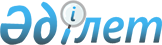 О внесении изменений и дополнений в приказ Председателя Комитета по правовой статистике и специальным учетам Генеральной прокуратуры Республики Казахстан от 18 апреля 2019 года № 63 о/д "Об утверждении положений о территориальных органах Комитета по правовой статистике и специальным учетам Генеральной прокуратуры Республики Казахстан"
					
			Утративший силу
			
			
		
					Приказ председателя Комитета по правовой статистике и специальным учетам Генеральной прокуратуры Республики Казахстан от 3 августа 2022 года № 79 о/д. Отменен приказом председателя Комитета по правовой статистике и специальным учетам Генеральной прокуратуры Республики Казахстан от 4 июля 2023 года № 92 о/д.
      Сноска. Отменен приказом председателя Комитета по правовой статистике и специальным учетам Генеральной прокуратуры РК от 04.07.2023 № 92 о/д.
      ПРИКАЗЫВАЮ:
      1. Внести в приказ Председателя Комитета по правовой статистике и специальным учетам Генеральной прокуратуры Республики Казахстан от 18 апреля 2019 года № 63 о/д "Об утверждении положений о территориальных органах Комитета по правовой статистике и специальным учетам Генеральной прокуратуры Республики Казахстан" следующие изменения и дополнения:
      пункт 1 приказа изложить в следующей редакции:
      "1. Утвердить:
      1) Положение об управлении Комитета по Акмолинской области согласно приложению 1 к настоящему приказу;
      2) Положение об управлении Комитета по Актюбинской области согласно приложению 2 к настоящему приказу;
      3) Положение об управлении Комитета по Алматинской области согласно приложению 3 к настоящему приказу;
      4) Положение об управлении Комитета по Атырауской области согласно приложению 4 к настоящему приказу;
      5) Положение об управлении Комитета по Западно-Казахстанской области согласно приложению 5 к настоящему приказу;
      6) Положение об управлении Комитета по Жамбылской области согласно приложению 6 к настоящему приказу;
      7) Положение об управлении Комитета по Карагандинской области согласно приложению 7 к настоящему приказу;
      8) Положение об управлении Комитета по Костанайской области согласно приложению 8 к настоящему приказу;
      9) Положение об управлении Комитета по Кызылординской области согласно приложению 9 к настоящему приказу;
      10) Положение об управлении Комитета по Мангистауской области согласно приложению 10 к настоящему приказу;
      11) Положение об управлении Комитета Павлодарской области согласно приложению 11 к настоящему приказу;
      12) Положение об управлении Комитета по Северо-Казахстанской области согласно приложению 12 к настоящему приказу;
      13) Положение об управлении Комитета по Туркестанской области согласно приложению 13 к настоящему приказу;
      14) Положение об управлении Комитета по Восточно-Казахстанской области согласно приложению 14 к настоящему приказу;
      15) Положение о Региональном транспортном управлении Комитета согласно приложению 15 к настоящему приказу;
      16) Положение о Военном управлении Комитета согласно приложению 16 к настоящему приказу;
      17) Положение об управлении Комитета по городу Нур-Султан согласно приложению 17 к настоящему приказу;
      18) Положение об управлении Комитета по городу Алматы согласно приложению 18 к настоящему приказу;
      19) Положение об управлении Комитета по городу Шымкент согласно приложению 19 к настоящему приказу;
      20) Положение об управлении Комитета по области Абай согласно приложению 20 к настоящему приказу;
      21) Положение об управлении Комитета по области Жетісу согласно приложению 21 к настоящему приказу;
      22) Положение об управлении Комитета по области Ұлытау согласно приложению 22 к настоящему приказу.";
      приложение 1 к указанному приказу изложить в новой редакции согласно приложению 1 к настоящему приказу;
      приложение 2 к указанному приказу изложить в новой редакции согласно приложению 2 к настоящему приказу;
      приложение 3 к указанному приказу изложить в новой редакции согласно приложению 3 к настоящему приказу;
      приложение 4 к указанному приказу изложить в новой редакции согласно приложению 4 к настоящему приказу;
      приложение 5 к указанному приказу изложить в новой редакции согласно приложению 5 к настоящему приказу;
      приложение 6 к указанному приказу изложить в новой редакции согласно приложению 6 к настоящему приказу;
      приложение 7 к указанному приказу изложить в новой редакции согласно приложению 7 к настоящему приказу;
      приложение 8 к указанному приказу изложить в новой редакции согласно приложению 8 к настоящему приказу;
      приложение 9 к указанному приказу изложить в новой редакции согласно приложению 9 к настоящему приказу;
      приложение 10 к указанному приказу изложить в новой редакции согласно приложению 10 к настоящему приказу;
      приложение 11 к указанному приказу изложить в новой редакции согласно приложению 11 к настоящему приказу;
      приложение 12 к указанному приказу изложить в новой редакции согласно приложению 12 к настоящему приказу
      приложение 13 к указанному приказу изложить в новой редакции согласно приложению 13 к настоящему приказу;
      приложение 14 к указанному приказу изложить в новой редакции согласно приложению 14 к настоящему приказу;
      приложение 15 к указанному приказу изложить в новой редакции согласно приложению 15 к настоящему приказу;
      приложение 16 к указанному приказу изложить в новой редакции согласно приложению 16 к настоящему приказу;
      приложение 17 к указанному приказу изложить в новой редакции согласно приложению 17 к настоящему приказу;
      приложение 18 к указанному приказу изложить в новой редакции согласно приложению 18 к настоящему приказу;
      приложение 19 к указанному приказу изложить в новой редакции согласно приложению 19 к настоящему приказу;
      дополнить приложением 20 в редакции согласно приложению 20 к настоящему приказу;
      дополнить приложением 21 в редакции согласно приложению 21 к настоящему приказу;
      дополнить приложением 22 в редакции согласно приложению 22 к настоящему приказу.".
      2. Управлению организационно-кадровой работы Комитета обеспечить:
      1) направление настоящего приказа в территориальные органы для принятия мер, предусмотренных Законом Республики Казахстан "О государственной регистрации юридических лиц и учетной регистрации филиалов и представительств";
      2) направление настоящего приказа на государственном и русском языках на официальное опубликование в Эталонный контрольный банк нормативных правовых актов Республики Казахстан.
      3. Начальникам территориальных органов в установленном законодательном порядке обеспечить:
      1) государственную регистрацию настоящего приказа в территориальных органах юстиции;
      2) в течение трех рабочих дней после государственной регистрации настоящего приказа представление в Комитет сведений об исполнении подпункта 1) настоящего пункта;
      3) в месячный срок приведение своих актов в соответствие с настоящим приказом.
      4. Контроль за исполнением настоящего приказа возложить на управление организационно-кадровой работы Комитета.
      5. Настоящий приказ вступает в силу со дня его подписания. Положение об Управлении Комитета по правовой статистике и специальным учетам Генеральной прокуратуры Республики Казахстан по Акмолинской области Глава 1. Общие положения
      1. Управление Комитета по правовой статистике и специальным учетам Генеральной прокуратуры Республики Казахстан по Акмолинской области (далее - Управление) является территориальным органом Комитета по правовой статистике и специальным учетам Генеральной прокуратуры Республики Казахстан (далее - Комитет), осуществляющим в пределах предоставленных полномочий функции по формированию правовой статистики и ведению специальных учетов на территории Акмолинской области.
      2. Управление осуществляет свою деятельность в соответствии с Конституцией Республики Казахстан, законами Республики Казахстан "О государственной правовой статистике и специальных учетах", "О правоохранительной службе", "О прокуратуре", Положением о Комитете, утвержденным Указом Президента Республики Казахстан, иными нормативными правовыми актами, а также настоящим Положением.
      3. Управление является юридическим лицом в организационно-правовой форме государственного учреждения, имеет печати и штампы со своим наименованием на государственном и русском языках, бланки установленного образца, в соответствии с законодательством Республики Казахстан счета в органах казначейства.
      4. Управление вступает в гражданско-правовые отношения от собственного имени.
      5. Управление имеет право выступать стороной гражданско-правовых отношений от имени государства, если оно уполномочено на это в соответствии с законодательством.
      6. Управление по вопросам своей компетенции в установленном законодательством порядке принимает решения, оформляемые приказами начальника Управления и другими актами, предусмотренными законодательством Республики Казахстан.
      7. Структура и лимит штатной численности Управления и его представителей утверждаются в соответствии с действующим законодательством.
      8. Юридический адрес Управления: Республика Казахстан, 020000, Акмолинская область, город Кокшетау, улица Академика В.И. Вернадского, строение 5/3.
      9. Полное наименование Управления:
      на государственном языке:
      "Қазақстан Республикасы Бас прокуратурасы Құқықтық статистика және арнайы есепке алу жөніндегі комитетінің Ақмола облысы бойынша басқармасы" мемлекеттік мекемесі;
      на русском языке:
      Государственное учреждение "Управление Комитета по правовой статистике и специальным учетам Генеральной прокуратуры Республики Казахстан по Акмолинской области".
      10. Настоящее Положение является учредительным документом Управления.
      11. Финансирование Управления и его представителей осуществляется из республиканского бюджета.
      12. Управлению и его представителям запрещается вступать в договорные отношения с субъектами предпринимательства на предмет выполнения обязанностей, являющихся контрольными и надзорными функциями Управления.
      Если Управлению законодательными актами предоставлено право осуществлять приносящую доходы деятельность, то доходы, полученные от такой деятельности, направляются в доход государственного бюджета. Глава 2. Задачи, функции, права и обязанности Управления
      13. Задачи:
      1) эффективное и достаточное обеспечение государственных органов, физических и юридических лиц информацией о состоянии законности и правопорядка в Акмолинской области на основе единых статистических принципов и стандартов;
      2) совершенствование и развитие государственной правовой информационной статистической системы.
      14. Функции:
      1) формирование государственной правовой статистики;
      2) накопление, ведение и обработка правовой статистической информации;
      3) ведение специальных учетов, за исключением оперативных и ведомственных учетов;
      4) проведение статистических наблюдений по вопросам правовой статистики;
      5) осуществление комплекса контрольных и надзорных мер, направленных на выявление и устранение нарушений законодательства Республики Казахстан, нормативных правовых актов Президента Республики Казахстан, Генерального Прокурора Республики Казахстан и Председателя Комитета в области правовой статистики и специальных учетов, в том числе за применением законодательства о приеме, регистрации и учете заявлений об уголовных правнарушениях, а также за работой ведомственных комиссий по контролю за учетно-регистрационной дисциплиной органов уголовного преследования;
      6) осуществление информационно-аналитической деятельности в сфере правовой статистики и специальных учетов;
      7) оказание соответствующих государственных услуг;
      8) статистическое сопровождение реализации законодательства Республики Казахстан, программных документов по противодействию преступности на региональном уровне, обеспечение полноты и актуальности сведений специальных учетов в формируемых автоматизированных банках данных;
      9) совершенствование комплексного анализа и прогноза состояния законности и правопорядка в регионе, создание системы комплексного мониторинга правовых явлений в обществе;
      10) обеспечение мероприятий по совершенствованию системы публикаций и распространения правовых статистических данных и сведений;
      11) участие в разработке мероприятий по совершенствованию системы непрерывного профессионального образования и подготовки кадров в области правовой статистики и специальных учетов;
      12) изучение имеющегося международного опыта в области правовой статистики и специальных учетов;
      13) обеспечение целостности, достоверности и достаточности формируемых статистических данных;
      14) взаимодействие с территориальными подразделениями государственных и правоохранительных органов;
      15) оказание практической и методической помощи представителям Управления в осуществлении учетной, статистической, информационной, аналитической и надзорной деятельности;
      16) взаимодействие со средствами массовой информации в рамках реализации Имиджевой программы и Медиа-планов Комитета, Генеральной прокуратуры Республики Казахстан, в частности в вопросах освещения его роли по защите и восстановлению конституционных прав граждан и субъектов малого и среднего бизнеса, совершенствования форм и методов работы, отслеживания и анализа публикуемой информации применительно к деятельности Управления;
      17) осуществление деятельности по совершенствованию законодательства в сфере правовой статистики и специальных учетов, и ее систематизации;
      18) обеспечение организации и развития автоматизированной обработки учетной и отчетной документации, проведение работ по улучшению качества и сокращению сроков их обработки;
      19) осуществление работ по развитию, внедрению и сопровождению автоматизированных информационных систем Комитета;
      20) ведение регистрации, учета и контроля проверок, проводимых уполномоченными государственными органами, осуществляющими контрольные и надзорные функции;
      21) иные функции, в соответствии с законодательством Республики Казахстан.
      15. Права:
      1) получать безвозмездно от субъектов правовой статистики и специальных учетов и других государственных органов статистическую и аналитическую информацию по вопросам правовой статистики и специальных учетов, правовую государственную статистическую отчетность, документы и формы первичного учета для производства статистических данных и ведения специальных учетов;
      2) требовать от субъектов правовой статистики полноты и достоверности актов первичного учета и отчетности, представление их в сроки, определенные нормативными правовыми актами Генерального Прокурора Республики Казахстан;
      3) осуществлять контроль и надзор за целостностью, объективностью, достоверностью и достаточностью правовой статистической информации, представляемой субъектами правовой статистики и специальных учетов, а также принимать меры по устранению нарушений учетно-регистрационной и отчетной дисциплин, в том числе путем внесения актов прокурорского реагирования;
      4) отказывать в регистрации актов о назначении проверок, проводимых уполномоченными государственными органами, в случаях выявления нарушений законодательства Республики Казахстан при их назначении;
      5) обеспечивать законность, защиту прав и свобод физических и юридических лиц при регистрации актов о назначении проверок, осуществляемых государственными органами;
      6) управлять и распоряжаться переданным имуществом в пределах, установленных законодательством Республики Казахстан;
      7) осуществлять иные права, предусмотренные законодательством Республики Казахстан и иными нормативными правовыми актами.
      16. Обязанности:
      1) обеспечить целостность, объективность, полноту, достоверность и достаточность правовой статистической информации; 
      2) обеспечить соблюдение прав и законных интересов человека и гражданина, юридических лиц и государства при формировании государственной правовой статистики и ведении специальных учетов;
      3) обеспечить надзор за применением законодательства о приеме, регистрации и учете заявлений об уголовных правнарушениях;
      4) обеспечить государственные органы в порядке, объемах и в сроки, установленные законодательством Республики Казахстан, нормативными правовыми актами Генерального Прокурора Республики Казахстан и Председателя Комитета правовой статистической и аналитической информацией;
      5) информационно-справочное обслуживание физических и юридических лиц, государственных органов в пределах, объемах и сроки, установленные законодательством Республики Казахстан;
      6) своевременное предоставление Комитету достоверных и достаточных статистических данных о состоянии преступности, борьбы с ней, деятельности прокуроров по осуществлению надзора, судов по отправлению правосудия, исполнения судебных актов и иной информации, для формирования сводных сведений и централизованных учетов по области;
      7) обеспечить сохранность получаемых сведений, составляющих государственные секреты и охраняемые законом тайны;
      8) обеспечить защиту информационных систем от несанкционированного доступа, порчи или уничтожения данных об объектах правовой статистики и специальных учетов, контроль за рациональным использованием компьютерной и иной техники;
      9) планировать свою деятельность, исходя из текущих и перспективных задач, состояния законности в деятельности субъектов правовой статистики и специальных учетов, состояния преступности в регионе, вносить предложения в планы работ Комитета;
      10) рассмотрение на оперативных совещаниях Управления результатов деятельности отделов и представителей в районах (городах) с обозначением возникших проблем и путей их разрешения, а также с приглашением представителей субъектов правовой статистики и специальных учетов;
      11) проведение аналитической и исследовательской работы, разработка предложений и рекомендаций по основным направлениям развития государственной правовой статистики и специальных учетов;
      12) исполнение иных обязанностей, предусмотренных законодательством и нормативными правовыми актами Республики Казахстан. Глава 3. Организация деятельности Управления
      17. Руководство Управления осуществляется начальником, который несет персональную ответственность за выполнение возложенных на Управление задач и осуществление им своих функций.
      18. Начальник Управления назначается на должность и освобождается от должности Председателем Комитета по согласованию с Генеральным Прокурором Республики Казахстан.
      19. Начальник Управления имеет заместителей (заместителя), которые назначаются на должности и освобождаются от должности Председателем Комитета по представлению начальника Управления.
      20. Начальник Управления в установленном порядке:
      1) организует работу Управления и руководит ею, осуществляет контроль за своевременным и качественным исполнением плановых мероприятий, решений коллегий, оперативных, аппаратных совещаний, поручений и заданий руководства Генеральной прокуратуры Республики Казахстан и Комитета; 
      2) обеспечивает представление в Комитет статистических отчетов, учетных актов и материалов для формирования централизованных специальных учетов, отчета о результатах деятельности Управления;
      3) по итогам полугодия и года направляет прокурору Акмолинской области информацию о состоянии отчетной и учетной дисциплины;
      4) определяет обязанности и полномочия заместителей (заместителя), начальников и сотрудников отделов, районных представителей, контролирует их работу;
      5) вносит в Комитет представления о присвоении классных чинов сотрудникам Управления, назначении, перемещении, освобождении от должности заместителей (заместителя), начальников отделов вверенного Управления, применения к ним мер поощрения;
      6) имеет право привлечения к дисциплинарной ответственности сотрудников вверенного Управления, в том числе начальников отделов – до дисциплинарного взыскания в виде "неполное служебное соответствие", за исключением заместителей (заместителя);
      7) осуществляет прием, назначение, перемещение, и освобождение от должности старших прокуроров, прокуроров, административных государственных служащих, работников по трудовому договору Управления, с применением к ним мер поощрения, оказания материальной помощи, наложения и снятия дисциплинарных взысканий;
      8) предоставляет всем сотрудникам и работникам Управления, за исключением своих заместителей (заместителя), все виды отпусков;
      9) в соответствии с законодательством Республики Казахстан о труде имеет право заключать договора по определенным видам работ и услуг;
      10) вносит в Комитет предложения по совершенствованию структуры, изменению штатного расписания Управления, а также другим вопросам, связанным с деятельностью Управления;
      11) участвует в заседаниях коллегии прокуратуры Акмолинской области, Координационного Совета по обеспечению законности, правопорядка и борьбы с преступностью, Общественного Совета по вопросам обеспечения законности, совещаний субъектов правовой статистики и специальных учетов при рассмотрении вопросов, имеющих отношение к учету и отчетности в сфере правовой статистики и специальных учетов. При включении в состав членов совета по этике Агентства Республики Казахстан по делам государственной службы принимает участие в заседаниях совета по этике.
      12) представляет Управление в государственных органах, иных организациях;
      13) рассматривает обращения физических и юридических лиц, осуществляет прием граждан и представителей юридических лиц;
      14) издает приказы, распоряжения, указания и закрепления по вопросам деятельности Управления;
      15) утверждает Регламент работы, акт о распределении обязанностей сотрудников, планы работ Управления;
      16) осуществляет контроль за правильным и экономным расходованием материально-технических средств, в том числе компьютерной техники, бланочной продукции и использованием их по назначению;
      17) нацеливает свою деятельность на выявление системных коррупционных схем и механизмов, а также причин и условий, способствующих совершению коррупционных правонарушений; 
      18) принимает меры по противодействию и профилактике коррупционных правонарушений в собственных рядах;
      19) информирует Председателя Комитета о деятельности Управления;
      20) осуществляет иные полномочия в соответствии с законодательством Республики Казахстан.
      21. Управление образует консультативно-совещательные органы, в том числе комиссии и рабочие группы.
      22. Исполнение полномочий начальника Управления в период его отсутствия осуществляется лицом, его замещающим в соответствии с распределением обязанностей между руководством Управления.
      23. Удостоверение установленного образца начальнику, его заместителям (заместителю), начальникам отделов, старшим прокурорам, прокурорам и административным государственным служащим Управления выдается Председателем Комитета. Глава 4. Имущество Управления
      24. Управление может иметь на праве оперативного управления обособленное имущество в случаях, предусмотренных законодательством.
      25. Имущество, закрепленное за Управлением, относится к республиканской собственности.
      26. Управление не вправе самостоятельно отчуждать или иным способом распоряжаться закрепленным за ним имуществом и имуществом, приобретенным за счет, выданных ему по плану финансирования бюджетных средств, если иное не установлено законодательством. Глава 5. Реорганизация и упразднение Управления
      27. Реорганизация и упразднение Управления осуществляются в соответствии с законодательством Республики Казахстан. Глава 6. Организация деятельности представителей Управления в районах (городах) Акмолинской области по надзору за законностью в сфере правовой статистики и специальных учетов
      28. Управление имеет представителей в районах и городах Акмолинской области, дислоцируемых в зданиях районных и городской (городских) прокуратур из числа оперативных сотрудников Управления и работников по трудовому договору (далее – Представитель) с целью достижения наиболее эффективных результатов деятельности органов правовой статистики и специальных учетов, выполнения полного объема возложенных обязанностей, осуществления контрольной и надзорной деятельности в сфере правовой статистики и специальных учетов, эффективного взаимодействия с горрайпрокурорами, своевременного получения полной и достоверной правовой информации от субъектов правовой статистики и специальных учетов.
      29. Представители подотчетны и подчинены начальнику Управления и его заместителям (заместителю), и в соответствии с их указаниями - начальникам отделов Управления.
      30. Представители осуществляют свою деятельность в соответствии с Конституцией Республики Казахстан, законами Республики Казахстан "О государственной правовой статистике и специальных учетах", "О правоохранительной службе", "О прокуратуре", Положением о Комитете, утвержденным Указом Президента Республики Казахстан, иными нормативными правовыми актами Генерального Прокурора Республики Казахстан, Председателя Комитета, начальника Управления, иными нормативными правовыми актами Генерального Прокурора Республики Казахстан, Председателя Комитета, начальника Управления а также настоящим Положением.
      31. Ответственными за организацию работы представителей являются начальник Управления и его заместители (заместитель) согласно курируемым вопросам.
      32. Обеспечение представителей материально-техническими и иными средствами осуществляется Управлением.
      33. Представители в пределах соответствующего района (города) в порядке, установленном законодательством Республики Казахстан, выполняют функции согласно распределению обязанностей сотрудников Управления.  Положение об Управлении Комитета по правовой статистике и специальным учетам Генеральной прокуратуры Республики Казахстан по Актюбинской области Глава 1. Общие положения
      1. Управление Комитета по правовой статистике и специальным учетам Генеральной прокуратуры Республики Казахстан по Актюбинской области (далее - Управление) является территориальным органом Комитета по правовой статистике и специальным учетам Генеральной прокуратуры Республики Казахстан (далее - Комитет), осуществляющим в пределах предоставленных полномочий функции по формированию правовой статистики и ведению специальных учетов на территории Актюбинской области.
      2. Управление осуществляет свою деятельность в соответствии с Конституцией Республики Казахстан, законами Республики Казахстан "О государственной правовой статистике и специальных учетах", "О правоохранительной службе", "О прокуратуре", Положением о Комитете, утвержденным Указом Президента Республики Казахстан, иными нормативными правовыми актами, а также настоящим Положением.
      3. Управление является юридическим лицом в организационно-правовой форме государственного учреждения, имеет печати и штампы со своим наименованием на государственном и русском языках, бланки установленного образца, в соответствии с законодательством Республики Казахстан счета в органах казначейства.
      4. Управление вступает в гражданско-правовые отношения от собственного имени.
      5. Управление имеет право выступать стороной гражданско-правовых отношений от имени государства, если оно уполномочено на это в соответствии с законодательством.
      6. Управление по вопросам своей компетенции в установленном законодательством порядке принимает решения, оформляемые приказами начальника Управления и другими актами, предусмотренными законодательством Республики Казахстан.
      7. Структура и лимит штатной численности Управления и его представителей утверждаются в соответствии с действующим законодательством.
      8. Юридический адрес Управления: Республика Казахстан, 030006, Актюбинская область, город Актобе, район Алматы, улица И.Алтынсарина, здание 45.
      9. Полное наименование Управления:
      на государственном языке:
      "Қазақстан Республикасы Бас прокуратурасы Құқықтық статистика және арнайы есепке алу жөніндегі комитетінің Ақтөбе облысы бойынша басқармасы" мемлекеттік мекемесі;
      на русском языке:
      Государственное учреждение "Управление Комитета по правовой статистике и специальным учетам Генеральной прокуратуры Республики Казахстан по Актюбинской области".
      10. Настоящее Положение является учредительным документом Управления.
      11. Финансирование Управления и его представителей осуществляется из республиканского бюджета.
      12. Управлению и его представителям запрещается вступать в договорные отношения с субъектами предпринимательства на предмет выполнения обязанностей, являющихся контрольными и надзорными функциями Управления.
      Если Управлению законодательными актами предоставлено право осуществлять приносящую доходы деятельность, то доходы, полученные от такой деятельности, направляются в доход государственного бюджета. Глава 2. Задачи, функции, права и обязанности Управления
      13. Задачи:
      1) эффективное и достаточное обеспечение государственных органов, физических и юридических лиц информацией о состоянии законности и правопорядка в Актюбинской области на основе единых статистических принципов и стандартов;
      2) совершенствование и развитие государственной правовой информационной статистической системы.
      14. Функции:
      1) формирование государственной правовой статистики;
      2) накопление, ведение и обработка правовой статистической информации;
      3) ведение специальных учетов, за исключением оперативных и ведомственных учетов;
      4) проведение статистических наблюдений по вопросам правовой статистики;
      5) осуществление комплекса контрольных и надзорных мер, направленных на выявление и устранение нарушений законодательства Республики Казахстан, нормативных правовых актов Президента Республики Казахстан, Генерального Прокурора Республики Казахстан и Председателя Комитета в области правовой статистики и специальных учетов, в том числе за применением законодательства о приеме, регистрации и учете заявлений об уголовных правонарушениях, а также за работой ведомственных комиссий по контролю за учетно-регистрационной дисциплиной органов уголовного преследования;
      6) осуществление информационно-аналитической деятельности в сфере правовой статистики и специальных учетов;
      7) оказание соответствующих государственных услуг;
      8) статистическое сопровождение реализации законодательства Республики Казахстан, программных документов по противодействию преступности на региональном уровне, обеспечение полноты и актуальности сведений специальных учетов в формируемых автоматизированных банках данных;
      9) совершенствование комплексного анализа и прогноза состояния законности и правопорядка в регионе, создание системы комплексного мониторинга правовых явлений в обществе;
      10) обеспечение мероприятий по совершенствованию системы публикаций и распространения правовых статистических данных и сведений;
      11) участие в разработке мероприятий по совершенствованию системы непрерывного профессионального образования и подготовки кадров в области правовой статистики и специальных учетов;
      12) изучение имеющегося международного опыта в области правовой статистики и специальных учетов;
      13) обеспечение целостности, достоверности и достаточности формируемых статистических данных;
      14) взаимодействие с территориальными подразделениями государственных и правоохранительных органов;
      15) оказание практической и методической помощи представителям Управления в осуществлении учетной, статистической, информационной, аналитической и надзорной деятельности;
      16) взаимодействие со средствами массовой информации в рамках реализации Имиджевой программы и Медиа-планов Комитета, Генеральной прокуратуры Республики Казахстан в частности, в вопросах освещения его роли по защите и восстановлению конституционных прав граждан и субъектов малого и среднего бизнеса, совершенствования форм и методов работы, отслеживания и анализа публикуемой информации применительно к деятельности Управления;
      17) осуществление деятельности по совершенствованию законодательства в сфере правовой статистики и специальных учетов, и ее систематизации;
      18) обеспечение организации и развития автоматизированной обработки учетной и отчетной документации, проведение работ по улучшению качества и сокращению сроков их обработки;
      19) осуществление работ по развитию, внедрению и сопровождению автоматизированных информационных систем Комитета;
      20) ведение регистрации, учета и контроля проверок, проводимых уполномоченными государственными органами, осуществляющими контрольные и надзорные функции;
      21) иные функции, в соответствии с законодательством Республики Казахстан.
      15. Права:
      1) получать безвозмездно от субъектов правовой статистики и специальных учетов и других государственных органов статистическую и аналитическую информацию по вопросам правовой статистики и специальных учетов, правовую государственную статистическую отчетность, документы и формы первичного учета для производства статистических данных и ведения специальных учетов;
      2) требовать от субъектов правовой статистики полноты и достоверности актов первичного учета и отчетности, представление их в сроки, определенные нормативными правовыми актами Генерального Прокурора Республики Казахстан;
      3) осуществлять контроль и надзор за целостностью, объективностью, достоверностью и достаточностью правовой статистической информации, представляемой субъектами правовой статистики и специальных учетов, а также принимать меры по устранению нарушений учетно-регистрационной и отчетной дисциплин, в том числе путем внесения актов прокурорского реагирования;
      4) отказывать в регистрации актов о назначении проверок, проводимых уполномоченными государственными органами, в случаях выявления нарушений законодательства Республики Казахстан при их назначении;
      5) обеспечивать законность, защиту прав и свобод физических и юридических лиц при регистрации актов о назначении проверок, осуществляемых государственными органами;
      6) управлять и распоряжаться переданным имуществом в пределах, установленных законодательством Республики Казахстан;
      7) осуществлять иные права, предусмотренные законодательством Республики Казахстан и иными нормативными правовыми актами.
      16. Обязанности:
      1) обеспечить целостность, объективность, полноту, достоверность и достаточность правовой статистической информации; 
      2) обеспечить соблюдение прав и законных интересов человека и гражданина, юридических лиц и государства при формировании государственной правовой статистики и ведении специальных учетов;
      3) обеспечить надзор за применением законодательства о приеме, регистрации и учете заявлений об уголовных правонарушениях;
      4) обеспечить государственные органы в порядке, объемах и в сроки, установленные законодательством Республики Казахстан, нормативными правовыми актами Генерального Прокурора Республики Казахстан и Председателя Комитета правовой статистической и аналитической информацией;
      5) информационно-справочное обслуживание физических и юридических лиц, государственных органов в пределах, объемах и сроки, установленные законодательством Республики Казахстан;
      6) своевременное предоставление Комитету достоверных и достаточных статистических данных о состоянии преступности, борьбы с ней, деятельности прокуроров по осуществлению надзора, судов по отправлению правосудия, исполнения судебных актов и иной информации, для формирования сводных сведений и централизованных учетов по области;
      7) обеспечить сохранность получаемых сведений, составляющих государственные секреты и охраняемые законом тайны;
      8) обеспечить защиту информационных систем от несанкционированного доступа, порчи или уничтожения данных об объектах правовой статистики и специальных учетов, контроль за рациональным использованием компьютерной и иной техники;
      9) планировать свою деятельность, исходя из текущих и перспективных задач, состояния законности в деятельности субъектов правовой статистики и специальных учетов, состояния преступности в регионе, вносить предложения в планы работ Комитета;
      10) рассмотрение на оперативных совещаниях Управления результатов деятельности отделов и представителей в районах (городах) с обозначением возникших проблем и путей их разрешения, а также с приглашением представителей субъектов правовой статистики и специальных учетов;
      11) проведение аналитической и исследовательской работы, разработка предложений и рекомендаций по основным направлениям развития государственной правовой статистики и специальных учетов;
      12) исполнение иных обязанностей, предусмотренных законодательством и нормативными правовыми актами Республики Казахстан. Глава 3. Организация деятельности Управления
      17. Руководство Управления осуществляется начальником, который несет персональную ответственность за выполнение возложенных на Управление задач и осуществление им своих функций.
      18. Начальник Управления назначается на должность и освобождается от должности Председателем Комитета по согласованию с Генеральным Прокурором Республики Казахстан.
      19. Начальник Управления имеет заместителей (заместителя), которые назначаются на должности и освобождаются от должности Председателем Комитета по представлению начальника Управления.
      20. Начальник Управления в установленном порядке:
      1) организует работу Управления и руководит ею, осуществляет контроль за своевременным и качественным исполнением плановых мероприятий, решений коллегий, оперативных, аппаратных совещаний, поручений и заданий руководства Генеральной прокуратуры Республики Казахстан и Комитета; 
      2) обеспечивает представление в Комитет статистических отчетов, учетных актов и материалов для формирования централизованных специальных учетов, отчета о результатах деятельности Управления;
      3) по итогам полугодия и года направляет прокурору Актюбинской области информацию о состоянии отчетной и учетной дисциплины;
      4) определяет обязанности и полномочия заместителей (заместителя), начальников и сотрудников отделов, районных представителей, контролирует их работу;
      5) вносит в Комитет представления о присвоении классных чинов сотрудникам Управления, назначении, перемещении, освобождении от должности заместителей (заместителя), начальников отделов вверенного Управления, применения к ним мер поощрения;
      6) имеет право привлечения к дисциплинарной ответственности сотрудников вверенного Управления, в том числе начальников отделов – до дисциплинарного взыскания в виде "неполное служебное соответствие", за исключением заместителей (заместителя);
      7) осуществляет прием, назначение, перемещение, и освобождение от должности старших прокуроров, прокуроров, административных государственных служащих, работников по трудовому договору Управления, с применением к ним мер поощрения, оказания материальной помощи, наложения и снятия дисциплинарных взысканий;
      8) предоставляет всем сотрудникам и работникам Управления, за исключением своих заместителей (заместителя), все виды отпусков;
      9) в соответствии с законодательством Республики Казахстан о труде имеет право заключать договора по определенным видам работ и услуг;
      10) вносит в Комитет предложения по совершенствованию структуры, изменению штатного расписания Управления, а также другим вопросам, связанным с деятельностью Управления;
      11) участвует в заседаниях коллегии прокуратуры Актюбинской области, Координационного Совета по обеспечению законности, правопорядка и борьбы с преступностью, Общественного Совета по вопросам обеспечения законности, совещаний субъектов правовой статистики и специальных учетов при рассмотрении вопросов, имеющих отношение к учету и отчетности в сфере правовой статистики и специальных учетов. При включении в состав членов совета по этике Агентства Республики Казахстан по делам государственной службы принимает участие в заседаниях совета по этике.
      12) представляет Управление в государственных органах, иных организациях;
      13) рассматривает обращения физических и юридических лиц, осуществляет прием граждан и представителей юридических лиц;
      14) издает приказы, распоряжения, указания и закрепления по вопросам деятельности Управления;
      15) утверждает Регламент работы, акт о распределении обязанностей сотрудников, планы работ Управления;
      16) осуществляет контроль за правильным и экономным расходованием материально-технических средств, в том числе компьютерной техники, бланочной продукции и использованием их по назначению;
      17) нацеливает свою деятельность на выявление системных коррупционных схем и механизмов, а также причин и условий, способствующих совершению коррупционных правонарушений; 
      18) принимает меры по противодействию и профилактике коррупционных правонарушений в собственных рядах;
      19) информирует Председателя Комитета о деятельности Управления;
      20) осуществляет иные полномочия в соответствии с законодательством Республики Казахстан.
      21. Управление образует консультативно-совещательные органы, в том числе комиссии и рабочие группы.
      22. Исполнение полномочий начальника Управления в период его отсутствия осуществляется лицом, его замещающим в соответствии с распределением обязанностей между руководством Управления.
      23. Удостоверение установленного образца начальнику, его заместителям (заместителю), начальникам отделов, старшим прокурорам, прокурорам и административным государственным служащим Управления выдается Председателем Комитета. Глава 4. Имущество Управления
      24. Управление может иметь на праве оперативного управления обособленное имущество в случаях, предусмотренных законодательством.
      25. Имущество, закрепленное за Управлением, относится к республиканской собственности.
      26. Управление не вправе самостоятельно отчуждать или иным способом распоряжаться закрепленным за ним имуществом и имуществом, приобретенным за счет, выданных ему по плану финансирования бюджетных средств, если иное не установлено законодательством. Глава 5. Реорганизация и упразднение Управления
      27. Реорганизация и упразднение Управления осуществляются в соответствии с законодательством Республики Казахстан. Глава 6. Организация деятельности представителей Управления в районах (городах) Актюбинской области по надзору за законностью в сфере правовой статистики и специальных учетов
      28. Управление имеет представителей в районах и городах Актюбинской области, дислоцируемых в зданиях районных и городской (городских) прокуратур из числа оперативных сотрудников Управления и работников по трудовому договору (далее – Представитель) с целью достижения наиболее эффективных результатов деятельности органов правовой статистики и специальных учетов, выполнения полного объема возложенных обязанностей, осуществления контрольной и надзорной деятельности в сфере правовой статистики и специальных учетов, эффективного взаимодействия с горрайпрокурорами, своевременного получения полной и достоверной правовой информации от субъектов правовой статистики и специальных учетов.
      29. Представители подотчетны и подчинены начальнику Управления и его заместителям (заместителю), и в соответствии с их указаниями - начальникам отделов Управления.
      30. Представители осуществляют свою деятельность в соответствии с Конституцией Республики Казахстан, законами Республики Казахстан "О государственной правовой статистике и специальных учетах", "О правоохранительной службе", "О прокуратуре", Положением о Комитете, утвержденным Указом Президента Республики Казахстан, иными нормативными правовыми актами Генерального Прокурора Республики Казахстан, Председателя Комитета, начальника Управления, иными нормативными правовыми актами Генерального Прокурора Республики Казахстан, Председателя Комитета, начальника Управления а также настоящим Положением.
      31. Ответственными за организацию работы представителей являются начальник Управления и его заместители (заместитель) согласно курируемым вопросам.
      32. Обеспечение представителей материально-техническими и иными средствами осуществляется Управлением.
      33. Представители в пределах соответствующего района (города) в порядке, установленном законодательством Республики Казахстан, выполняют функции согласно распределению обязанностей сотрудников Управления.  Положение об Управлении Комитета по правовой статистике и специальным учетам Генеральной прокуратуры Республики Казахстан по Алматинской области Глава 1. Общие положения
      1. Управление Комитета по правовой статистике и специальным учетам Генеральной прокуратуры Республики Казахстан по Алматинской области (далее - Управление) является территориальным органом Комитета по правовой статистике и специальным учетам Генеральной прокуратуры Республики Казахстан (далее - Комитет), осуществляющим в пределах предоставленных полномочий функции по формированию правовой статистики и ведению специальных учетов на территории Алматинской области.
      2. Управление осуществляет свою деятельность в соответствии с Конституцией Республики Казахстан, законами Республики Казахстан "О государственной правовой статистике и специальных учетах", "О правоохранительной службе", "О прокуратуре", Положением о Комитете, утвержденным Указом Президента Республики Казахстан, иными нормативными правовыми актами, а также настоящим Положением.
      3. Управление является юридическим лицом в организационно-правовой форме государственного учреждения, имеет печати и штампы со своим наименованием на государственном и русском языках, бланки установленного образца, в соответствии с законодательством Республики Казахстан счета в органах казначейства.
      4. Управление вступает в гражданско-правовые отношения от собственного имени.
      5. Управление имеет право выступать стороной гражданско-правовых отношений от имени государства, если оно уполномочено на это в соответствии с законодательством.
      6. Управление по вопросам своей компетенции в установленном законодательством порядке принимает решения, оформляемые приказами начальника Управления и другими актами, предусмотренными законодательством Республики Казахстан.
      7. Структура и лимит штатной численности Управления и его представителей утверждаются в соответствии с действующим законодательством.
      8. Юридический адрес Управления: Республика Казахстан, 040800, Алматинская область, город Конаев, улица Степная, 6.
      9. Полное наименование Управления:
      на государственном языке:
      "Қазақстан Республикасы Бас прокуратурасы Құқықтық статистика және арнайы есепке алу жөніндегі комитетінің Алматы облысы бойынша басқармасы" мемлекеттік мекемесі;
      на русском языке:
      Государственное учреждение "Управление Комитета по правовой статистике и специальным учетам Генеральной прокуратуры Республики Казахстан по Алматинской области".
      10. Настоящее Положение является учредительным документом Управления.
      11. Финансирование Управления и его представителей осуществляется из республиканского бюджета.
      12. Управлению и его представителям запрещается вступать в договорные отношения с субъектами предпринимательства на предмет выполнения обязанностей, являющихся контрольными и надзорными функциями Управления.
      Если Управлению законодательными актами предоставлено право осуществлять приносящую доходы деятельность, то доходы, полученные от такой деятельности, направляются в доход государственного бюджета. Глава 2. Задачи, функции, права и обязанности Управления
      13. Задачи:
      1) эффективное и достаточное обеспечение государственных органов, физических и юридических лиц информацией о состоянии законности и правопорядка в Алматинской области на основе единых статистических принципов и стандартов;
      2) совершенствование и развитие государственной правовой информационной статистической системы.
      14. Функции:
      1) формирование государственной правовой статистики;
      2) накопление, ведение и обработка правовой статистической информации;
      3) ведение специальных учетов, за исключением оперативных и ведомственных учетов;
      4) проведение статистических наблюдений по вопросам правовой статистики;
      5) осуществление комплекса контрольных и надзорных мер, направленных на выявление и устранение нарушений законодательства Республики Казахстан, нормативных правовых актов Президента Республики Казахстан, Генерального Прокурора Республики Казахстан и Председателя Комитета в области правовой статистики и специальных учетов, в том числе за применением законодательства о приеме, регистрации и учете заявлений об уголовных правонарушениях, а также за работой ведомственных комиссий по контролю за учетно-регистрационной дисциплиной органов уголовного преследования;
      6) осуществление информационно-аналитической деятельности в сфере правовой статистики и специальных учетов;
      7) оказание соответствующих государственных услуг;
      8) статистическое сопровождение реализации законодательства Республики Казахстан, программных документов по противодействию преступности на региональном уровне, обеспечение полноты и актуальности сведений специальных учетов в формируемых автоматизированных банках данных;
      9) совершенствование комплексного анализа и прогноза состояния законности и правопорядка в регионе, создание системы комплексного мониторинга правовых явлений в обществе;
      10) обеспечение мероприятий по совершенствованию системы публикаций и распространения правовых статистических данных и сведений;
      11) участие в разработке мероприятий по совершенствованию системы непрерывного профессионального образования и подготовки кадров в области правовой статистики и специальных учетов;
      12) изучение имеющегося международного опыта в области правовой статистики и специальных учетов;
      13) обеспечение целостности, достоверности и достаточности формируемых статистических данных;
      14) взаимодействие с территориальными подразделениями государственных и правоохранительных органов;
      15) оказание практической и методической помощи представителям Управления в осуществлении учетной, статистической, информационной, аналитической и надзорной деятельности;
      16) взаимодействие со средствами массовой информации в рамках реализации Имиджевой программы и Медиа-планов Комитета, Генеральной прокуратуры Республики Казахстан в частности, в вопросах освещения его роли по защите и восстановлению конституционных прав граждан и субъектов малого и среднего бизнеса, совершенствования форм и методов работы, отслеживания и анализа публикуемой информации применительно к деятельности Управления;
      17) осуществление деятельности по совершенствованию законодательства в сфере правовой статистики и специальных учетов, и ее систематизации;
      18) обеспечение организации и развития автоматизированной обработки учетной и отчетной документации, проведение работ по улучшению качества и сокращению сроков их обработки;
      19) осуществление работ по развитию, внедрению и сопровождению автоматизированных информационных систем Комитета;
      20) ведение регистрации, учета и контроля проверок, проводимых уполномоченными государственными органами, осуществляющими контрольные и надзорные функции;
      21) иные функции, в соответствии с законодательством Республики Казахстан.
      15. Права:
      1) получать безвозмездно от субъектов правовой статистики и специальных учетов и других государственных органов статистическую и аналитическую информацию по вопросам правовой статистики и специальных учетов, правовую государственную статистическую отчетность, документы и формы первичного учета для производства статистических данных и ведения специальных учетов;
      2) требовать от субъектов правовой статистики полноты и достоверности актов первичного учета и отчетности, представление их в сроки, определенные нормативными правовыми актами Генерального Прокурора Республики Казахстан;
      3) осуществлять контроль и надзор за целостностью, объективностью, достоверностью и достаточностью правовой статистической информации, представляемой субъектами правовой статистики и специальных учетов, а также принимать меры по устранению нарушений учетно-регистрационной и отчетной дисциплин, в том числе путем внесения актов прокурорского реагирования;
      4) отказывать в регистрации актов о назначении проверок, проводимых уполномоченными государственными органами, в случаях выявления нарушений законодательства Республики Казахстан при их назначении;
      5) обеспечивать законность, защиту прав и свобод физических и юридических лиц при регистрации актов о назначении проверок, осуществляемых государственными органами;
      6) управлять и распоряжаться переданным имуществом в пределах, установленных законодательством Республики Казахстан;
      7) осуществлять иные права, предусмотренные законодательством Республики Казахстан и иными нормативными правовыми актами.
      16. Обязанности:
      1) обеспечить целостность, объективность, полноту, достоверность и достаточность правовой статистической информации; 
      2) обеспечить соблюдение прав и законных интересов человека и гражданина, юридических лиц и государства при формировании государственной правовой статистики и ведении специальных учетов;
      3) обеспечить надзор за применением законодательства о приеме, регистрации и учете заявлений об уголовных правонарушениях;
      4) обеспечить государственные органы в порядке, объемах и в сроки, установленные законодательством Республики Казахстан, нормативными правовыми актами Генерального Прокурора Республики Казахстан и Председателя Комитета правовой статистической и аналитической информацией;
      5) информационно-справочное обслуживание физических и юридических лиц, государственных органов в пределах, объемах и сроки, установленные законодательством Республики Казахстан;
      6) своевременное предоставление Комитету достоверных и достаточных статистических данных о состоянии преступности, борьбы с ней, деятельности прокуроров по осуществлению надзора, судов по отправлению правосудия, исполнения судебных актов и иной информации, для формирования сводных сведений и централизованных учетов по области;
      7) обеспечить сохранность получаемых сведений, составляющих государственные секреты и охраняемые законом тайны;
      8) обеспечить защиту информационных систем от несанкционированного доступа, порчи или уничтожения данных об объектах правовой статистики и специальных учетов, контроль за рациональным использованием компьютерной и иной техники;
      9) планировать свою деятельность, исходя из текущих и перспективных задач, состояния законности в деятельности субъектов правовой статистики и специальных учетов, состояния преступности в регионе, вносить предложения в планы работ Комитета;
      10) рассмотрение на оперативных совещаниях Управления результатов деятельности отделов и представителей в районах (городах) с обозначением возникших проблем и путей их разрешения, а также с приглашением представителей субъектов правовой статистики и специальных учетов;
      11) проведение аналитической и исследовательской работы, разработка предложений и рекомендаций по основным направлениям развития государственной правовой статистики и специальных учетов;
      12) исполнение иных обязанностей, предусмотренных законодательством и нормативными правовыми актами Республики Казахстан. Глава 3. Организация деятельности Управления
      17. Руководство Управления осуществляется начальником, который несет персональную ответственность за выполнение возложенных на Управление задач и осуществление им своих функций.
      18. Начальник Управления назначается на должность и освобождается от должности Председателем Комитета по согласованию с Генеральным Прокурором Республики Казахстан.
      19. Начальник Управления имеет заместителей (заместителя), которые назначаются на должности и освобождаются от должности Председателем Комитета по представлению начальника Управления.
      20. Начальник Управления в установленном порядке:
      1) организует работу Управления и руководит ею, осуществляет контроль за своевременным и качественным исполнением плановых мероприятий, решений коллегий, оперативных, аппаратных совещаний, поручений и заданий руководства Генеральной прокуратуры Республики Казахстан и Комитета; 
      2) обеспечивает представление в Комитет статистических отчетов, учетных актов и материалов для формирования централизованных специальных учетов, отчета о результатах деятельности Управления;
      3) по итогам полугодия и года направляет прокурору Алматинской области информацию о состоянии отчетной и учетной дисциплины;
      4) определяет обязанности и полномочия заместителей (заместителя), начальников и сотрудников отделов, районных представителей, контролирует их работу;
      5) вносит в Комитет представления о присвоении классных чинов сотрудникам Управления, назначении, перемещении, освобождении от должности заместителей (заместителя), начальников отделов вверенного Управления, применения к ним мер поощрения;
      6) имеет право привлечения к дисциплинарной ответственности сотрудников вверенного Управления, в том числе начальников отделов – до дисциплинарного взыскания в виде "неполное служебное соответствие", за исключением заместителей (заместителя);
      7) осуществляет прием, назначение, перемещение, и освобождение от должности старших прокуроров, прокуроров, административных государственных служащих, работников по трудовому договору Управления, с применением к ним мер поощрения, оказания материальной помощи, наложения и снятия дисциплинарных взысканий;
      8) предоставляет всем сотрудникам и работникам Управления, за исключением своих заместителей (заместителя), все виды отпусков;
      9) в соответствии с законодательством Республики Казахстан о труде имеет право заключать договора по определенным видам работ и услуг;
      10) вносит в Комитет предложения по совершенствованию структуры, изменению штатного расписания Управления, а также по другим вопросам, связанным с деятельностью Управления;
      11) участвует в заседаниях коллегии прокуратуры Алматинской области, Координационного Совета по обеспечению законности, правопорядка и борьбы с преступностью, Общественного Совета по вопросам обеспечения законности, совещаний субъектов правовой статистики и специальных учетов при рассмотрении вопросов, имеющих отношение к учету и отчетности в сфере правовой статистики и специальных учетов. При включении в состав членов совета по этике Агентства Республики Казахстан по делам государственной службы принимает участие в заседаниях совета по этике.
      12) представляет Управление в государственных органах, иных организациях;
      13) рассматривает обращения физических и юридических лиц, осуществляет прием граждан и представителей юридических лиц;
      14) издает приказы, распоряжения, указания и закрепления по вопросам деятельности Управления;
      15) утверждает Регламент работы, акт о распределении обязанностей сотрудников, планы работ Управления;
      16) осуществляет контроль за правильным и экономным расходованием материально-технических средств, в том числе компьютерной техники, бланочной продукции и использованием их по назначению;
      17) нацеливает свою деятельность на выявление системных коррупционных схем и механизмов, а также причин и условий, способствующих совершению коррупционных правонарушений; 
      18) принимает меры по противодействию и профилактике коррупционных правонарушений в собственных рядах;
      19) информирует Председателя Комитета о деятельности Управления;
      20) осуществляет иные полномочия в соответствии с законодательством Республики Казахстан.
      21. Управление образует консультативно-совещательные органы, в том числе комиссии и рабочие группы.
      22. Исполнение полномочий начальника Управления в период его отсутствия осуществляется лицом, его замещающим в соответствии с распределением обязанностей между руководством Управления.
      23. Удостоверение установленного образца начальнику, его заместителям (заместителю), начальникам отделов, старшим прокурорам, прокурорам и административным государственным служащим Управления выдается Председателем Комитета. Глава 4. Имущество Управления
      24. Управление может иметь на праве оперативного управления обособленное имущество в случаях, предусмотренных законодательством.
      25. Имущество, закрепленное за Управлением, относится к республиканской собственности.
      26. Управление не вправе самостоятельно отчуждать или иным способом распоряжаться закрепленным за ним имуществом и имуществом, приобретенным за счет, выданных ему по плану финансирования бюджетных средств, если иное не установлено законодательством. Глава 5. Реорганизация и упразднение Управления
      27. Реорганизация и упразднение Управления осуществляются в соответствии с законодательством Республики Казахстан. Глава 6. Организация деятельности представителей Управления в районах (городах) Алматинской области по надзору за законностью в сфере правовой статистики и специальных учетов
      28. Управление имеет представителей в районах и городах Алматинской области, дислоцируемых в зданиях районных и городской (городских) прокуратур из числа оперативных сотрудников Управления и работников по трудовому договору (далее – Представитель) с целью достижения наиболее эффективных результатов деятельности органов правовой статистики и специальных учетов, выполнения полного объема возложенных обязанностей, осуществления контрольной и надзорной деятельности в сфере правовой статистики и специальных учетов, эффективного взаимодействия с горрайпрокурорами, своевременного получения полной и достоверной правовой информации от субъектов правовой статистики и специальных учетов.
      29. Представители подотчетны и подчинены начальнику Управления и его заместителям (заместителю), и в соответствии с их указаниями - начальникам отделов Управления.
      30. Представители осуществляют свою деятельность в соответствии с Конституцией Республики Казахстан, законами Республики Казахстан "О государственной правовой статистике и специальных учетах", "О правоохранительной службе", "О прокуратуре", Положением о Комитете, утвержденным Указом Президента Республики Казахстан, иными нормативными правовыми актами Генерального Прокурора Республики Казахстан, Председателя Комитета, начальника Управления, иными нормативными правовыми актами Генерального Прокурора Республики Казахстан, Председателя Комитета, начальника Управления а также настоящим Положением.
      31. Ответственными за организацию работы представителей являются начальник Управления и его заместители (заместитель) согласно курируемым вопросам.
      32. Обеспечение представителей материально-техническими и иными средствами осуществляется Управлением.
      33. Представители в пределах соответствующего района (города) в порядке, установленном законодательством Республики Казахстан, выполняют функции согласно распределению обязанностей сотрудников Управления.  Положение об Управлении Комитета по правовой статистике и специальным учетам Генеральной прокуратуры Республики Казахстан по Атырауской области Глава 1. Общие положения
      1. Управление Комитета по правовой статистике и специальным учетам Генеральной прокуратуры Республики Казахстан по Атырауской области (далее - Управление) является территориальным органом Комитета по правовой статистике и специальным учетам Генеральной прокуратуры Республики Казахстан (далее - Комитет), осуществляющим в пределах предоставленных полномочий функции по формированию правовой статистики и ведению специальных учетов на территории Атырауской области.
      2. Управление осуществляет свою деятельность в соответствии с Конституцией Республики Казахстан, законами Республики Казахстан "О государственной правовой статистике и специальных учетах", "О правоохранительной службе", "О прокуратуре", Положением о Комитете, утвержденным Указом Президента Республики Казахстан, иными нормативными правовыми актами, а также настоящим Положением.
      3. Управление является юридическим лицом в организационно-правовой форме государственного учреждения, имеет печати и штампы со своим наименованием на государственном и русском языках, бланки установленного образца, в соответствии с законодательством Республики Казахстан счета в органах казначейства.
      4. Управление вступает в гражданско-правовые отношения от собственного имени.
      5. Управление имеет право выступать стороной гражданско-правовых отношений от имени государства, если оно уполномочено на это в соответствии с законодательством.
      6. Управление по вопросам своей компетенции в установленном законодательством порядке принимает решения, оформляемые приказами начальника Управления и другими актами, предусмотренными законодательством Республики Казахстан.
      7. Структура и лимит штатной численности Управления и его представителей утверждаются в соответствии с действующим законодательством.
      8. Юридический адрес Управления: Республика Казахстан, 060011, Атырауская область, город Атырау, улица Кулманова, 48.
      9. Полное наименование Управления:
      на государственном языке:
      "Қазақстан Республикасы Бас прокуратурасы Құқықтық статистика және арнайы есепке алу жөніндегі комитетінің Атырау облысы бойынша басқармасы" мемлекеттік мекемесі;
      на русском языке:
      Государственное учреждение "Управление Комитета по правовой статистике и специальным учетам Генеральной прокуратуры Республики Казахстан по Атырауской области".
      10. Настоящее Положение является учредительным документом Управления.
      11. Финансирование Управления и его представителей осуществляется из республиканского бюджета.
      12. Управлению и его представителям запрещается вступать в договорные отношения с субъектами предпринимательства на предмет выполнения обязанностей, являющихся контрольными и надзорными функциями Управления.
      Если Управлению законодательными актами предоставлено право осуществлять приносящую доходы деятельность, то доходы, полученные от такой деятельности, направляются в доход государственного бюджета. Глава 2. Задачи, функции, права и обязанности Управления
      13. Задачи:
      1) эффективное и достаточное обеспечение государственных органов, физических и юридических лиц информацией о состоянии законности и правопорядка в Атырауской области на основе единых статистических принципов и стандартов;
      2) совершенствование и развитие государственной правовой информационной статистической системы.
      14. Функции:
      1) формирование государственной правовой статистики;
      2) накопление, ведение и обработка правовой статистической информации;
      3) ведение специальных учетов, за исключением оперативных и ведомственных учетов;
      4) проведение статистических наблюдений по вопросам правовой статистики;
      5) осуществление комплекса контрольных и надзорных мер, направленных на выявление и устранение нарушений законодательства Республики Казахстан, нормативных правовых актов Президента Республики Казахстан, Генерального Прокурора Республики Казахстан и Председателя Комитета в области правовой статистики и специальных учетов, в том числе за применением законодательства о приеме, регистрации и учете заявлений об уголовных правонарушениях, а также за работой ведомственных комиссий по контролю за учетно-регистрационной дисциплиной органов уголовного преследования;
      6) осуществление информационно-аналитической деятельности в сфере правовой статистики и специальных учетов;
      7) оказание соответствующих государственных услуг;
      8) статистическое сопровождение реализации законодательства Республики Казахстан, программных документов по противодействию преступности на региональном уровне, обеспечение полноты и актуальности сведений специальных учетов в формируемых автоматизированных банках данных;
      9) совершенствование комплексного анализа и прогноза состояния законности и правопорядка в регионе, создание системы комплексного мониторинга правовых явлений в обществе;
      10) обеспечение мероприятий по совершенствованию системы публикаций и распространения правовых статистических данных и сведений;
      11) участие в разработке мероприятий по совершенствованию системы непрерывного профессионального образования и подготовки кадров в области правовой статистики и специальных учетов;
      12) изучение имеющегося международного опыта в области правовой статистики и специальных учетов;
      13) обеспечение целостности, достоверности и достаточности формируемых статистических данных;
      14) взаимодействие с территориальными подразделениями государственных и правоохранительных органов;
      15) оказание практической и методической помощи представителям Управления в осуществлении учетной, статистической, информационной, аналитической и надзорной деятельности;
      16) взаимодействие со средствами массовой информации в рамках реализации Имиджевой программы и Медиа-планов Комитета, Генеральной прокуратуры Республики Казахстан в частности, в вопросах освещения его роли по защите и восстановлению конституционных прав граждан и субъектов малого и среднего бизнеса, совершенствования форм и методов работы, отслеживания и анализа публикуемой информации применительно к деятельности Управления;
      17) осуществление деятельности по совершенствованию законодательства в сфере правовой статистики и специальных учетов, и ее систематизации;
      18) обеспечение организации и развития автоматизированной обработки учетной и отчетной документации, проведение работ по улучшению качества и сокращению сроков их обработки;
      19) осуществление работ по развитию, внедрению и сопровождению автоматизированных информационных систем Комитета;
      20) ведение регистрации, учета и контроля проверок, проводимых уполномоченными государственными органами, осуществляющими контрольные и надзорные функции;
      21) иные функции, в соответствии с законодательством Республики Казахстан.
      15. Права:
      1) получать безвозмездно от субъектов правовой статистики и специальных учетов и других государственных органов статистическую и аналитическую информацию по вопросам правовой статистики и специальных учетов, правовую государственную статистическую отчетность, документы и формы первичного учета для производства статистических данных и ведения специальных учетов;
      2) требовать от субъектов правовой статистики полноты и достоверности актов первичного учета и отчетности, представление их в сроки, определенные нормативными правовыми актами Генерального Прокурора Республики Казахстан;
      3) осуществлять контроль и надзор за целостностью, объективностью, достоверностью и достаточностью правовой статистической информации, представляемой субъектами правовой статистики и специальных учетов, а также принимать меры по устранению нарушений учетно-регистрационной и отчетной дисциплин, в том числе путем внесения актов прокурорского реагирования;
      4) отказывать в регистрации актов о назначении проверок, проводимых уполномоченными государственными органами, в случаях выявления нарушений законодательства Республики Казахстан при их назначении;
      5) обеспечивать законность, защиту прав и свобод физических и юридических лиц при регистрации актов о назначении проверок, осуществляемых государственными органами;
      6) управлять и распоряжаться переданным имуществом в пределах, установленных законодательством Республики Казахстан;
      7) осуществлять иные права, предусмотренные законодательством Республики Казахстан и иными нормативными правовыми актами.
      16. Обязанности:
      1) обеспечить целостность, объективность, полноту, достоверность и достаточность правовой статистической информации; 
      2) обеспечить соблюдение прав и законных интересов человека и гражданина, юридических лиц и государства при формировании государственной правовой статистики и ведении специальных учетов;
      3) обеспечить надзор за применением законодательства о приеме, регистрации и учете заявлений об уголовных правонарушениях;
      4) обеспечить государственные органы в порядке, объемах и в сроки, установленные законодательством Республики Казахстан, нормативными правовыми актами Генерального Прокурора Республики Казахстан и Председателя Комитета правовой статистической и аналитической информацией;
      5) информационно-справочное обслуживание физических и юридических лиц, государственных органов в пределах, объемах и сроки, установленные законодательством Республики Казахстан;
      6) своевременное предоставление Комитету достоверных и достаточных статистических данных о состоянии преступности, борьбы с ней, деятельности прокуроров по осуществлению надзора, судов по отправлению правосудия, исполнения судебных актов и иной информации, для формирования сводных сведений и централизованных учетов по области;
      7) обеспечить сохранность получаемых сведений, составляющих государственные секреты и охраняемые законом тайны;
      8) обеспечить защиту информационных систем от несанкционированного доступа, порчи или уничтожения данных об объектах правовой статистики и специальных учетов, контроль за рациональным использованием компьютерной и иной техники;
      9) планировать свою деятельность, исходя из текущих и перспективных задач, состояния законности в деятельности субъектов правовой статистики и специальных учетов, состояния преступности в регионе, вносить предложения в планы работ Комитета;
      10) рассмотрение на оперативных совещаниях Управления результатов деятельности отделов и представителей в районах (городах) с обозначением возникших проблем и путей их разрешения, а также с приглашением представителей субъектов правовой статистики и специальных учетов;
      11) проведение аналитической и исследовательской работы, разработка предложений и рекомендаций по основным направлениям развития государственной правовой статистики и специальных учетов;
      12) исполнение иных обязанностей, предусмотренных законодательством и нормативными правовыми актами Республики Казахстан. Глава 3. Организация деятельности Управления
      17. Руководство Управления осуществляется начальником, который несет персональную ответственность за выполнение возложенных на Управление задач и осуществление им своих функций.
      18. Начальник Управления назначается на должность и освобождается от должности Председателем Комитета по согласованию с Генеральным Прокурором Республики Казахстан.
      19. Начальник Управления имеет заместителей (заместителя), которые назначаются на должности и освобождаются от должности Председателем Комитета по представлению начальника Управления.
      20. Начальник Управления в установленном порядке:
      1) организует работу Управления и руководит ею, осуществляет контроль за своевременным и качественным исполнением плановых мероприятий, решений коллегий, оперативных, аппаратных совещаний, поручений и заданий руководства Генеральной прокуратуры Республики Казахстан и Комитета; 
      2) обеспечивает представление в Комитет статистических отчетов, учетных актов и материалов для формирования централизованных специальных учетов, отчета о результатах деятельности Управления;
      3) по итогам полугодия и года направляет прокурору Атырауской области информацию о состоянии отчетной и учетной дисциплины;
      4) определяет обязанности и полномочия заместителей (заместителя), начальников и сотрудников отделов, районных представителей, контролирует их работу;
      5) вносит в Комитет представления о присвоении классных чинов сотрудникам Управления, назначении, перемещении, освобождении от должности заместителей (заместителя), начальников отделов вверенного Управления, применения к ним мер поощрения;
      6) имеет право привлечения к дисциплинарной ответственности сотрудников вверенного Управления, в том числе начальников отделов – до дисциплинарного взыскания в виде "неполное служебное соответствие", за исключением заместителей (заместителя);
      7) осуществляет прием, назначение, перемещение, и освобождение от должности старших прокуроров, прокуроров, административных государственных служащих, работников по трудовому договору Управления, с применением к ним мер поощрения, оказания материальной помощи, наложения и снятия дисциплинарных взысканий;
      8) предоставляет всем сотрудникам и работникам Управления, за исключением своих заместителей (заместителя), все виды отпусков;
      9) в соответствии с законодательством Республики Казахстан о труде имеет право заключать договора по определенным видам работ и услуг;
      10) вносит в Комитет предложения по совершенствованию структуры, изменению штатного расписания Управления, а также по другим вопросам, связанным с деятельностью Управления;
      11) участвует в заседаниях коллегии прокуратуры Атырауской области, Координационного Совета по обеспечению законности, правопорядка и борьбы с преступностью, Общественного Совета по вопросам обеспечения законности, совещаний субъектов правовой статистики и специальных учетов при рассмотрении вопросов, имеющих отношение к учету и отчетности в сфере правовой статистики и специальных учетов. При включении в состав членов совета по этике Агентства Республики Казахстан по делам государственной службы принимает участие в заседаниях совета по этике.
      12) представляет Управление в государственных органах, иных организациях;
      13) рассматривает обращения физических и юридических лиц, осуществляет прием граждан и представителей юридических лиц;
      14) издает приказы, распоряжения, указания и закрепления по вопросам деятельности Управления;
      15) утверждает Регламент работы, акт о распределении обязанностей сотрудников, планы работ Управления;
      16) осуществляет контроль за правильным и экономным расходованием материально-технических средств, в том числе компьютерной техники, бланочной продукции и использованием их по назначению;
      17) нацеливает свою деятельность на выявление системных коррупционных схем и механизмов, а также причин и условий, способствующих совершению коррупционных правонарушений; 
      18) принимает меры по противодействию и профилактике коррупционных правонарушений в собственных рядах;
      19) информирует Председателя Комитета о деятельности Управления;
      20) осуществляет иные полномочия в соответствии с законодательством Республики Казахстан.
      21. Управление образует консультативно-совещательные органы, в том числе комиссии и рабочие группы.
      22. Исполнение полномочий начальника Управления в период его отсутствия осуществляется лицом, его замещающим в соответствии с распределением обязанностей между руководством Управления.
      23. Удостоверение установленного образца начальнику, его заместителям (заместителю), начальникам отделов, старшим прокурорам, прокурорам и административным государственным служащим Управления выдается Председателем Комитета. Глава 4. Имущество Управления
      24. Управление может иметь на праве оперативного управления обособленное имущество в случаях, предусмотренных законодательством.
      25. Имущество, закрепленное за Управлением, относится к республиканской собственности.
      26. Управление не вправе самостоятельно отчуждать или иным способом распоряжаться закрепленным за ним имуществом и имуществом, приобретенным за счет, выданных ему по плану финансирования бюджетных средств, если иное не установлено законодательством. Глава 5. Реорганизация и упразднение Управления
      27. Реорганизация и упразднение Управления осуществляются в соответствии с законодательством Республики Казахстан. Глава 6. Организация деятельности представителей Управления в районах (городах) Атырауской области по надзору за законностью в сфере правовой статистики и специальных учетов
      28. Управление имеет представителей в районах и городах Атырауской области, дислоцируемых в зданиях районных и городской (городских) прокуратур из числа оперативных сотрудников Управления и работников по трудовому договору (далее – Представитель) с целью достижения наиболее эффективных результатов деятельности органов правовой статистики и специальных учетов, выполнения полного объема возложенных обязанностей, осуществления контрольной и надзорной деятельности в сфере правовой статистики и специальных учетов, эффективного взаимодействия с горрайпрокурорами, своевременного получения полной и достоверной правовой информации от субъектов правовой статистики и специальных учетов.
      29. Представители подотчетны и подчинены начальнику Управления и его заместителям (заместителю), и в соответствии с их указаниями - начальникам отделов Управления.
      30. Представители осуществляют свою деятельность в соответствии с Конституцией Республики Казахстан, законами Республики Казахстан "О государственной правовой статистике и специальных учетах", "О правоохранительной службе", "О прокуратуре", Положением о Комитете, утвержденным Указом Президента Республики Казахстан, иными нормативными правовыми актами Генерального Прокурора Республики Казахстан, Председателя Комитета, начальника Управления, иными нормативными правовыми актами Генерального Прокурора Республики Казахстан, Председателя Комитета, начальника Управления а также настоящим Положением.
      31. Ответственными за организацию работы представителей являются начальник Управления и его заместители (заместитель) согласно курируемым вопросам.
      32. Обеспечение представителей материально-техническими и иными средствами осуществляется Управлением.
      33. Представители в пределах соответствующего района (города) в порядке, установленном законодательством Республики Казахстан, выполняют функции согласно распределению обязанностей сотрудников Управления.  Положение об Управлении Комитета по правовой статистике и специальным учетам Генеральной прокуратуры Республики Казахстан по Западно-Казахстанской области Глава 1. Общие положения
      1. Управление Комитета по правовой статистике и специальным учетам Генеральной прокуратуры Республики Казахстан по Западно-Казахстанской области (далее - Управление) является территориальным органом Комитета по правовой статистике и специальным учетам Генеральной прокуратуры Республики Казахстан (далее - Комитет), осуществляющим в пределах предоставленных полномочий функции по формированию правовой статистики и ведению специальных учетов на территории Западно-Казахстанской области.
      2. Управление осуществляет свою деятельность в соответствии с Конституцией Республики Казахстан, законами Республики Казахстан "О государственной правовой статистике и специальных учетах", "О правоохранительной службе", "О прокуратуре", Положением о Комитете, утвержденным Указом Президента Республики Казахстан, иными нормативными правовыми актами, а также настоящим Положением.
      3. Управление является юридическим лицом в организационно-правовой форме государственного учреждения, имеет печати и штампы со своим наименованием на государственном и русском языках, бланки установленного образца, в соответствии с законодательством Республики Казахстан счета в органах казначейства.
      4. Управление вступает в гражданско-правовые отношения от собственного имени.
      5. Управление имеет право выступать стороной гражданско-правовых отношений от имени государства, если оно уполномочено на это в соответствии с законодательством.
      6. Управление по вопросам своей компетенции в установленном законодательством порядке принимает решения, оформляемые приказами начальника Управления и другими актами, предусмотренными законодательством Республики Казахстан.
      7. Структура и лимит штатной численности Управления и его представителей утверждаются в соответствии с действующим законодательством.
      8. Юридический адрес Управления: Республика Казахстан, 090000, Западно-Казахстанская область, город Уральск, проспект Нұрсұлтан Назарбаев, 197. 
      9. Полное наименование Управления:
      на государственном языке:
      "Қазақстан Республикасы Бас прокуратурасы Құқықтық статистика және арнайы есепке алу жөніндегі комитетінің Батыс Қазақстан облысы бойынша басқармасы" мемлекеттік мекемесі;
      на русском языке:
      Государственное учреждение "Управление Комитета по правовой статистике и специальным учетам Генеральной прокуратуры Республики Казахстан по Западно-Казахстанской области".
      10. Настоящее Положение является учредительным документом Управления.
      11. Финансирование Управления и его представителей осуществляется из республиканского бюджета.
      12. Управлению и его представителям запрещается вступать в договорные отношения с субъектами предпринимательства на предмет выполнения обязанностей, являющихся контрольными и надзорными функциями Управления.
      Если Управлению законодательными актами предоставлено право осуществлять приносящую доходы деятельность, то доходы, полученные от такой деятельности, направляются в доход государственного бюджета. Глава 2. Задачи, функции, права и обязанности Управления
      13. Задачи:
      1) эффективное и достаточное обеспечение государственных органов, физических и юридических лиц информацией о состоянии законности и правопорядка в Западно-Казахстанской области на основе единых статистических принципов и стандартов;
      2) совершенствование и развитие государственной правовой информационной статистической системы.
      14. Функции:
      1) формирование государственной правовой статистики;
      2) накопление, ведение и обработка правовой статистической информации;
      3) ведение специальных учетов, за исключением оперативных и ведомственных учетов;
      4) проведение статистических наблюдений по вопросам правовой статистики;
      5) осуществление комплекса контрольных и надзорных мер, направленных на выявление и устранение нарушений законодательства Республики Казахстан, нормативных правовых актов Президента Республики Казахстан, Генерального Прокурора Республики Казахстан и Председателя Комитета в области правовой статистики и специальных учетов, в том числе за применением законодательства о приеме, регистрации и учете заявлений об уголовных правонарушениях, а также за работой ведомственных комиссий по контролю за учетно-регистрационной дисциплиной органов уголовного преследования;
      6) осуществление информационно-аналитической деятельности в сфере правовой статистики и специальных учетов;
      7) оказание соответствующих государственных услуг;
      8) статистическое сопровождение реализации законодательства Республики Казахстан, программных документов по противодействию преступности на региональном уровне, обеспечение полноты и актуальности сведений специальных учетов в формируемых автоматизированных банках данных;
      9) совершенствование комплексного анализа и прогноза состояния законности и правопорядка в регионе, создание системы комплексного мониторинга правовых явлений в обществе;
      10) обеспечение мероприятий по совершенствованию системы публикаций и распространения правовых статистических данных и сведений;
      11) участие в разработке мероприятий по совершенствованию системы непрерывного профессионального образования и подготовки кадров в области правовой статистики и специальных учетов;
      12) изучение имеющегося международного опыта в области правовой статистики и специальных учетов;
      13) обеспечение целостности, достоверности и достаточности формируемых статистических данных;
      14) взаимодействие с территориальными подразделениями государственных и правоохранительных органов;
      15) оказание практической и методической помощи представителям Управления в осуществлении учетной, статистической, информационной, аналитической и надзорной деятельности;
      16) взаимодействие со средствами массовой информации в рамках реализации Имиджевой программы и Медиа-планов Комитета, Генеральной прокуратуры Республики Казахстан в частности, в вопросах освещения его роли по защите и восстановлению конституционных прав граждан и субъектов малого и среднего бизнеса, совершенствования форм и методов работы, отслеживания и анализа публикуемой информации применительно к деятельности Управления;
      17) осуществление деятельности по совершенствованию законодательства в сфере правовой статистики и специальных учетов, и ее систематизации;
      18) обеспечение организации и развития автоматизированной обработки учетной и отчетной документации, проведение работ по улучшению качества и сокращению сроков их обработки;
      19) осуществление работ по развитию, внедрению и сопровождению автоматизированных информационных систем Комитета;
      20) ведение регистрации, учета и контроля проверок, проводимых уполномоченными государственными органами, осуществляющими контрольные и надзорные функции;
      21) иные функции, в соответствии с законодательством Республики Казахстан.
      15. Права:
      1) получать безвозмездно от субъектов правовой статистики и специальных учетов и других государственных органов статистическую и аналитическую информацию по вопросам правовой статистики и специальных учетов, правовую государственную статистическую отчетность, документы и формы первичного учета для производства статистических данных и ведения специальных учетов;
      2) требовать от субъектов правовой статистики полноты и достоверности актов первичного учета и отчетности, представление их в сроки, определенные нормативными правовыми актами Генерального Прокурора Республики Казахстан;
      3) осуществлять контроль и надзор за целостностью, объективностью, достоверностью и достаточностью правовой статистической информации, представляемой субъектами правовой статистики и специальных учетов, а также принимать меры по устранению нарушений учетно-регистрационной и отчетной дисциплин, в том числе путем внесения актов прокурорского реагирования;
      4) отказывать в регистрации актов о назначении проверок, проводимых уполномоченными государственными органами, в случаях выявления нарушений законодательства Республики Казахстан при их назначении;
      5) обеспечивать законность, защиту прав и свобод физических и юридических лиц при регистрации актов о назначении проверок, осуществляемых государственными органами;
      6) управлять и распоряжаться переданным имуществом в пределах, установленных законодательством Республики Казахстан;
      7) осуществлять иные права, предусмотренные законодательством Республики Казахстан и иными нормативными правовыми актами.
      16. Обязанности:
      1) обеспечить целостность, объективность, полноту, достоверность и достаточность правовой статистической информации; 
      2) обеспечить соблюдение прав и законных интересов человека и гражданина, юридических лиц и государства при формировании государственной правовой статистики и ведении специальных учетов;
      3) обеспечить надзор за применением законодательства о приеме, регистрации и учете заявлений об уголовных правонарушениях;
      4) обеспечить государственные органы в порядке, объемах и в сроки, установленные законодательством Республики Казахстан, нормативными правовыми актами Генерального Прокурора Республики Казахстан и Председателя Комитета правовой статистической и аналитической информацией;
      5) информационно-справочное обслуживание физических и юридических лиц, государственных органов в пределах, объемах и сроки, установленные законодательством Республики Казахстан;
      6) своевременное предоставление Комитету достоверных и достаточных статистических данных о состоянии преступности, борьбы с ней, деятельности прокуроров по осуществлению надзора, судов по отправлению правосудия, исполнения судебных актов и иной информации, для формирования сводных сведений и централизованных учетов по области;
      7) обеспечить сохранность получаемых сведений, составляющих государственные секреты и охраняемые законом тайны;
      8) обеспечить защиту информационных систем от несанкционированного доступа, порчи или уничтожения данных об объектах правовой статистики и специальных учетов, контроль за рациональным использованием компьютерной и иной техники;
      9) планировать свою деятельность, исходя из текущих и перспективных задач, состояния законности в деятельности субъектов правовой статистики и специальных учетов, состояния преступности в регионе, вносить предложения в планы работ Комитета;
      10) рассмотрение на оперативных совещаниях Управления результатов деятельности отделов и представителей в районах (городах) с обозначением возникших проблем и путей их разрешения, а также с приглашением представителей субъектов правовой статистики и специальных учетов;
      11) проведение аналитической и исследовательской работы, разработка предложений и рекомендаций по основным направлениям развития государственной правовой статистики и специальных учетов;
      12) исполнение иных обязанностей, предусмотренных законодательством и нормативными правовыми актами Республики Казахстан. Глава 3. Организация деятельности Управления
      17. Руководство Управления осуществляется начальником, который несет персональную ответственность за выполнение возложенных на Управление задач и осуществление им своих функций.
      18. Начальник Управления назначается на должность и освобождается от должности Председателем Комитета по согласованию с Генеральным Прокурором Республики Казахстан.
      19. Начальник Управления имеет заместителей (заместителя), которые назначаются на должности и освобождаются от должности Председателем Комитета по представлению начальника Управления.
      20. Начальник Управления в установленном порядке:
      1) организует работу Управления и руководит ею, осуществляет контроль за своевременным и качественным исполнением плановых мероприятий, решений коллегий, оперативных, аппаратных совещаний, поручений и заданий руководства Генеральной прокуратуры Республики Казахстан и Комитета; 
      2) обеспечивает представление в Комитет статистических отчетов, учетных актов и материалов для формирования централизованных специальных учетов, отчета о результатах деятельности Управления;
      3) по итогам полугодия и года направляет прокурору Западно-Казахстанской области информацию о состоянии отчетной и учетной дисциплины;
      4) определяет обязанности и полномочия заместителей (заместителя), начальников и сотрудников отделов, районных представителей, контролирует их работу;
      5) вносит в Комитет представления о присвоении классных чинов сотрудникам Управления, назначении, перемещении, освобождении от должности заместителей (заместителя), начальников отделов вверенного Управления, применения к ним мер поощрения;
      6) имеет право привлечения к дисциплинарной ответственности сотрудников вверенного Управления, в том числе начальников отделов – до дисциплинарного взыскания в виде "неполное служебное соответствие", за исключением заместителей (заместителя);
      7) осуществляет прием, назначение, перемещение, и освобождение от должности старших прокуроров, прокуроров, административных государственных служащих, работников по трудовому договору Управления, с применением к ним мер поощрения, оказания материальной помощи, наложения и снятия дисциплинарных взысканий;
      8) предоставляет всем сотрудникам и работникам Управления, за исключением своих заместителей (заместителя), все виды отпусков;
      9) в соответствии с законодательством Республики Казахстан о труде имеет право заключать договора по определенным видам работ и услуг;
      10) вносит в Комитет предложения по совершенствованию структуры, изменению штатного расписания Управления, а также по другим вопросам, связанным с деятельностью Управления;
      11) участвует в заседаниях коллегии прокуратуры Западно-Казахстанской области, Координационного Совета по обеспечению законности, правопорядка и борьбы с преступностью, Общественного Совета по вопросам обеспечения законности, совещаний субъектов правовой статистики и специальных учетов при рассмотрении вопросов, имеющих отношение к учету и отчетности в сфере правовой статистики и специальных учетов. При включении в состав членов совета по этике Агентства Республики Казахстан по делам государственной службы принимает участие в заседаниях совета по этике.
      12) представляет Управление в государственных органах, иных организациях;
      13) рассматривает обращения физических и юридических лиц, осуществляет прием граждан и представителей юридических лиц;
      14) издает приказы, распоряжения, указания и закрепления по вопросам деятельности Управления;
      15) утверждает Регламент работы, акт о распределении обязанностей сотрудников, планы работ Управления;
      16) осуществляет контроль за правильным и экономным расходованием материально-технических средств, в том числе компьютерной техники, бланочной продукции и использованием их по назначению;
      17) нацеливает свою деятельность на выявление системных коррупционных схем и механизмов, а также причин и условий, способствующих совершению коррупционных правонарушений; 
      18) принимает меры по противодействию и профилактике коррупционных правонарушений в собственных рядах;
      19) информирует Председателя Комитета о деятельности Управления;
      20) осуществляет иные полномочия в соответствии с законодательством Республики Казахстан.
      21. Управление образует консультативно-совещательные органы, в том числе комиссии и рабочие группы.
      22. Исполнение полномочий начальника Управления в период его отсутствия осуществляется лицом, его замещающим в соответствии с распределением обязанностей между руководством Управления.
      23. Удостоверение установленного образца начальнику, его заместителям (заместителю), начальникам отделов, старшим прокурорам, прокурорам и административным государственным служащим Управления выдается Председателем Комитета. Глава 4. Имущество Управления
      24. Управление может иметь на праве оперативного управления обособленное имущество в случаях, предусмотренных законодательством.
      25. Имущество, закрепленное за Управлением, относится к республиканской собственности.
      26. Управление не вправе самостоятельно отчуждать или иным способом распоряжаться закрепленным за ним имуществом и имуществом, приобретенным за счет, выданных ему по плану финансирования бюджетных средств, если иное не установлено законодательством. Глава 5. Реорганизация и упразднение Управления
      27. Реорганизация и упразднение Управления осуществляются в соответствии с законодательством Республики Казахстан. Глава 6. Организация деятельности представителей Управления в районах (городах) Западно-Казахстанской области по надзору за законностью в сфере правовой статистики и специальных учетов
      28. Управление имеет представителей в районах и городах Западно-Казахстанской области, дислоцируемых в зданиях районных и городской (городских) прокуратур из числа оперативных сотрудников Управления и работников по трудовому договору (далее – Представитель) с целью достижения наиболее эффективных результатов деятельности органов правовой статистики и специальных учетов, выполнения полного объема возложенных обязанностей, осуществления контрольной и надзорной деятельности в сфере правовой статистики и специальных учетов, эффективного взаимодействия с горрайпрокурорами, своевременного получения полной и достоверной правовой информации от субъектов правовой статистики и специальных учетов.
      29. Представители подотчетны и подчинены начальнику Управления и его заместителям (заместителю), и в соответствии с их указаниями - начальникам отделов Управления.
      30. Представители осуществляют свою деятельность в соответствии с Конституцией Республики Казахстан, законами Республики Казахстан "О государственной правовой статистике и специальных учетах", "О правоохранительной службе", "О прокуратуре", Положением о Комитете, утвержденным Указом Президента Республики Казахстан, иными нормативными правовыми актами Генерального Прокурора Республики Казахстан, Председателя Комитета, начальника Управления, иными нормативными правовыми актами Генерального Прокурора Республики Казахстан, Председателя Комитета, начальника Управления а также настоящим Положением.
      31. Ответственными за организацию работы представителей являются начальник Управления и его заместители (заместитель) согласно курируемым вопросам.
      32. Обеспечение представителей материально-техническими и иными средствами осуществляется Управлением.
      33. Представители в пределах соответствующего района (города) в порядке, установленном законодательством Республики Казахстан, выполняют функции согласно распределению обязанностей сотрудников Управления.  Положение об Управлении Комитета по правовой статистике и специальным учетам Генеральной прокуратуры Республики Казахстан по Жамбылской области Глава 1. Общие положения
      1. Управление Комитета по правовой статистике и специальным учетам Генеральной прокуратуры Республики Казахстан по Жамбылской области (далее - Управление) является территориальным органом Комитета по правовой статистике и специальным учетам Генеральной прокуратуры Республики Казахстан (далее - Комитет), осуществляющим в пределах предоставленных полномочий функции по формированию правовой статистики и ведению специальных учетов на территории Жамбылской области.
      2. Управление осуществляет свою деятельность в соответствии с Конституцией Республики Казахстан, законами Республики Казахстан "О государственной правовой статистике и специальных учетах", "О правоохранительной службе", "О прокуратуре", Положением о Комитете, утвержденным Указом Президента Республики Казахстан, иными нормативными правовыми актами, а также настоящим Положением.
      3. Управление является юридическим лицом в организационно-правовой форме государственного учреждения, имеет печати и штампы со своим наименованием на государственном и русском языках, бланки установленного образца, в соответствии с законодательством Республики Казахстан счета в органах казначейства.
      4. Управление вступает в гражданско-правовые отношения от собственного имени.
      5. Управление имеет право выступать стороной гражданско-правовых отношений от имени государства, если оно уполномочено на это в соответствии с законодательством.
      6. Управление по вопросам своей компетенции в установленном законодательством порядке принимает решения, оформляемые приказами начальника Управления и другими актами, предусмотренными законодательством Республики Казахстан.
      7. Структура и лимит штатной численности Управления и его представителей утверждаются в соответствии с действующим законодательством.
      8. Юридический адрес Управления: Республика Казахстан, 080009, Жамбылская область, город Тараз, микрорайон "Карасу", здание 15 А.
      9. Полное наименование Управления:
      на государственном языке:
      "Қазақстан Республикасы Бас прокуратурасы Құқықтық статистика және арнайы есепке алу жөніндегі комитетінің Жамбыл облысы бойынша басқармасы" мемлекеттік мекемесі;
      на русском языке:
      Государственное учреждение "Управление Комитета по правовой статистике и специальным учетам Генеральной прокуратуры Республики Казахстан по Жамбылской области".
      10. Настоящее Положение является учредительным документом Управления.
      11. Финансирование Управления и его представителей осуществляется из республиканского бюджета.
      12. Управлению и его представителям запрещается вступать в договорные отношения с субъектами предпринимательства на предмет выполнения обязанностей, являющихся контрольными и надзорными функциями Управления.
      Если Управлению законодательными актами предоставлено право осуществлять приносящую доходы деятельность, то доходы, полученные от такой деятельности, направляются в доход государственного бюджета. Глава 2. Задачи, функции, права и обязанности Управления
      13. Задачи:
      1) эффективное и достаточное обеспечение государственных органов, физических и юридических лиц информацией о состоянии законности и правопорядка в Жамбылской области на основе единых статистических принципов и стандартов;
      2) совершенствование и развитие государственной правовой информационной статистической системы.
      14. Функции:
      1) формирование государственной правовой статистики;
      2) накопление, ведение и обработка правовой статистической информации;
      3) ведение специальных учетов, за исключением оперативных и ведомственных учетов;
      4) проведение статистических наблюдений по вопросам правовой статистики;
      5) осуществление комплекса контрольных и надзорных мер, направленных на выявление и устранение нарушений законодательства Республики Казахстан, нормативных правовых актов Президента Республики Казахстан, Генерального Прокурора Республики Казахстан и Председателя Комитета в области правовой статистики и специальных учетов, в том числе за применением законодательства о приеме, регистрации и учете заявлений об уголовных правонарушениях, а также за работой ведомственных комиссий по контролю за учетно-регистрационной дисциплиной органов уголовного преследования;
      6) осуществление информационно-аналитической деятельности в сфере правовой статистики и специальных учетов;
      7) оказание соответствующих государственных услуг;
      8) статистическое сопровождение реализации законодательства Республики Казахстан, программных документов по противодействию преступности на региональном уровне, обеспечение полноты и актуальности сведений специальных учетов в формируемых автоматизированных банках данных;
      9) совершенствование комплексного анализа и прогноза состояния законности и правопорядка в регионе, создание системы комплексного мониторинга правовых явлений в обществе;
      10) обеспечение мероприятий по совершенствованию системы публикаций и распространения правовых статистических данных и сведений;
      11) участие в разработке мероприятий по совершенствованию системы непрерывного профессионального образования и подготовки кадров в области правовой статистики и специальных учетов;
      12) изучение имеющегося международного опыта в области правовой статистики и специальных учетов;
      13) обеспечение целостности, достоверности и достаточности формируемых статистических данных;
      14) взаимодействие с территориальными подразделениями государственных и правоохранительных органов;
      15) оказание практической и методической помощи представителям Управления в осуществлении учетной, статистической, информационной, аналитической и надзорной деятельности;
      16) взаимодействие со средствами массовой информации в рамках реализации Имиджевой программы и Медиа-планов Комитета, Генеральной прокуратуры Республики Казахстан в частности, в вопросах освещения его роли по защите и восстановлению конституционных прав граждан и субъектов малого и среднего бизнеса, совершенствования форм и методов работы, отслеживания и анализа публикуемой информации применительно к деятельности Управления;
      17) осуществление деятельности по совершенствованию законодательства в сфере правовой статистики и специальных учетов, и ее систематизации;
      18) обеспечение организации и развития автоматизированной обработки учетной и отчетной документации, проведение работ по улучшению качества и сокращению сроков их обработки;
      19) осуществление работ по развитию, внедрению и сопровождению автоматизированных информационных систем Комитета;
      20) ведение регистрации, учета и контроля проверок, проводимых уполномоченными государственными органами, осуществляющими контрольные и надзорные функции;
      21) иные функции, в соответствии с законодательством Республики Казахстан.
      15. Права:
      1) получать безвозмездно от субъектов правовой статистики и специальных учетов и других государственных органов статистическую и аналитическую информацию по вопросам правовой статистики и специальных учетов, правовую государственную статистическую отчетность, документы и формы первичного учета для производства статистических данных и ведения специальных учетов;
      2) требовать от субъектов правовой статистики полноты и достоверности актов первичного учета и отчетности, представление их в сроки, определенные нормативными правовыми актами Генерального Прокурора Республики Казахстан;
      3) осуществлять контроль и надзор за целостностью, объективностью, достоверностью и достаточностью правовой статистической информации, представляемой субъектами правовой статистики и специальных учетов, а также принимать меры по устранению нарушений учетно-регистрационной и отчетной дисциплин, в том числе путем внесения актов прокурорского реагирования;
      4) отказывать в регистрации актов о назначении проверок, проводимых уполномоченными государственными органами, в случаях выявления нарушений законодательства Республики Казахстан при их назначении;
      5) обеспечивать законность, защиту прав и свобод физических и юридических лиц при регистрации актов о назначении проверок, осуществляемых государственными органами;
      6) управлять и распоряжаться переданным имуществом в пределах, установленных законодательством Республики Казахстан;
      7) осуществлять иные права, предусмотренные законодательством Республики Казахстан и иными нормативными правовыми актами.
      16. Обязанности:
      1) обеспечить целостность, объективность, полноту, достоверность и достаточность правовой статистической информации; 
      2) обеспечить соблюдение прав и законных интересов человека и гражданина, юридических лиц и государства при формировании государственной правовой статистики и ведении специальных учетов;
      3) обеспечить надзор за применением законодательства о приеме, регистрации и учете заявлений об уголовных правонарушениях;
      4) обеспечить государственные органы в порядке, объемах и в сроки, установленные законодательством Республики Казахстан, нормативными правовыми актами Генерального Прокурора Республики Казахстан и Председателя Комитета правовой статистической и аналитической информацией;
      5) информационно-справочное обслуживание физических и юридических лиц, государственных органов в пределах, объемах и сроки, установленные законодательством Республики Казахстан;
      6) своевременное предоставление Комитету достоверных и достаточных статистических данных о состоянии преступности, борьбы с ней, деятельности прокуроров по осуществлению надзора, судов по отправлению правосудия, исполнения судебных актов и иной информации, для формирования сводных сведений и централизованных учетов по области;
      7) обеспечить сохранность получаемых сведений, составляющих государственные секреты и охраняемые законом тайны;
      8) обеспечить защиту информационных систем от несанкционированного доступа, порчи или уничтожения данных об объектах правовой статистики и специальных учетов, контроль за рациональным использованием компьютерной и иной техники;
      9) планировать свою деятельность, исходя из текущих и перспективных задач, состояния законности в деятельности субъектов правовой статистики и специальных учетов, состояния преступности в регионе, вносить предложения в планы работ Комитета;
      10) рассмотрение на оперативных совещаниях Управления результатов деятельности отделов и представителей в районах (городах) с обозначением возникших проблем и путей их разрешения, а также с приглашением представителей субъектов правовой статистики и специальных учетов;
      11) проведение аналитической и исследовательской работы, разработка предложений и рекомендаций по основным направлениям развития государственной правовой статистики и специальных учетов;
      12) исполнение иных обязанностей, предусмотренных законодательством и нормативными правовыми актами Республики Казахстан. Глава 3. Организация деятельности Управления
      17. Руководство Управления осуществляется начальником, который несет персональную ответственность за выполнение возложенных на Управление задач и осуществление им своих функций.
      18. Начальник Управления назначается на должность и освобождается от должности Председателем Комитета по согласованию с Генеральным Прокурором Республики Казахстан.
      19. Начальник Управления имеет заместителей (заместителя), которые назначаются на должности и освобождаются от должности Председателем Комитета по представлению начальника Управления.
      20. Начальник Управления в установленном порядке:
      1) организует работу Управления и руководит ею, осуществляет контроль за своевременным и качественным исполнением плановых мероприятий, решений коллегий, оперативных, аппаратных совещаний, поручений и заданий руководства Генеральной прокуратуры Республики Казахстан и Комитета; 
      2) обеспечивает представление в Комитет статистических отчетов, учетных актов и материалов для формирования централизованных специальных учетов, отчета о результатах деятельности Управления;
      3) по итогам полугодия и года направляет прокурору Жамбылской области информацию о состоянии отчетной и учетной дисциплины;
      4) определяет обязанности и полномочия заместителей (заместителя), начальников и сотрудников отделов, районных представителей, контролирует их работу;
      5) вносит в Комитет представления о присвоении классных чинов сотрудникам Управления, назначении, перемещении, освобождении от должности заместителей (заместителя), начальников отделов вверенного Управления, применения к ним мер поощрения;
      6) имеет право привлечения к дисциплинарной ответственности сотрудников вверенного Управления, в том числе начальников отделов – до дисциплинарного взыскания в виде "неполное служебное соответствие", за исключением заместителей (заместителя);
      7) осуществляет прием, назначение, перемещение, и освобождение от должности старших прокуроров, прокуроров, административных государственных служащих, работников по трудовому договору Управления, с применением к ним мер поощрения, оказания материальной помощи, наложения и снятия дисциплинарных взысканий;
      8) предоставляет всем сотрудникам и работникам Управления, за исключением своих заместителей (заместителя), все виды отпусков;
      9) в соответствии с законодательством Республики Казахстан о труде имеет право заключать договора по определенным видам работ и услуг;
      10) вносит в Комитет предложения по совершенствованию структуры, изменению штатного расписания Управления, а также по другим вопросам, связанным с деятельностью Управления;
      11) участвует в заседаниях коллегии прокуратуры Жамбылской области, Координационного Совета по обеспечению законности, правопорядка и борьбы с преступностью, Общественного Совета по вопросам обеспечения законности, совещаний субъектов правовой статистики и специальных учетов при рассмотрении вопросов, имеющих отношение к учету и отчетности в сфере правовой статистики и специальных учетов. При включении в состав членов совета по этике Агентства Республики Казахстан по делам государственной службы принимает участие в заседаниях совета по этике.
      12) представляет Управление в государственных органах, иных организациях;
      13) рассматривает обращения физических и юридических лиц, осуществляет прием граждан и представителей юридических лиц;
      14) издает приказы, распоряжения, указания и закрепления по вопросам деятельности Управления;
      15) утверждает Регламент работы, акт о распределении обязанностей сотрудников, планы работ Управления;
      16) осуществляет контроль за правильным и экономным расходованием материально-технических средств, в том числе компьютерной техники, бланочной продукции и использованием их по назначению;
      17) нацеливает свою деятельность на выявление системных коррупционных схем и механизмов, а также причин и условий, способствующих совершению коррупционных правонарушений; 
      18) принимает меры по противодействию и профилактике коррупционных правонарушений в собственных рядах;
      19) информирует Председателя Комитета о деятельности Управления;
      20) осуществляет иные полномочия в соответствии с законодательством Республики Казахстан.
      21. Управление образует консультативно-совещательные органы, в том числе комиссии и рабочие группы.
      22. Исполнение полномочий начальника Управления в период его отсутствия осуществляется лицом, его замещающим в соответствии с распределением обязанностей между руководством Управления.
      23. Удостоверение установленного образца начальнику, его заместителям (заместителю), начальникам отделов, старшим прокурорам, прокурорам и административным государственным служащим Управления выдается Председателем Комитета. Глава 4. Имущество Управления
      24. Управление может иметь на праве оперативного управления обособленное имущество в случаях, предусмотренных законодательством.
      25. Имущество, закрепленное за Управлением, относится к республиканской собственности.
      26. Управление не вправе самостоятельно отчуждать или иным способом распоряжаться закрепленным за ним имуществом и имуществом, приобретенным за счет, выданных ему по плану финансирования бюджетных средств, если иное не установлено законодательством. Глава 5. Реорганизация и упразднение Управления
      27. Реорганизация и упразднение Управления осуществляются в соответствии с законодательством Республики Казахстан. Глава 6. Организация деятельности представителей Управления в районах (городах) Жамбылской области по надзору за законностью в сфере правовой статистики и специальных учетов
      28. Управление имеет представителей в районах и городах Жамбылской области, дислоцируемых в зданиях районных и городской (городских) прокуратур из числа оперативных сотрудников Управления и работников по трудовому договору (далее – Представитель) с целью достижения наиболее эффективных результатов деятельности органов правовой статистики и специальных учетов, выполнения полного объема возложенных обязанностей, осуществления контрольной и надзорной деятельности в сфере правовой статистики и специальных учетов, эффективного взаимодействия с горрайпрокурорами, своевременного получения полной и достоверной правовой информации от субъектов правовой статистики и специальных учетов.
      29. Представители подотчетны и подчинены начальнику Управления и его заместителям (заместителю), и в соответствии с их указаниями - начальникам отделов Управления.
      30. Представители осуществляют свою деятельность в соответствии с Конституцией Республики Казахстан, законами Республики Казахстан "О государственной правовой статистике и специальных учетах", "О правоохранительной службе", "О прокуратуре", Положением о Комитете, утвержденным Указом Президента Республики Казахстан, иными нормативными правовыми актами Генерального Прокурора Республики Казахстан, Председателя Комитета, начальника Управления, иными нормативными правовыми актами Генерального Прокурора Республики Казахстан, Председателя Комитета, начальника Управления а также настоящим Положением.
      31. Ответственными за организацию работы представителей являются начальник Управления и его заместители (заместитель) согласно курируемым вопросам.
      32. Обеспечение представителей материально-техническими и иными средствами осуществляется Управлением.
      33. Представители в пределах соответствующего района (города) в порядке, установленном законодательством Республики Казахстан, выполняют функции согласно распределению обязанностей сотрудников Управления.  Положение об Управлении Комитета по правовой статистике и специальным учетам Генеральной прокуратуры Республики Казахстан по Карагандинской области Глава 1. Общие положения
      1. Управление Комитета по правовой статистике и специальным учетам Генеральной прокуратуры Республики Казахстан по Карагандинской области (далее - Управление) является территориальным органом Комитета по правовой статистике и специальным учетам Генеральной прокуратуры Республики Казахстан (далее - Комитет), осуществляющим в пределах предоставленных полномочий функции по формированию правовой статистики и ведению специальных учетов на территории Карагандинской области.
      2. Управление осуществляет свою деятельность в соответствии с Конституцией Республики Казахстан, законами Республики Казахстан "О государственной правовой статистике и специальных учетах", "О правоохранительной службе", "О прокуратуре", Положением о Комитете, утвержденным Указом Президента Республики Казахстан, иными нормативными правовыми актами, а также настоящим Положением.
      3. Управление является юридическим лицом в организационно-правовой форме государственного учреждения, имеет печати и штампы со своим наименованием на государственном и русском языках, бланки установленного образца, в соответствии с законодательством Республики Казахстан счета в органах казначейства.
      4. Управление вступает в гражданско-правовые отношения от собственного имени.
      5. Управление имеет право выступать стороной гражданско-правовых отношений от имени государства, если оно уполномочено на это в соответствии с законодательством.
      6. Управление по вопросам своей компетенции в установленном законодательством порядке принимает решения, оформляемые приказами начальника Управления и другими актами, предусмотренными законодательством Республики Казахстан.
      7. Структура и лимит штатной численности Управления и его представителей утверждаются в соответствии с действующим законодательством.
      8. Юридический адрес Управления: Республика Казахстан, 100012, Карагандинская область, город Караганда, улица Жамбыла, 97.
      9. Полное наименование Управления:
      на государственном языке:
      "Қазақстан Республикасы Бас прокуратурасы Құқықтық статистика және арнайы есепке алу жөніндегі комитетінің Қарағанды облысы бойынша басқармасы" мемлекеттік мекемесі;
      на русском языке:
      Государственное учреждение "Управление Комитета по правовой статистике и специальным учетам Генеральной прокуратуры Республики Казахстан по Карагандинской области".
      10. Настоящее Положение является учредительным документом Управления.
      11. Финансирование Управления и его представителей осуществляется из республиканского бюджета.
      12. Управлению и его представителям запрещается вступать в договорные отношения с субъектами предпринимательства на предмет выполнения обязанностей, являющихся контрольными и надзорными функциями Управления.
      Если Управлению законодательными актами предоставлено право осуществлять приносящую доходы деятельность, то доходы, полученные от такой деятельности, направляются в доход государственного бюджета. Глава 2. Задачи, функции, права и обязанности Управления
      13. Задачи:
      1) эффективное и достаточное обеспечение государственных органов, физических и юридических лиц информацией о состоянии законности и правопорядка в Карагандинской области на основе единых статистических принципов и стандартов;
      2) совершенствование и развитие государственной правовой информационной статистической системы.
      14. Функции:
      1) формирование государственной правовой статистики;
      2) накопление, ведение и обработка правовой статистической информации;
      3) ведение специальных учетов, за исключением оперативных и ведомственных учетов;
      4) проведение статистических наблюдений по вопросам правовой статистики;
      5) осуществление комплекса контрольных и надзорных мер, направленных на выявление и устранение нарушений законодательства Республики Казахстан, нормативных правовых актов Президента Республики Казахстан, Генерального Прокурора Республики Казахстан и Председателя Комитета в области правовой статистики и специальных учетов, в том числе за применением законодательства о приеме, регистрации и учете заявлений об уголовных правонарушениях, а также за работой ведомственных комиссий по контролю за учетно-регистрационной дисциплиной органов уголовного преследования;
      6) осуществление информационно-аналитической деятельности в сфере правовой статистики и специальных учетов;
      7) оказание соответствующих государственных услуг;
      8) статистическое сопровождение реализации законодательства Республики Казахстан, программных документов по противодействию преступности на региональном уровне, обеспечение полноты и актуальности сведений специальных учетов в формируемых автоматизированных банках данных;
      9) совершенствование комплексного анализа и прогноза состояния законности и правопорядка в регионе, создание системы комплексного мониторинга правовых явлений в обществе;
      10) обеспечение мероприятий по совершенствованию системы публикаций и распространения правовых статистических данных и сведений;
      11) участие в разработке мероприятий по совершенствованию системы непрерывного профессионального образования и подготовки кадров в области правовой статистики и специальных учетов;
      12) изучение имеющегося международного опыта в области правовой статистики и специальных учетов;
      13) обеспечение целостности, достоверности и достаточности формируемых статистических данных;
      14) взаимодействие с территориальными подразделениями государственных и правоохранительных органов;
      15) оказание практической и методической помощи представителям Управления в осуществлении учетной, статистической, информационной, аналитической и надзорной деятельности;
      16) взаимодействие со средствами массовой информации в рамках реализации Имиджевой программы и Медиа-планов Комитета, Генеральной прокуратуры Республики Казахстан в частности, в вопросах освещения его роли по защите и восстановлению конституционных прав граждан и субъектов малого и среднего бизнеса, совершенствования форм и методов работы, отслеживания и анализа публикуемой информации применительно к деятельности Управления;
      17) осуществление деятельности по совершенствованию законодательства в сфере правовой статистики и специальных учетов, и ее систематизации;
      18) обеспечение организации и развития автоматизированной обработки учетной и отчетной документации, проведение работ по улучшению качества и сокращению сроков их обработки;
      19) осуществление работ по развитию, внедрению и сопровождению автоматизированных информационных систем Комитета;
      20) ведение регистрации, учета и контроля проверок, проводимых уполномоченными государственными органами, осуществляющими контрольные и надзорные функции;
      21) иные функции, в соответствии с законодательством Республики Казахстан.
      15. Права:
      1) получать безвозмездно от субъектов правовой статистики и специальных учетов и других государственных органов статистическую и аналитическую информацию по вопросам правовой статистики и специальных учетов, правовую государственную статистическую отчетность, документы и формы первичного учета для производства статистических данных и ведения специальных учетов;
      2) требовать от субъектов правовой статистики полноты и достоверности актов первичного учета и отчетности, представление их в сроки, определенные нормативными правовыми актами Генерального Прокурора Республики Казахстан;
      3) осуществлять контроль и надзор за целостностью, объективностью, достоверностью и достаточностью правовой статистической информации, представляемой субъектами правовой статистики и специальных учетов, а также принимать меры по устранению нарушений учетно-регистрационной и отчетной дисциплин, в том числе путем внесения актов прокурорского реагирования;
      4) отказывать в регистрации актов о назначении проверок, проводимых уполномоченными государственными органами, в случаях выявления нарушений законодательства Республики Казахстан при их назначении;
      5) обеспечивать законность, защиту прав и свобод физических и юридических лиц при регистрации актов о назначении проверок, осуществляемых государственными органами;
      6) управлять и распоряжаться переданным имуществом в пределах, установленных законодательством Республики Казахстан;
      7) осуществлять иные права, предусмотренные законодательством Республики Казахстан и иными нормативными правовыми актами.
      16. Обязанности:
      1) обеспечить целостность, объективность, полноту, достоверность и достаточность правовой статистической информации; 
      2) обеспечить соблюдение прав и законных интересов человека и гражданина, юридических лиц и государства при формировании государственной правовой статистики и ведении специальных учетов;
      3) обеспечить надзор за применением законодательства о приеме, регистрации и учете заявлений об уголовных правонарушениях;
      4) обеспечить государственные органы в порядке, объемах и в сроки, установленные законодательством Республики Казахстан, нормативными правовыми актами Генерального Прокурора Республики Казахстан и Председателя Комитета правовой статистической и аналитической информацией;
      5) информационно-справочное обслуживание физических и юридических лиц, государственных органов в пределах, объемах и сроки, установленные законодательством Республики Казахстан;
      6) своевременное предоставление Комитету достоверных и достаточных статистических данных о состоянии преступности, борьбы с ней, деятельности прокуроров по осуществлению надзора, судов по отправлению правосудия, исполнения судебных актов и иной информации, для формирования сводных сведений и централизованных учетов по области;
      7) обеспечить сохранность получаемых сведений, составляющих государственные секреты и охраняемые законом тайны;
      8) обеспечить защиту информационных систем от несанкционированного доступа, порчи или уничтожения данных об объектах правовой статистики и специальных учетов, контроль за рациональным использованием компьютерной и иной техники;
      9) планировать свою деятельность, исходя из текущих и перспективных задач, состояния законности в деятельности субъектов правовой статистики и специальных учетов, состояния преступности в регионе, вносить предложения в планы работ Комитета;
      10) рассмотрение на оперативных совещаниях Управления результатов деятельности отделов и представителей в районах (городах) с обозначением возникших проблем и путей их разрешения, а также с приглашением представителей субъектов правовой статистики и специальных учетов;
      11) проведение аналитической и исследовательской работы, разработка предложений и рекомендаций по основным направлениям развития государственной правовой статистики и специальных учетов;
      12) исполнение иных обязанностей, предусмотренных законодательством и нормативными правовыми актами Республики Казахстан. Глава 3. Организация деятельности Управления
      17. Руководство Управления осуществляется начальником, который несет персональную ответственность за выполнение возложенных на Управление задач и осуществление им своих функций.
      18. Начальник Управления назначается на должность и освобождается от должности Председателем Комитета по согласованию с Генеральным Прокурором Республики Казахстан.
      19. Начальник Управления имеет заместителей (заместителя), которые назначаются на должности и освобождаются от должности Председателем Комитета по представлению начальника Управления.
      20. Начальник Управления в установленном порядке:
      1) организует работу Управления и руководит ею, осуществляет контроль за своевременным и качественным исполнением плановых мероприятий, решений коллегий, оперативных, аппаратных совещаний, поручений и заданий руководства Генеральной прокуратуры Республики Казахстан и Комитета; 
      2) обеспечивает представление в Комитет статистических отчетов, учетных актов и материалов для формирования централизованных специальных учетов, отчета о результатах деятельности Управления;
      3) по итогам полугодия и года направляет прокурору Карагандинской области информацию о состоянии отчетной и учетной дисциплины;
      4) определяет обязанности и полномочия заместителей (заместителя), начальников и сотрудников отделов, районных представителей, контролирует их работу;
      5) вносит в Комитет представления о присвоении классных чинов сотрудникам Управления, назначении, перемещении, освобождении от должности заместителей (заместителя), начальников отделов вверенного Управления, применения к ним мер поощрения;
      6) имеет право привлечения к дисциплинарной ответственности сотрудников вверенного Управления, в том числе начальников отделов – до дисциплинарного взыскания в виде "неполное служебное соответствие", за исключением заместителей (заместителя);
      7) осуществляет прием, назначение, перемещение, и освобождение от должности старших прокуроров, прокуроров, административных государственных служащих, работников по трудовому договору Управления, с применением к ним мер поощрения, оказания материальной помощи, наложения и снятия дисциплинарных взысканий;
      8) предоставляет всем сотрудникам и работникам Управления, за исключением своих заместителей (заместителя), все виды отпусков;
      9) в соответствии с законодательством Республики Казахстан о труде имеет право заключать договора по определенным видам работ и услуг;
      10) вносит в Комитет предложения по совершенствованию структуры, изменению штатного расписания Управления, а также по другим вопросам, связанным с деятельностью Управления;
      11) участвует в заседаниях коллегии прокуратуры Карагандинской области, Координационного Совета по обеспечению законности, правопорядка и борьбы с преступностью, Общественного Совета по вопросам обеспечения законности, совещаний субъектов правовой статистики и специальных учетов при рассмотрении вопросов, имеющих отношение к учету и отчетности в сфере правовой статистики и специальных учетов. При включении в состав членов совета по этике Агентства Республики Казахстан по делам государственной службы принимает участие в заседаниях совета по этике.
      12) представляет Управление в государственных органах, иных организациях;
      13) рассматривает обращения физических и юридических лиц, осуществляет прием граждан и представителей юридических лиц;
      14) издает приказы, распоряжения, указания и закрепления по вопросам деятельности Управления;
      15) утверждает Регламент работы, акт о распределении обязанностей сотрудников, планы работ Управления;
      16) осуществляет контроль за правильным и экономным расходованием материально-технических средств, в том числе компьютерной техники, бланочной продукции и использованием их по назначению;
      17) нацеливает свою деятельность на выявление системных коррупционных схем и механизмов, а также причин и условий, способствующих совершению коррупционных правонарушений; 
      18) принимает меры по противодействию и профилактике коррупционных правонарушений в собственных рядах;
      19) информирует Председателя Комитета о деятельности Управления;
      20) осуществляет иные полномочия в соответствии с законодательством Республики Казахстан.
      21. Управление образует консультативно-совещательные органы, в том числе комиссии и рабочие группы.
      22. Исполнение полномочий начальника Управления в период его отсутствия осуществляется лицом, его замещающим в соответствии с распределением обязанностей между руководством Управления.
      23. Удостоверение установленного образца начальнику, его заместителям (заместителю), начальникам отделов, старшим прокурорам, прокурорам и административным государственным служащим Управления выдается Председателем Комитета. Глава 4. Имущество Управления
      24. Управление может иметь на праве оперативного управления обособленное имущество в случаях, предусмотренных законодательством.
      25. Имущество, закрепленное за Управлением, относится к республиканской собственности.
      26. Управление не вправе самостоятельно отчуждать или иным способом распоряжаться закрепленным за ним имуществом и имуществом, приобретенным за счет, выданных ему по плану финансирования бюджетных средств, если иное не установлено законодательством. Глава 5. Реорганизация и упразднение Управления
      27. Реорганизация и упразднение Управления осуществляются в соответствии с законодательством Республики Казахстан. Глава 6. Организация деятельности представителей Управления в районах (городах) Карагандинской области по надзору за законностью в сфере правовой статистики и специальных учетов
      28. Управление имеет представителей в районах и городах Карагандинской области, дислоцируемых в зданиях районных и городской (городских) прокуратур из числа оперативных сотрудников Управления и работников по трудовому договору (далее – Представитель) с целью достижения наиболее эффективных результатов деятельности органов правовой статистики и специальных учетов, выполнения полного объема возложенных обязанностей, осуществления контрольной и надзорной деятельности в сфере правовой статистики и специальных учетов, эффективного взаимодействия с горрайпрокурорами, своевременного получения полной и достоверной правовой информации от субъектов правовой статистики и специальных учетов.
      29. Представители подотчетны и подчинены начальнику Управления и его заместителям (заместителю), и в соответствии с их указаниями - начальникам отделов Управления.
      30. Представители осуществляют свою деятельность в соответствии с Конституцией Республики Казахстан, законами Республики Казахстан "О государственной правовой статистике и специальных учетах", "О правоохранительной службе", "О прокуратуре", Положением о Комитете, утвержденным Указом Президента Республики Казахстан, иными нормативными правовыми актами Генерального Прокурора Республики Казахстан, Председателя Комитета, начальника Управления, иными нормативными правовыми актами Генерального Прокурора Республики Казахстан, Председателя Комитета, начальника Управления а также настоящим Положением.
      31. Ответственными за организацию работы представителей являются начальник Управления и его заместители (заместитель) согласно курируемым вопросам.
      32. Обеспечение представителей материально-техническими и иными средствами осуществляется Управлением.
      33. Представители в пределах соответствующего района (города) в порядке, установленном законодательством Республики Казахстан, выполняют функции согласно распределению обязанностей сотрудников Управления.  Положение об Управлении Комитета по правовой статистике и специальным учетам Генеральной прокуратуры Республики Казахстан по Костанайской области Глава 1. Общие положения
      1. Управление Комитета по правовой статистике и специальным учетам Генеральной прокуратуры Республики Казахстан по Костанайской области (далее - Управление) является территориальным органом Комитета по правовой статистике и специальным учетам Генеральной прокуратуры Республики Казахстан (далее - Комитет), осуществляющим в пределах предоставленных полномочий функции по формированию правовой статистики и ведению специальных учетов на территории Костанайской области.
      2. Управление осуществляет свою деятельность в соответствии с Конституцией Республики Казахстан, законами Республики Казахстан "О государственной правовой статистике и специальных учетах", "О правоохранительной службе", "О прокуратуре", Положением о Комитете, утвержденным Указом Президента Республики Казахстан, иными нормативными правовыми актами, а также настоящим Положением.
      3. Управление является юридическим лицом в организационно-правовой форме государственного учреждения, имеет печати и штампы со своим наименованием на государственном и русском языках, бланки установленного образца, в соответствии с законодательством Республики Казахстан счета в органах казначейства.
      4. Управление вступает в гражданско-правовые отношения от собственного имени.
      5. Управление имеет право выступать стороной гражданско-правовых отношений от имени государства, если оно уполномочено на это в соответствии с законодательством.
      6. Управление по вопросам своей компетенции в установленном законодательством порядке принимает решения, оформляемые приказами начальника Управления и другими актами, предусмотренными законодательством Республики Казахстан.
      7. Структура и лимит штатной численности Управления и его представителей утверждаются в соответствии с действующим законодательством.
      8. Юридический адрес Управления: Республика Казахстан,110003, Костанайская область, город Костанай, улица Темирбаева, 13.
      9. Полное наименование Управления:
      на государственном языке:
      "Қазақстан Республикасы Бас прокуратурасы Құқықтық статистика және арнайы есепке алу жөніндегі комитетінің Қостанай облысы бойынша басқармасы" мемлекеттік мекемесі;
      на русском языке:
      Государственное учреждение "Управление Комитета по правовой статистике и специальным учетам Генеральной прокуратуры Республики Казахстан по Костанайской области".
      10. Настоящее Положение является учредительным документом Управления.
      11. Финансирование Управления и его представителей осуществляется из республиканского бюджета.
      12. Управлению и его представителям запрещается вступать в договорные отношения с субъектами предпринимательства на предмет выполнения обязанностей, являющихся контрольными и надзорными функциями Управления.
      Если Управлению законодательными актами предоставлено право осуществлять приносящую доходы деятельность, то доходы, полученные от такой деятельности, направляются в доход государственного бюджета. Глава 2. Задачи, функции, права и обязанности Управления
      13. Задачи:
      1) эффективное и достаточное обеспечение государственных органов, физических и юридических лиц информацией о состоянии законности и правопорядка в Костанайской области на основе единых статистических принципов и стандартов;
      2) совершенствование и развитие государственной правовой информационной статистической системы.
      14. Функции:
      1) формирование государственной правовой статистики;
      2) накопление, ведение и обработка правовой статистической информации;
      3) ведение специальных учетов, за исключением оперативных и ведомственных учетов;
      4) проведение статистических наблюдений по вопросам правовой статистики;
      5) осуществление комплекса контрольных и надзорных мер, направленных на выявление и устранение нарушений законодательства Республики Казахстан, нормативных правовых актов Президента Республики Казахстан, Генерального Прокурора Республики Казахстан и Председателя Комитета в области правовой статистики и специальных учетов, в том числе за применением законодательства о приеме, регистрации и учете заявлений об уголовных правонарушениях, а также за работой ведомственных комиссий по контролю за учетно-регистрационной дисциплиной органов уголовного преследования;
      6) осуществление информационно-аналитической деятельности в сфере правовой статистики и специальных учетов;
      7) оказание соответствующих государственных услуг;
      8) статистическое сопровождение реализации законодательства Республики Казахстан, программных документов по противодействию преступности на региональном уровне, обеспечение полноты и актуальности сведений специальных учетов в формируемых автоматизированных банках данных;
      9) совершенствование комплексного анализа и прогноза состояния законности и правопорядка в регионе, создание системы комплексного мониторинга правовых явлений в обществе;
      10) обеспечение мероприятий по совершенствованию системы публикаций и распространения правовых статистических данных и сведений;
      11) участие в разработке мероприятий по совершенствованию системы непрерывного профессионального образования и подготовки кадров в области правовой статистики и специальных учетов;
      12) изучение имеющегося международного опыта в области правовой статистики и специальных учетов;
      13) обеспечение целостности, достоверности и достаточности формируемых статистических данных;
      14) взаимодействие с территориальными подразделениями государственных и правоохранительных органов;
      15) оказание практической и методической помощи представителям Управления в осуществлении учетной, статистической, информационной, аналитической и надзорной деятельности;
      16) взаимодействие со средствами массовой информации в рамках реализации Имиджевой программы и Медиа-планов Комитета, Генеральной прокуратуры Республики Казахстан в частности, в вопросах освещения его роли по защите и восстановлению конституционных прав граждан и субъектов малого и среднего бизнеса, совершенствования форм и методов работы, отслеживания и анализа публикуемой информации применительно к деятельности Управления;
      17) осуществление деятельности по совершенствованию законодательства в сфере правовой статистики и специальных учетов, и ее систематизации;
      18) обеспечение организации и развития автоматизированной обработки учетной и отчетной документации, проведение работ по улучшению качества и сокращению сроков их обработки;
      19) осуществление работ по развитию, внедрению и сопровождению автоматизированных информационных систем Комитета;
      20) ведение регистрации, учета и контроля проверок, проводимых уполномоченными государственными органами, осуществляющими контрольные и надзорные функции;
      21) иные функции, в соответствии с законодательством Республики Казахстан.
      15. Права:
      1) получать безвозмездно от субъектов правовой статистики и специальных учетов и других государственных органов статистическую и аналитическую информацию по вопросам правовой статистики и специальных учетов, правовую государственную статистическую отчетность, документы и формы первичного учета для производства статистических данных и ведения специальных учетов;
      2) требовать от субъектов правовой статистики полноты и достоверности актов первичного учета и отчетности, представление их в сроки, определенные нормативными правовыми актами Генерального Прокурора Республики Казахстан;
      3) осуществлять контроль и надзор за целостностью, объективностью, достоверностью и достаточностью правовой статистической информации, представляемой субъектами правовой статистики и специальных учетов, а также принимать меры по устранению нарушений учетно-регистрационной и отчетной дисциплин, в том числе путем внесения актов прокурорского реагирования;
      4) отказывать в регистрации актов о назначении проверок, проводимых уполномоченными государственными органами, в случаях выявления нарушений законодательства Республики Казахстан при их назначении;
      5) обеспечивать законность, защиту прав и свобод физических и юридических лиц при регистрации актов о назначении проверок, осуществляемых государственными органами;
      6) управлять и распоряжаться переданным имуществом в пределах, установленных законодательством Республики Казахстан;
      7) осуществлять иные права, предусмотренные законодательством Республики Казахстан и иными нормативными правовыми актами.
      16. Обязанности:
      1) обеспечить целостность, объективность, полноту, достоверность и достаточность правовой статистической информации; 
      2) обеспечить соблюдение прав и законных интересов человека и гражданина, юридических лиц и государства при формировании государственной правовой статистики и ведении специальных учетов;
      3) обеспечить надзор за применением законодательства о приеме, регистрации и учете заявлений об уголовных правонарушениях;
      4) обеспечить государственные органы в порядке, объемах и в сроки, установленные законодательством Республики Казахстан, нормативными правовыми актами Генерального Прокурора Республики Казахстан и Председателя Комитета правовой статистической и аналитической информацией;
      5) информационно-справочное обслуживание физических и юридических лиц, государственных органов в пределах, объемах и сроки, установленные законодательством Республики Казахстан;
      6) своевременное предоставление Комитету достоверных и достаточных статистических данных о состоянии преступности, борьбы с ней, деятельности прокуроров по осуществлению надзора, судов по отправлению правосудия, исполнения судебных актов и иной информации, для формирования сводных сведений и централизованных учетов по области;
      7) обеспечить сохранность получаемых сведений, составляющих государственные секреты и охраняемые законом тайны;
      8) обеспечить защиту информационных систем от несанкционированного доступа, порчи или уничтожения данных об объектах правовой статистики и специальных учетов, контроль за рациональным использованием компьютерной и иной техники;
      9) планировать свою деятельность, исходя из текущих и перспективных задач, состояния законности в деятельности субъектов правовой статистики и специальных учетов, состояния преступности в регионе, вносить предложения в планы работ Комитета;
      10) рассмотрение на оперативных совещаниях Управления результатов деятельности отделов и представителей в районах (городах) с обозначением возникших проблем и путей их разрешения, а также с приглашением представителей субъектов правовой статистики и специальных учетов;
      11) проведение аналитической и исследовательской работы, разработка предложений и рекомендаций по основным направлениям развития государственной правовой статистики и специальных учетов;
      12) исполнение иных обязанностей, предусмотренных законодательством и нормативными правовыми актами Республики Казахстан. Глава 3. Организация деятельности Управления
      17. Руководство Управления осуществляется начальником, который несет персональную ответственность за выполнение возложенных на Управление задач и осуществление им своих функций.
      18. Начальник Управления назначается на должность и освобождается от должности Председателем Комитета по согласованию с Генеральным Прокурором Республики Казахстан.
      19. Начальник Управления имеет заместителей (заместителя), которые назначаются на должности и освобождаются от должности Председателем Комитета по представлению начальника Управления.
      20. Начальник Управления в установленном порядке:
      1) организует работу Управления и руководит ею, осуществляет контроль за своевременным и качественным исполнением плановых мероприятий, решений коллегий, оперативных, аппаратных совещаний, поручений и заданий руководства Генеральной прокуратуры Республики Казахстан и Комитета; 
      2) обеспечивает представление в Комитет статистических отчетов, учетных актов и материалов для формирования централизованных специальных учетов, отчета о результатах деятельности Управления;
      3) по итогам полугодия и года направляет прокурору Костанайской области информацию о состоянии отчетной и учетной дисциплины;
      4) определяет обязанности и полномочия заместителей (заместителя), начальников и сотрудников отделов, районных представителей, контролирует их работу;
      5) вносит в Комитет представления о присвоении классных чинов сотрудникам Управления, назначении, перемещении, освобождении от должности заместителей (заместителя), начальников отделов вверенного Управления, применения к ним мер поощрения;
      6) имеет право привлечения к дисциплинарной ответственности сотрудников вверенного Управления, в том числе начальников отделов – до дисциплинарного взыскания в виде "неполное служебное соответствие", за исключением заместителей (заместителя);
      7) осуществляет прием, назначение, перемещение, и освобождение от должности старших прокуроров, прокуроров, административных государственных служащих, работников по трудовому договору Управления, с применением к ним мер поощрения, оказания материальной помощи, наложения и снятия дисциплинарных взысканий;
      8) предоставляет всем сотрудникам и работникам Управления, за исключением своих заместителей (заместителя), все виды отпусков;
      9) в соответствии с законодательством Республики Казахстан о труде имеет право заключать договора по определенным видам работ и услуг;
      10) вносит в Комитет предложения по совершенствованию структуры, изменению штатного расписания Управления, а также по другим вопросам, связанным с деятельностью Управления;
      11) участвует в заседаниях коллегии прокуратуры Костанайской области, Координационного Совета по обеспечению законности, правопорядка и борьбы с преступностью, Общественного Совета по вопросам обеспечения законности, совещаний субъектов правовой статистики и специальных учетов при рассмотрении вопросов, имеющих отношение к учету и отчетности в сфере правовой статистики и специальных учетов. При включении в состав членов совета по этике Агентства Республики Казахстан по делам государственной службы принимает участие в заседаниях совета по этике.
      12) представляет Управление в государственных органах, иных организациях;
      13) рассматривает обращения физических и юридических лиц, осуществляет прием граждан и представителей юридических лиц;
      14) издает приказы, распоряжения, указания и закрепления по вопросам деятельности Управления;
      15) утверждает Регламент работы, акт о распределении обязанностей сотрудников, планы работ Управления;
      16) осуществляет контроль за правильным и экономным расходованием материально-технических средств, в том числе компьютерной техники, бланочной продукции и использованием их по назначению;
      17) нацеливает свою деятельность на выявление системных коррупционных схем и механизмов, а также причин и условий, способствующих совершению коррупционных правонарушений; 
      18) принимает меры по противодействию и профилактике коррупционных правонарушений в собственных рядах;
      19) информирует Председателя Комитета о деятельности Управления;
      20) осуществляет иные полномочия в соответствии с законодательством Республики Казахстан.
      21. Управление образует консультативно-совещательные органы, в том числе комиссии и рабочие группы.
      22. Исполнение полномочий начальника Управления в период его отсутствия осуществляется лицом, его замещающим в соответствии с распределением обязанностей между руководством Управления.
      23. Удостоверение установленного образца начальнику, его заместителям (заместителю), начальникам отделов, старшим прокурорам, прокурорам и административным государственным служащим Управления выдается Председателем Комитета. Глава 4. Имущество Управления
      24. Управление может иметь на праве оперативного управления обособленное имущество в случаях, предусмотренных законодательством.
      25. Имущество, закрепленное за Управлением, относится к республиканской собственности.
      26. Управление не вправе самостоятельно отчуждать или иным способом распоряжаться закрепленным за ним имуществом и имуществом, приобретенным за счет, выданных ему по плану финансирования бюджетных средств, если иное не установлено законодательством. Глава 5. Реорганизация и упразднение Управления
      27. Реорганизация и упразднение Управления осуществляются в соответствии с законодательством Республики Казахстан. Глава 6. Организация деятельности представителей Управления в районах (городах) Костанайской области по надзору за законностью в сфере правовой статистики и специальных учетов
      28. Управление имеет представителей в районах и городах Костанайской области, дислоцируемых в зданиях районных и городской (городских) прокуратур из числа оперативных сотрудников Управления и работников по трудовому договору (далее – Представитель) с целью достижения наиболее эффективных результатов деятельности органов правовой статистики и специальных учетов, выполнения полного объема возложенных обязанностей, осуществления контрольной и надзорной деятельности в сфере правовой статистики и специальных учетов, эффективного взаимодействия с горрайпрокурорами, своевременного получения полной и достоверной правовой информации от субъектов правовой статистики и специальных учетов.
      29. Представители подотчетны и подчинены начальнику Управления и его заместителям (заместителю), и в соответствии с их указаниями - начальникам отделов Управления.
      30. Представители осуществляют свою деятельность в соответствии с Конституцией Республики Казахстан, законами Республики Казахстан "О государственной правовой статистике и специальных учетах", "О правоохранительной службе", "О прокуратуре", Положением о Комитете, утвержденным Указом Президента Республики Казахстан, иными нормативными правовыми актами Генерального Прокурора Республики Казахстан, Председателя Комитета, начальника Управления, иными нормативными правовыми актами Генерального Прокурора Республики Казахстан, Председателя Комитета, начальника Управления а также настоящим Положением.
      31. Ответственными за организацию работы представителей являются начальник Управления и его заместители (заместитель) согласно курируемым вопросам.
      32. Обеспечение представителей материально-техническими и иными средствами осуществляется Управлением.
      33. Представители в пределах соответствующего района (города) в порядке, установленном законодательством Республики Казахстан, выполняют функции согласно распределению обязанностей сотрудников Управления.  Положение об Управлении Комитета по правовой статистике и специальным учетам Генеральной прокуратуры Республики Казахстан по Кызылординской области Глава 1. Общие положения
      1. Управление Комитета по правовой статистике и специальным учетам Генеральной прокуратуры Республики Казахстан по Кызылординской области (далее - Управление) является территориальным органом Комитета по правовой статистике и специальным учетам Генеральной прокуратуры Республики Казахстан (далее - Комитет), осуществляющим в пределах предоставленных полномочий функции по формированию правовой статистики и ведению специальных учетов на территории Кызылординской области.
      2. Управление осуществляет свою деятельность в соответствии с Конституцией Республики Казахстан, законами Республики Казахстан "О государственной правовой статистике и специальных учетах", "О правоохранительной службе", "О прокуратуре", Положением о Комитете, утвержденным Указом Президента Республики Казахстан, иными нормативными правовыми актами, а также настоящим Положением.
      3. Управление является юридическим лицом в организационно-правовой форме государственного учреждения, имеет печати и штампы со своим наименованием на государственном и русском языках, бланки установленного образца, в соответствии с законодательством Республики Казахстан счета в органах казначейства.
      4. Управление вступает в гражданско-правовые отношения от собственного имени.
      5. Управление имеет право выступать стороной гражданско-правовых отношений от имени государства, если оно уполномочено на это в соответствии с законодательством.
      6. Управление по вопросам своей компетенции в установленном законодательством порядке принимает решения, оформляемые приказами начальника Управления и другими актами, предусмотренными законодательством Республики Казахстан.
      7. Структура и лимит штатной численности Управления и его представителей утверждаются в соответствии с действующим законодательством.
      8. Юридический адрес Управления: Республика Казахстан, 120015, Кызылординская область, город Кызылорда, улица К. Байсеитовой, 104 "А".
      9. Полное наименование Управления:
      на государственном языке:
      "Қазақстан Республикасы Бас прокуратурасы Құқықтық статистика және арнайы есепке алу жөніндегі комитетінің Қызылорда облысы бойынша басқармасы" мемлекеттік мекемесі;
      на русском языке:
      Государственное учреждение "Управление Комитета по правовой статистике и специальным учетам Генеральной прокуратуры Республики Казахстан по Кызылординской области".
      10. Настоящее Положение является учредительным документом Управления.
      11. Финансирование Управления и его представителей осуществляется из республиканского бюджета.
      12. Управлению и его представителям запрещается вступать в договорные отношения с субъектами предпринимательства на предмет выполнения обязанностей, являющихся контрольными и надзорными функциями Управления.
      Если Управлению законодательными актами предоставлено право осуществлять приносящую доходы деятельность, то доходы, полученные от такой деятельности, направляются в доход государственного бюджета. Глава 2. Задачи, функции, права и обязанности Управления
      13. Задачи:
      1) эффективное и достаточное обеспечение государственных органов, физических и юридических лиц информацией о состоянии законности и правопорядка в Кызылординской области на основе единых статистических принципов и стандартов;
      2) совершенствование и развитие государственной правовой информационной статистической системы.
      14. Функции:
      1) формирование государственной правовой статистики;
      2) накопление, ведение и обработка правовой статистической информации;
      3) ведение специальных учетов, за исключением оперативных и ведомственных учетов;
      4) проведение статистических наблюдений по вопросам правовой статистики;
      5) осуществление комплекса контрольных и надзорных мер, направленных на выявление и устранение нарушений законодательства Республики Казахстан, нормативных правовых актов Президента Республики Казахстан, Генерального Прокурора Республики Казахстан и Председателя Комитета в области правовой статистики и специальных учетов, в том числе за применением законодательства о приеме, регистрации и учете заявлений об уголовных правонарушениях, а также за работой ведомственных комиссий по контролю за учетно-регистрационной дисциплиной органов уголовного преследования;
      6) осуществление информационно-аналитической деятельности в сфере правовой статистики и специальных учетов;
      7) оказание соответствующих государственных услуг;
      8) статистическое сопровождение реализации законодательства Республики Казахстан, программных документов по противодействию преступности на региональном уровне, обеспечение полноты и актуальности сведений специальных учетов в формируемых автоматизированных банках данных;
      9) совершенствование комплексного анализа и прогноза состояния законности и правопорядка в регионе, создание системы комплексного мониторинга правовых явлений в обществе;
      10) обеспечение мероприятий по совершенствованию системы публикаций и распространения правовых статистических данных и сведений;
      11) участие в разработке мероприятий по совершенствованию системы непрерывного профессионального образования и подготовки кадров в области правовой статистики и специальных учетов;
      12) изучение имеющегося международного опыта в области правовой статистики и специальных учетов;
      13) обеспечение целостности, достоверности и достаточности формируемых статистических данных;
      14) взаимодействие с территориальными подразделениями государственных и правоохранительных органов;
      15) оказание практической и методической помощи представителям Управления в осуществлении учетной, статистической, информационной, аналитической и надзорной деятельности;
      16) взаимодействие со средствами массовой информации в рамках реализации Имиджевой программы и Медиа-планов Комитета, Генеральной прокуратуры Республики Казахстан в частности, в вопросах освещения его роли по защите и восстановлению конституционных прав граждан и субъектов малого и среднего бизнеса, совершенствования форм и методов работы, отслеживания и анализа публикуемой информации применительно к деятельности Управления;
      17) осуществление деятельности по совершенствованию законодательства в сфере правовой статистики и специальных учетов, и ее систематизации;
      18) обеспечение организации и развития автоматизированной обработки учетной и отчетной документации, проведение работ по улучшению качества и сокращению сроков их обработки;
      19) осуществление работ по развитию, внедрению и сопровождению автоматизированных информационных систем Комитета;
      20) ведение регистрации, учета и контроля проверок, проводимых уполномоченными государственными органами, осуществляющими контрольные и надзорные функции;
      21) иные функции, в соответствии с законодательством Республики Казахстан.
      15. Права:
      1) получать безвозмездно от субъектов правовой статистики и специальных учетов и других государственных органов статистическую и аналитическую информацию по вопросам правовой статистики и специальных учетов, правовую государственную статистическую отчетность, документы и формы первичного учета для производства статистических данных и ведения специальных учетов;
      2) требовать от субъектов правовой статистики полноты и достоверности актов первичного учета и отчетности, представление их в сроки, определенные нормативными правовыми актами Генерального Прокурора Республики Казахстан;
      3) осуществлять контроль и надзор за целостностью, объективностью, достоверностью и достаточностью правовой статистической информации, представляемой субъектами правовой статистики и специальных учетов, а также принимать меры по устранению нарушений учетно-регистрационной и отчетной дисциплин, в том числе путем внесения актов прокурорского реагирования;
      4) отказывать в регистрации актов о назначении проверок, проводимых уполномоченными государственными органами, в случаях выявления нарушений законодательства Республики Казахстан при их назначении;
      5) обеспечивать законность, защиту прав и свобод физических и юридических лиц при регистрации актов о назначении проверок, осуществляемых государственными органами;
      6) управлять и распоряжаться переданным имуществом в пределах, установленных законодательством Республики Казахстан;
      7) осуществлять иные права, предусмотренные законодательством Республики Казахстан и иными нормативными правовыми актами.
      16. Обязанности:
      1) обеспечить целостность, объективность, полноту, достоверность и достаточность правовой статистической информации; 
      2) обеспечить соблюдение прав и законных интересов человека и гражданина, юридических лиц и государства при формировании государственной правовой статистики и ведении специальных учетов;
      3) обеспечить надзор за применением законодательства о приеме, регистрации и учете заявлений об уголовных правонарушениях;
      4) обеспечить государственные органы в порядке, объемах и в сроки, установленные законодательством Республики Казахстан, нормативными правовыми актами Генерального Прокурора Республики Казахстан и Председателя Комитета правовой статистической и аналитической информацией;
      5) информационно-справочное обслуживание физических и юридических лиц, государственных органов в пределах, объемах и сроки, установленные законодательством Республики Казахстан;
      6) своевременное предоставление Комитету достоверных и достаточных статистических данных о состоянии преступности, борьбы с ней, деятельности прокуроров по осуществлению надзора, судов по отправлению правосудия, исполнения судебных актов и иной информации, для формирования сводных сведений и централизованных учетов по области;
      7) обеспечить сохранность получаемых сведений, составляющих государственные секреты и охраняемые законом тайны;
      8) обеспечить защиту информационных систем от несанкционированного доступа, порчи или уничтожения данных об объектах правовой статистики и специальных учетов, контроль за рациональным использованием компьютерной и иной техники;
      9) планировать свою деятельность, исходя из текущих и перспективных задач, состояния законности в деятельности субъектов правовой статистики и специальных учетов, состояния преступности в регионе, вносить предложения в планы работ Комитета;
      10) рассмотрение на оперативных совещаниях Управления результатов деятельности отделов и представителей в районах (городах) с обозначением возникших проблем и путей их разрешения, а также с приглашением представителей субъектов правовой статистики и специальных учетов;
      11) проведение аналитической и исследовательской работы, разработка предложений и рекомендаций по основным направлениям развития государственной правовой статистики и специальных учетов;
      12) исполнение иных обязанностей, предусмотренных законодательством и нормативными правовыми актами Республики Казахстан. Глава 3. Организация деятельности Управления
      17. Руководство Управления осуществляется начальником, который несет персональную ответственность за выполнение возложенных на Управление задач и осуществление им своих функций.
      18. Начальник Управления назначается на должность и освобождается от должности Председателем Комитета по согласованию с Генеральным Прокурором Республики Казахстан.
      19. Начальник Управления имеет заместителей (заместителя), которые назначаются на должности и освобождаются от должности Председателем Комитета по представлению начальника Управления.
      20. Начальник Управления в установленном порядке:
      1) организует работу Управления и руководит ею, осуществляет контроль за своевременным и качественным исполнением плановых мероприятий, решений коллегий, оперативных, аппаратных совещаний, поручений и заданий руководства Генеральной прокуратуры Республики Казахстан и Комитета; 
      2) обеспечивает представление в Комитет статистических отчетов, учетных актов и материалов для формирования централизованных специальных учетов, отчета о результатах деятельности Управления;
      3) по итогам полугодия и года направляет прокурору Кызылординской области информацию о состоянии отчетной и учетной дисциплины;
      4) определяет обязанности и полномочия заместителей (заместителя), начальников и сотрудников отделов, районных представителей, контролирует их работу;
      5) вносит в Комитет представления о присвоении классных чинов сотрудникам Управления, назначении, перемещении, освобождении от должности заместителей (заместителя), начальников отделов вверенного Управления, применения к ним мер поощрения;
      6) имеет право привлечения к дисциплинарной ответственности сотрудников вверенного Управления, в том числе начальников отделов – до дисциплинарного взыскания в виде "неполное служебное соответствие", за исключением заместителей (заместителя);
      7) осуществляет прием, назначение, перемещение, и освобождение от должности старших прокуроров, прокуроров, административных государственных служащих, работников по трудовому договору Управления, с применением к ним мер поощрения, оказания материальной помощи, наложения и снятия дисциплинарных взысканий;
      8) предоставляет всем сотрудникам и работникам Управления, за исключением своих заместителей (заместителя), все виды отпусков;
      9) в соответствии с законодательством Республики Казахстан о труде имеет право заключать договора по определенным видам работ и услуг;
      10) вносит в Комитет предложения по совершенствованию структуры, изменению штатного расписания Управления, а также по другим вопросам, связанным с деятельностью Управления;
      11) участвует в заседаниях коллегии прокуратуры Кызылординской области, Координационного Совета по обеспечению законности, правопорядка и борьбы с преступностью, Общественного Совета по вопросам обеспечения законности, совещаний субъектов правовой статистики и специальных учетов при рассмотрении вопросов, имеющих отношение к учету и отчетности в сфере правовой статистики и специальных учетов. При включении в состав членов совета по этике Агентства Республики Казахстан по делам государственной службы принимает участие в заседаниях совета по этике.
      12) представляет Управление в государственных органах, иных организациях;
      13) рассматривает обращения физических и юридических лиц, осуществляет прием граждан и представителей юридических лиц;
      14) издает приказы, распоряжения, указания и закрепления по вопросам деятельности Управления;
      15) утверждает Регламент работы, акт о распределении обязанностей сотрудников, планы работ Управления;
      16) осуществляет контроль за правильным и экономным расходованием материально-технических средств, в том числе компьютерной техники, бланочной продукции и использованием их по назначению;
      17) нацеливает свою деятельность на выявление системных коррупционных схем и механизмов, а также причин и условий, способствующих совершению коррупционных правонарушений; 
      18) принимает меры по противодействию и профилактике коррупционных правонарушений в собственных рядах;
      19) информирует Председателя Комитета о деятельности Управления;
      20) осуществляет иные полномочия в соответствии с законодательством Республики Казахстан.
      21. Управление образует консультативно-совещательные органы, в том числе комиссии и рабочие группы.
      22. Исполнение полномочий начальника Управления в период его отсутствия осуществляется лицом, его замещающим в соответствии с распределением обязанностей между руководством Управления.
      23. Удостоверение установленного образца начальнику, его заместителям (заместителю), начальникам отделов, старшим прокурорам, прокурорам и административным государственным служащим Управления выдается Председателем Комитета. Глава 4. Имущество Управления
      24. Управление может иметь на праве оперативного управления обособленное имущество в случаях, предусмотренных законодательством.
      25. Имущество, закрепленное за Управлением, относится к республиканской собственности.
      26. Управление не вправе самостоятельно отчуждать или иным способом распоряжаться закрепленным за ним имуществом и имуществом, приобретенным за счет, выданных ему по плану финансирования бюджетных средств, если иное не установлено законодательством. Глава 5. Реорганизация и упразднение Управления
      27. Реорганизация и упразднение Управления осуществляются в соответствии с законодательством Республики Казахстан. Глава 6. Организация деятельности представителей Управления в районах (городах) Кызылординской области по надзору за законностью в сфере правовой статистики и специальных учетов
      28. Управление имеет представителей в районах и городах Кызылординской области, дислоцируемых в зданиях районных и городской (городских) прокуратур из числа оперативных сотрудников Управления и работников по трудовому договору (далее – Представитель) с целью достижения наиболее эффективных результатов деятельности органов правовой статистики и специальных учетов, выполнения полного объема возложенных обязанностей, осуществления контрольной и надзорной деятельности в сфере правовой статистики и специальных учетов, эффективного взаимодействия с горрайпрокурорами, своевременного получения полной и достоверной правовой информации от субъектов правовой статистики и специальных учетов.
      29. Представители подотчетны и подчинены начальнику Управления и его заместителям (заместителю), и в соответствии с их указаниями - начальникам отделов Управления.
      30. Представители осуществляют свою деятельность в соответствии с Конституцией Республики Казахстан, законами Республики Казахстан "О государственной правовой статистике и специальных учетах", "О правоохранительной службе", "О прокуратуре", Положением о Комитете, утвержденным Указом Президента Республики Казахстан, иными нормативными правовыми актами Генерального Прокурора Республики Казахстан, Председателя Комитета, начальника Управления, иными нормативными правовыми актами Генерального Прокурора Республики Казахстан, Председателя Комитета, начальника Управления а также настоящим Положением.
      31. Ответственными за организацию работы представителей являются начальник Управления и его заместители (заместитель) согласно курируемым вопросам.
      32. Обеспечение представителей материально-техническими и иными средствами осуществляется Управлением.
      33. Представители в пределах соответствующего района (города) в порядке, установленном законодательством Республики Казахстан, выполняют функции согласно распределению обязанностей сотрудников Управления.  Положение об Управлении Комитета по правовой статистике и специальным учетам Генеральной прокуратуры Республики Казахстан по Мангистауской области Глава 1. Общие положения
      1. Управление Комитета по правовой статистике и специальным учетам Генеральной прокуратуры Республики Казахстан по Мангистауской области (далее - Управление) является территориальным органом Комитета по правовой статистике и специальным учетам Генеральной прокуратуры Республики Казахстан (далее - Комитет), осуществляющим в пределах предоставленных полномочий функции по формированию правовой статистики и ведению специальных учетов на территории Мангистауской области.
      2. Управление осуществляет свою деятельность в соответствии с Конституцией Республики Казахстан, законами Республики Казахстан "О государственной правовой статистике и специальных учетах", "О правоохранительной службе", "О прокуратуре", Положением о Комитете, утвержденным Указом Президента Республики Казахстан, иными нормативными правовыми актами, а также настоящим Положением.
      3. Управление является юридическим лицом в организационно-правовой форме государственного учреждения, имеет печати и штампы со своим наименованием на государственном и русском языках, бланки установленного образца, в соответствии с законодательством Республики Казахстан счета в органах казначейства.
      4. Управление вступает в гражданско-правовые отношения от собственного имени.
      5. Управление имеет право выступать стороной гражданско-правовых отношений от имени государства, если оно уполномочено на это в соответствии с законодательством.
      6. Управление по вопросам своей компетенции в установленном законодательством порядке принимает решения, оформляемые приказами начальника Управления и другими актами, предусмотренными законодательством Республики Казахстан.
      7. Структура и лимит штатной численности Управления и его представителей утверждаются в соответствии с действующим законодательством.
      8. Юридический адрес Управления: Республика Казахстан, 130000, Мангистауская область, город Актау, 9 микрорайон, здание 23/2.
      9. Полное наименование Управления:
      на государственном языке:
      "Қазақстан Республикасы Бас прокуратурасы Құқықтық статистика және арнайы есепке алу жөніндегі комитетінің Маңғыстау облысы бойынша басқармасы" мемлекеттік мекемесі;
      на русском языке:
      Государственное учреждение "Управление Комитета по правовой статистике и специальным учетам Генеральной прокуратуры Республики Казахстан по Мангистауской области".
      10. Настоящее Положение является учредительным документом Управления.
      11. Финансирование Управления и его представителей осуществляется из республиканского бюджета.
      12. Управлению и его представителям запрещается вступать в договорные отношения с субъектами предпринимательства на предмет выполнения обязанностей, являющихся контрольными и надзорными функциями Управления.
      Если Управлению законодательными актами предоставлено право осуществлять приносящую доходы деятельность, то доходы, полученные от такой деятельности, направляются в доход государственного бюджета. Глава 2. Задачи, функции, права и обязанности Управления
      13. Задачи:
      1) эффективное и достаточное обеспечение государственных органов, физических и юридических лиц информацией о состоянии законности и правопорядка в Мангистауской области на основе единых статистических принципов и стандартов;
      2) совершенствование и развитие государственной правовой информационной статистической системы.
      14. Функции:
      1) формирование государственной правовой статистики;
      2) накопление, ведение и обработка правовой статистической информации;
      3) ведение специальных учетов, за исключением оперативных и ведомственных учетов;
      4) проведение статистических наблюдений по вопросам правовой статистики;
      5) осуществление комплекса контрольных и надзорных мер, направленных на выявление и устранение нарушений законодательства Республики Казахстан, нормативных правовых актов Президента Республики Казахстан, Генерального Прокурора Республики Казахстан и Председателя Комитета в области правовой статистики и специальных учетов, в том числе за применением законодательства о приеме, регистрации и учете заявлений об уголовных правонарушениях, а также за работой ведомственных комиссий по контролю за учетно-регистрационной дисциплиной органов уголовного преследования;
      6) осуществление информационно-аналитической деятельности в сфере правовой статистики и специальных учетов;
      7) оказание соответствующих государственных услуг;
      8) статистическое сопровождение реализации законодательства Республики Казахстан, программных документов по противодействию преступности на региональном уровне, обеспечение полноты и актуальности сведений специальных учетов в формируемых автоматизированных банках данных;
      9) совершенствование комплексного анализа и прогноза состояния законности и правопорядка в регионе, создание системы комплексного мониторинга правовых явлений в обществе;
      10) обеспечение мероприятий по совершенствованию системы публикаций и распространения правовых статистических данных и сведений;
      11) участие в разработке мероприятий по совершенствованию системы непрерывного профессионального образования и подготовки кадров в области правовой статистики и специальных учетов;
      12) изучение имеющегося международного опыта в области правовой статистики и специальных учетов;
      13) обеспечение целостности, достоверности и достаточности формируемых статистических данных;
      14) взаимодействие с территориальными подразделениями государственных и правоохранительных органов;
      15) оказание практической и методической помощи представителям Управления в осуществлении учетной, статистической, информационной, аналитической и надзорной деятельности;
      16) взаимодействие со средствами массовой информации в рамках реализации Имиджевой программы и Медиа-планов Комитета, Генеральной прокуратуры Республики Казахстан в частности, в вопросах освещения его роли по защите и восстановлению конституционных прав граждан и субъектов малого и среднего бизнеса, совершенствования форм и методов работы, отслеживания и анализа публикуемой информации применительно к деятельности Управления;
      17) осуществление деятельности по совершенствованию законодательства в сфере правовой статистики и специальных учетов, и ее систематизации;
      18) обеспечение организации и развития автоматизированной обработки учетной и отчетной документации, проведение работ по улучшению качества и сокращению сроков их обработки;
      19) осуществление работ по развитию, внедрению и сопровождению автоматизированных информационных систем Комитета;
      20) ведение регистрации, учета и контроля проверок, проводимых уполномоченными государственными органами, осуществляющими контрольные и надзорные функции;
      21) иные функции, в соответствии с законодательством Республики Казахстан.
      15. Права:
      1) получать безвозмездно от субъектов правовой статистики и специальных учетов и других государственных органов статистическую и аналитическую информацию по вопросам правовой статистики и специальных учетов, правовую государственную статистическую отчетность, документы и формы первичного учета для производства статистических данных и ведения специальных учетов;
      2) требовать от субъектов правовой статистики полноты и достоверности актов первичного учета и отчетности, представление их в сроки, определенные нормативными правовыми актами Генерального Прокурора Республики Казахстан;
      3) осуществлять контроль и надзор за целостностью, объективностью, достоверностью и достаточностью правовой статистической информации, представляемой субъектами правовой статистики и специальных учетов, а также принимать меры по устранению нарушений учетно-регистрационной и отчетной дисциплин, в том числе путем внесения актов прокурорского реагирования;
      4) отказывать в регистрации актов о назначении проверок, проводимых уполномоченными государственными органами, в случаях выявления нарушений законодательства Республики Казахстан при их назначении;
      5) обеспечивать законность, защиту прав и свобод физических и юридических лиц при регистрации актов о назначении проверок, осуществляемых государственными органами;
      6) управлять и распоряжаться переданным имуществом в пределах, установленных законодательством Республики Казахстан;
      7) осуществлять иные права, предусмотренные законодательством Республики Казахстан и иными нормативными правовыми актами.
      16. Обязанности:
      1) обеспечить целостность, объективность, полноту, достоверность и достаточность правовой статистической информации; 
      2) обеспечить соблюдение прав и законных интересов человека и гражданина, юридических лиц и государства при формировании государственной правовой статистики и ведении специальных учетов;
      3) обеспечить надзор за применением законодательства о приеме, регистрации и учете заявлений об уголовных правонарушениях;
      4) обеспечить государственные органы в порядке, объемах и в сроки, установленные законодательством Республики Казахстан, нормативными правовыми актами Генерального Прокурора Республики Казахстан и Председателя Комитета правовой статистической и аналитической информацией;
      5) информационно-справочное обслуживание физических и юридических лиц, государственных органов в пределах, объемах и сроки, установленные законодательством Республики Казахстан;
      6) своевременное предоставление Комитету достоверных и достаточных статистических данных о состоянии преступности, борьбы с ней, деятельности прокуроров по осуществлению надзора, судов по отправлению правосудия, исполнения судебных актов и иной информации, для формирования сводных сведений и централизованных учетов по области;
      7) обеспечить сохранность получаемых сведений, составляющих государственные секреты и охраняемые законом тайны;
      8) обеспечить защиту информационных систем от несанкционированного доступа, порчи или уничтожения данных об объектах правовой статистики и специальных учетов, контроль за рациональным использованием компьютерной и иной техники;
      9) планировать свою деятельность, исходя из текущих и перспективных задач, состояния законности в деятельности субъектов правовой статистики и специальных учетов, состояния преступности в регионе, вносить предложения в планы работ Комитета;
      10) рассмотрение на оперативных совещаниях Управления результатов деятельности отделов и представителей в районах (городах) с обозначением возникших проблем и путей их разрешения, а также с приглашением представителей субъектов правовой статистики и специальных учетов;
      11) проведение аналитической и исследовательской работы, разработка предложений и рекомендаций по основным направлениям развития государственной правовой статистики и специальных учетов;
      12) исполнение иных обязанностей, предусмотренных законодательством и нормативными правовыми актами Республики Казахстан. Глава 3. Организация деятельности Управления
      17. Руководство Управления осуществляется начальником, который несет персональную ответственность за выполнение возложенных на Управление задач и осуществление им своих функций.
      18. Начальник Управления назначается на должность и освобождается от должности Председателем Комитета по согласованию с Генеральным Прокурором Республики Казахстан.
      19. Начальник Управления имеет заместителей (заместителя), которые назначаются на должности и освобождаются от должности Председателем Комитета по представлению начальника Управления.
      20. Начальник Управления в установленном порядке:
      1) организует работу Управления и руководит ею, осуществляет контроль за своевременным и качественным исполнением плановых мероприятий, решений коллегий, оперативных, аппаратных совещаний, поручений и заданий руководства Генеральной прокуратуры Республики Казахстан и Комитета; 
      2) обеспечивает представление в Комитет статистических отчетов, учетных актов и материалов для формирования централизованных специальных учетов, отчета о результатах деятельности Управления;
      3) по итогам полугодия и года направляет прокурору Мангистауской области информацию о состоянии отчетной и учетной дисциплины;
      4) определяет обязанности и полномочия заместителей (заместителя), начальников и сотрудников отделов, районных представителей, контролирует их работу;
      5) вносит в Комитет представления о присвоении классных чинов сотрудникам Управления, назначении, перемещении, освобождении от должности заместителей (заместителя), начальников отделов вверенного Управления, применения к ним мер поощрения;
      6) имеет право привлечения к дисциплинарной ответственности сотрудников вверенного Управления, в том числе начальников отделов – до дисциплинарного взыскания в виде "неполное служебное соответствие", за исключением заместителей (заместителя);
      7) осуществляет прием, назначение, перемещение, и освобождение от должности старших прокуроров, прокуроров, административных государственных служащих, работников по трудовому договору Управления, с применением к ним мер поощрения, оказания материальной помощи, наложения и снятия дисциплинарных взысканий;
      8) предоставляет всем сотрудникам и работникам Управления, за исключением своих заместителей (заместителя), все виды отпусков;
      9) в соответствии с законодательством Республики Казахстан о труде имеет право заключать договора по определенным видам работ и услуг;
      10) вносит в Комитет предложения по совершенствованию структуры, изменению штатного расписания Управления, а также по другим вопросам, связанным с деятельностью Управления;
      11) участвует в заседаниях коллегии прокуратуры Мангистауской области, Координационного Совета по обеспечению законности, правопорядка и борьбы с преступностью, Общественного Совета по вопросам обеспечения законности, совещаний субъектов правовой статистики и специальных учетов при рассмотрении вопросов, имеющих отношение к учету и отчетности в сфере правовой статистики и специальных учетов. При включении в состав членов совета по этике Агентства Республики Казахстан по делам государственной службы принимает участие в заседаниях совета по этике.
      12) представляет Управление в государственных органах, иных организациях;
      13) рассматривает обращения физических и юридических лиц, осуществляет прием граждан и представителей юридических лиц;
      14) издает приказы, распоряжения, указания и закрепления по вопросам деятельности Управления;
      15) утверждает Регламент работы, акт о распределении обязанностей сотрудников, планы работ Управления;
      16) осуществляет контроль за правильным и экономным расходованием материально-технических средств, в том числе компьютерной техники, бланочной продукции и использованием их по назначению;
      17) нацеливает свою деятельность на выявление системных коррупционных схем и механизмов, а также причин и условий, способствующих совершению коррупционных правонарушений; 
      18) принимает меры по противодействию и профилактике коррупционных правонарушений в собственных рядах;
      19) информирует Председателя Комитета о деятельности Управления;
      20) осуществляет иные полномочия в соответствии с законодательством Республики Казахстан.
      21. Управление образует консультативно-совещательные органы, в том числе комиссии и рабочие группы.
      22. Исполнение полномочий начальника Управления в период его отсутствия осуществляется лицом, его замещающим в соответствии с распределением обязанностей между руководством Управления.
      23. Удостоверение установленного образца начальнику, его заместителям (заместителю), начальникам отделов, старшим прокурорам, прокурорам и административным государственным служащим Управления выдается Председателем Комитета. Глава 4. Имущество Управления
      24. Управление может иметь на праве оперативного управления обособленное имущество в случаях, предусмотренных законодательством.
      25. Имущество, закрепленное за Управлением, относится к республиканской собственности.
      26. Управление не вправе самостоятельно отчуждать или иным способом распоряжаться закрепленным за ним имуществом и имуществом, приобретенным за счет, выданных ему по плану финансирования бюджетных средств, если иное не установлено законодательством. Глава 5. Реорганизация и упразднение Управления
      27. Реорганизация и упразднение Управления осуществляются в соответствии с законодательством Республики Казахстан. Глава 6. Организация деятельности представителей Управления в районах (городах) Мангистауской области по надзору за законностью в сфере правовой статистики и специальных учетов
      28. Управление имеет представителей в районах и городах Мангистауской области, дислоцируемых в зданиях районных и городской (городских) прокуратур из числа оперативных сотрудников Управления и работников по трудовому договору (далее – Представитель) с целью достижения наиболее эффективных результатов деятельности органов правовой статистики и специальных учетов, выполнения полного объема возложенных обязанностей, осуществления контрольной и надзорной деятельности в сфере правовой статистики и специальных учетов, эффективного взаимодействия с горрайпрокурорами, своевременного получения полной и достоверной правовой информации от субъектов правовой статистики и специальных учетов.
      29. Представители подотчетны и подчинены начальнику Управления и его заместителям (заместителю), и в соответствии с их указаниями - начальникам отделов Управления.
      30. Представители осуществляют свою деятельность в соответствии с Конституцией Республики Казахстан, законами Республики Казахстан "О государственной правовой статистике и специальных учетах", "О правоохранительной службе", "О прокуратуре", Положением о Комитете, утвержденным Указом Президента Республики Казахстан, иными нормативными правовыми актами Генерального Прокурора Республики Казахстан, Председателя Комитета, начальника Управления, иными нормативными правовыми актами Генерального Прокурора Республики Казахстан, Председателя Комитета, начальника Управления а также настоящим Положением.
      31. Ответственными за организацию работы представителей являются начальник Управления и его заместители (заместитель) согласно курируемым вопросам.
      32. Обеспечение представителей материально-техническими и иными средствами осуществляется Управлением.
      33. Представители в пределах соответствующего района (города) в порядке, установленном законодательством Республики Казахстан, выполняют функции согласно распределению обязанностей сотрудников Управления.  Положение об Управлении Комитета по правовой статистике и специальным учетам Генеральной прокуратуры Республики Казахстан по Павлодарской области Глава 1. Общие положения
      1. Управление Комитета по правовой статистике и специальным учетам Генеральной прокуратуры Республики Казахстан по Павлодарской области (далее - Управление) является территориальным органом Комитета по правовой статистике и специальным учетам Генеральной прокуратуры Республики Казахстан (далее - Комитет), осуществляющим в пределах предоставленных полномочий функции по формированию правовой статистики и ведению специальных учетов на территории Павлодарской области.
      2. Управление осуществляет свою деятельность в соответствии с Конституцией Республики Казахстан, законами Республики Казахстан "О государственной правовой статистике и специальных учетах", "О правоохранительной службе", "О прокуратуре", Положением о Комитете, утвержденным Указом Президента Республики Казахстан, иными нормативными правовыми актами, а также настоящим Положением.
      3. Управление является юридическим лицом в организационно-правовой форме государственного учреждения, имеет печати и штампы со своим наименованием на государственном и русском языках, бланки установленного образца, в соответствии с законодательством Республики Казахстан счета в органах казначейства.
      4. Управление вступает в гражданско-правовые отношения от собственного имени.
      5. Управление имеет право выступать стороной гражданско-правовых отношений от имени государства, если оно уполномочено на это в соответствии с законодательством.
      6. Управление по вопросам своей компетенции в установленном законодательством порядке принимает решения, оформляемые приказами начальника Управления и другими актами, предусмотренными законодательством Республики Казахстан.
      7. Структура и лимит штатной численности Управления и его представителей утверждаются в соответствии с действующим законодательством.
      8. Юридический адрес Управления: Республика Казахстан, 140005, Павлодарская область, город Павлодар, улица Мира, 22.
      9. Полное наименование Управления:
      на государственном языке:
      "Қазақстан Республикасы Бас прокуратурасы Құқықтық статистика және арнайы есепке алу жөніндегі комитетінің Павлодар облысы бойынша басқармасы" мемлекеттік мекемесі;
      на русском языке:
      Государственное учреждение "Управление Комитета по правовой статистике и специальным учетам Генеральной прокуратуры Республики Казахстан по Павлодарской области".
      10. Настоящее Положение является учредительным документом Управления.
      11. Финансирование Управления и его представителей осуществляется из республиканского бюджета.
      12. Управлению и его представителям запрещается вступать в договорные отношения с субъектами предпринимательства на предмет выполнения обязанностей, являющихся контрольными и надзорными функциями Управления.
      Если Управлению законодательными актами предоставлено право осуществлять приносящую доходы деятельность, то доходы, полученные от такой деятельности, направляются в доход государственного бюджета. Глава 2. Задачи, функции, права и обязанности Управления
      13. Задачи:
      1) эффективное и достаточное обеспечение государственных органов, физических и юридических лиц информацией о состоянии законности и правопорядка в Павлодарской области на основе единых статистических принципов и стандартов;
      2) совершенствование и развитие государственной правовой информационной статистической системы.
      14. Функции:
      1) формирование государственной правовой статистики;
      2) накопление, ведение и обработка правовой статистической информации;
      3) ведение специальных учетов, за исключением оперативных и ведомственных учетов;
      4) проведение статистических наблюдений по вопросам правовой статистики;
      5) осуществление комплекса контрольных и надзорных мер, направленных на выявление и устранение нарушений законодательства Республики Казахстан, нормативных правовых актов Президента Республики Казахстан, Генерального Прокурора Республики Казахстан и Председателя Комитета в области правовой статистики и специальных учетов, в том числе за применением законодательства о приеме, регистрации и учете заявлений об уголовных правонарушениях, а также за работой ведомственных комиссий по контролю за учетно-регистрационной дисциплиной органов уголовного преследования;
      6) осуществление информационно-аналитической деятельности в сфере правовой статистики и специальных учетов;
      7) оказание соответствующих государственных услуг;
      8) статистическое сопровождение реализации законодательства Республики Казахстан, программных документов по противодействию преступности на региональном уровне, обеспечение полноты и актуальности сведений специальных учетов в формируемых автоматизированных банках данных;
      9) совершенствование комплексного анализа и прогноза состояния законности и правопорядка в регионе, создание системы комплексного мониторинга правовых явлений в обществе;
      10) обеспечение мероприятий по совершенствованию системы публикаций и распространения правовых статистических данных и сведений;
      11) участие в разработке мероприятий по совершенствованию системы непрерывного профессионального образования и подготовки кадров в области правовой статистики и специальных учетов;
      12) изучение имеющегося международного опыта в области правовой статистики и специальных учетов;
      13) обеспечение целостности, достоверности и достаточности формируемых статистических данных;
      14) взаимодействие с территориальными подразделениями государственных и правоохранительных органов;
      15) оказание практической и методической помощи представителям Управления в осуществлении учетной, статистической, информационной, аналитической и надзорной деятельности;
      16) взаимодействие со средствами массовой информации в рамках реализации Имиджевой программы и Медиа-планов Комитета, Генеральной прокуратуры Республики Казахстан в частности, в вопросах освещения его роли по защите и восстановлению конституционных прав граждан и субъектов малого и среднего бизнеса, совершенствования форм и методов работы, отслеживания и анализа публикуемой информации применительно к деятельности Управления;
      17) осуществление деятельности по совершенствованию законодательства в сфере правовой статистики и специальных учетов, и ее систематизации;
      18) обеспечение организации и развития автоматизированной обработки учетной и отчетной документации, проведение работ по улучшению качества и сокращению сроков их обработки;
      19) осуществление работ по развитию, внедрению и сопровождению автоматизированных информационных систем Комитета;
      20) ведение регистрации, учета и контроля проверок, проводимых уполномоченными государственными органами, осуществляющими контрольные и надзорные функции;
      21) иные функции, в соответствии с законодательством Республики Казахстан.
      15. Права:
      1) получать безвозмездно от субъектов правовой статистики и специальных учетов и других государственных органов статистическую и аналитическую информацию по вопросам правовой статистики и специальных учетов, правовую государственную статистическую отчетность, документы и формы первичного учета для производства статистических данных и ведения специальных учетов;
      2) требовать от субъектов правовой статистики полноты и достоверности актов первичного учета и отчетности, представление их в сроки, определенные нормативными правовыми актами Генерального Прокурора Республики Казахстан;
      3) осуществлять контроль и надзор за целостностью, объективностью, достоверностью и достаточностью правовой статистической информации, представляемой субъектами правовой статистики и специальных учетов, а также принимать меры по устранению нарушений учетно-регистрационной и отчетной дисциплин, в том числе путем внесения актов прокурорского реагирования;
      4) отказывать в регистрации актов о назначении проверок, проводимых уполномоченными государственными органами, в случаях выявления нарушений законодательства Республики Казахстан при их назначении;
      5) обеспечивать законность, защиту прав и свобод физических и юридических лиц при регистрации актов о назначении проверок, осуществляемых государственными органами;
      6) управлять и распоряжаться переданным имуществом в пределах, установленных законодательством Республики Казахстан;
      7) осуществлять иные права, предусмотренные законодательством Республики Казахстан и иными нормативными правовыми актами.
      16. Обязанности:
      1) обеспечить целостность, объективность, полноту, достоверность и достаточность правовой статистической информации; 
      2) обеспечить соблюдение прав и законных интересов человека и гражданина, юридических лиц и государства при формировании государственной правовой статистики и ведении специальных учетов;
      3) обеспечить надзор за применением законодательства о приеме, регистрации и учете заявлений об уголовных правонарушениях;
      4) обеспечить государственные органы в порядке, объемах и в сроки, установленные законодательством Республики Казахстан, нормативными правовыми актами Генерального Прокурора Республики Казахстан и Председателя Комитета правовой статистической и аналитической информацией;
      5) информационно-справочное обслуживание физических и юридических лиц, государственных органов в пределах, объемах и сроки, установленные законодательством Республики Казахстан;
      6) своевременное предоставление Комитету достоверных и достаточных статистических данных о состоянии преступности, борьбы с ней, деятельности прокуроров по осуществлению надзора, судов по отправлению правосудия, исполнения судебных актов и иной информации, для формирования сводных сведений и централизованных учетов по области;
      7) обеспечить сохранность получаемых сведений, составляющих государственные секреты и охраняемые законом тайны;
      8) обеспечить защиту информационных систем от несанкционированного доступа, порчи или уничтожения данных об объектах правовой статистики и специальных учетов, контроль за рациональным использованием компьютерной и иной техники;
      9) планировать свою деятельность, исходя из текущих и перспективных задач, состояния законности в деятельности субъектов правовой статистики и специальных учетов, состояния преступности в регионе, вносить предложения в планы работ Комитета;
      10) рассмотрение на оперативных совещаниях Управления результатов деятельности отделов и представителей в районах (городах) с обозначением возникших проблем и путей их разрешения, а также с приглашением представителей субъектов правовой статистики и специальных учетов;
      11) проведение аналитической и исследовательской работы, разработка предложений и рекомендаций по основным направлениям развития государственной правовой статистики и специальных учетов;
      12) исполнение иных обязанностей, предусмотренных законодательством и нормативными правовыми актами Республики Казахстан. Глава 3. Организация деятельности Управления
      17. Руководство Управления осуществляется начальником, который несет персональную ответственность за выполнение возложенных на Управление задач и осуществление им своих функций.
      18. Начальник Управления назначается на должность и освобождается от должности Председателем Комитета по согласованию с Генеральным Прокурором Республики Казахстан.
      19. Начальник Управления имеет заместителей (заместителя), которые назначаются на должности и освобождаются от должности Председателем Комитета по представлению начальника Управления.
      20. Начальник Управления в установленном порядке:
      1) организует работу Управления и руководит ею, осуществляет контроль за своевременным и качественным исполнением плановых мероприятий, решений коллегий, оперативных, аппаратных совещаний, поручений и заданий руководства Генеральной прокуратуры Республики Казахстан и Комитета; 
      2) обеспечивает представление в Комитет статистических отчетов, учетных актов и материалов для формирования централизованных специальных учетов, отчета о результатах деятельности Управления;
      3) по итогам полугодия и года направляет прокурору Павлодарской области информацию о состоянии отчетной и учетной дисциплины;
      4) определяет обязанности и полномочия заместителей (заместителя), начальников и сотрудников отделов, районных представителей, контролирует их работу;
      5) вносит в Комитет представления о присвоении классных чинов сотрудникам Управления, назначении, перемещении, освобождении от должности заместителей (заместителя), начальников отделов вверенного Управления, применения к ним мер поощрения;
      6) имеет право привлечения к дисциплинарной ответственности сотрудников вверенного Управления, в том числе начальников отделов – до дисциплинарного взыскания в виде "неполное служебное соответствие", за исключением заместителей (заместителя);
      7) осуществляет прием, назначение, перемещение, и освобождение от должности старших прокуроров, прокуроров, административных государственных служащих, работников по трудовому договору Управления, с применением к ним мер поощрения, оказания материальной помощи, наложения и снятия дисциплинарных взысканий;
      8) предоставляет всем сотрудникам и работникам Управления, за исключением своих заместителей (заместителя), все виды отпусков;
      9) в соответствии с законодательством Республики Казахстан о труде имеет право заключать договора по определенным видам работ и услуг;
      10) вносит в Комитет предложения по совершенствованию структуры, изменению штатного расписания Управления, а также по другим вопросам, связанным с деятельностью Управления;
      11) участвует в заседаниях коллегии прокуратуры Павлодарской области, Координационного Совета по обеспечению законности, правопорядка и борьбы с преступностью, Общественного Совета по вопросам обеспечения законности, совещаний субъектов правовой статистики и специальных учетов при рассмотрении вопросов, имеющих отношение к учету и отчетности в сфере правовой статистики и специальных учетов. При включении в состав членов совета по этике Агентства Республики Казахстан по делам государственной службы принимает участие в заседаниях совета по этике.
      12) представляет Управление в государственных органах, иных организациях;
      13) рассматривает обращения физических и юридических лиц, осуществляет прием граждан и представителей юридических лиц;
      14) издает приказы, распоряжения, указания и закрепления по вопросам деятельности Управления;
      15) утверждает Регламент работы, акт о распределении обязанностей сотрудников, планы работ Управления;
      16) осуществляет контроль за правильным и экономным расходованием материально-технических средств, в том числе компьютерной техники, бланочной продукции и использованием их по назначению;
      17) нацеливает свою деятельность на выявление системных коррупционных схем и механизмов, а также причин и условий, способствующих совершению коррупционных правонарушений; 
      18) принимает меры по противодействию и профилактике коррупционных правонарушений в собственных рядах;
      19) информирует Председателя Комитета о деятельности Управления;
      20) осуществляет иные полномочия в соответствии с законодательством Республики Казахстан.
      21. Управление образует консультативно-совещательные органы, в том числе комиссии и рабочие группы.
      22. Исполнение полномочий начальника Управления в период его отсутствия осуществляется лицом, его замещающим в соответствии с распределением обязанностей между руководством Управления.
      23. Удостоверение установленного образца начальнику, его заместителям (заместителю), начальникам отделов, старшим прокурорам, прокурорам и административным государственным служащим Управления выдается Председателем Комитета. Глава 4. Имущество Управления
      24. Управление может иметь на праве оперативного управления обособленное имущество в случаях, предусмотренных законодательством.
      25. Имущество, закрепленное за Управлением, относится к республиканской собственности.
      26. Управление не вправе самостоятельно отчуждать или иным способом распоряжаться закрепленным за ним имуществом и имуществом, приобретенным за счет, выданных ему по плану финансирования бюджетных средств, если иное не установлено законодательством. Глава 5. Реорганизация и упразднение Управления
      27. Реорганизация и упразднение Управления осуществляются в соответствии с законодательством Республики Казахстан. Глава 6. Организация деятельности представителей Управления в районах (городах) Павлодарской области по надзору за законностью в сфере правовой статистики и специальных учетов
      28. Управление имеет представителей в районах и городах Павлодарской области, дислоцируемых в зданиях районных и городской (городских) прокуратур из числа оперативных сотрудников Управления и работников по трудовому договору (далее – Представитель) с целью достижения наиболее эффективных результатов деятельности органов правовой статистики и специальных учетов, выполнения полного объема возложенных обязанностей, осуществления контрольной и надзорной деятельности в сфере правовой статистики и специальных учетов, эффективного взаимодействия с горрайпрокурорами, своевременного получения полной и достоверной правовой информации от субъектов правовой статистики и специальных учетов.
      29. Представители подотчетны и подчинены начальнику Управления и его заместителям (заместителю), и в соответствии с их указаниями - начальникам отделов Управления.
      30. Представители осуществляют свою деятельность в соответствии с Конституцией Республики Казахстан, законами Республики Казахстан "О государственной правовой статистике и специальных учетах", "О правоохранительной службе", "О прокуратуре", Положением о Комитете, утвержденным Указом Президента Республики Казахстан, иными нормативными правовыми актами Генерального Прокурора Республики Казахстан, Председателя Комитета, начальника Управления, иными нормативными правовыми актами Генерального Прокурора Республики Казахстан, Председателя Комитета, начальника Управления а также настоящим Положением.
      31. Ответственными за организацию работы представителей являются начальник Управления и его заместители (заместитель) согласно курируемым вопросам.
      32. Обеспечение представителей материально-техническими и иными средствами осуществляется Управлением.
      33. Представители в пределах соответствующего района (города) в порядке, установленном законодательством Республики Казахстан, выполняют функции согласно распределению обязанностей сотрудников Управления.  Положение об Управлении Комитета по правовой статистике и специальным учетам Генеральной прокуратуры Республики Казахстан по Северо-Казахстанской области Глава 1. Общие положения
      1. Управление Комитета по правовой статистике и специальным учетам Генеральной прокуратуры Республики Казахстан по Северо-Казахстанской области (далее - Управление) является территориальным органом Комитета по правовой статистике и специальным учетам Генеральной прокуратуры Республики Казахстан (далее - Комитет), осуществляющим в пределах предоставленных полномочий функции по формированию правовой статистики и ведению специальных учетов на территории Северо-Казахстанской области.
      2. Управление осуществляет свою деятельность в соответствии с Конституцией Республики Казахстан, законами Республики Казахстан "О государственной правовой статистике и специальных учетах", "О правоохранительной службе", "О прокуратуре", Положением о Комитете, утвержденным Указом Президента Республики Казахстан, иными нормативными правовыми актами, а также настоящим Положением.
      3. Управление является юридическим лицом в организационно-правовой форме государственного учреждения, имеет печати и штампы со своим наименованием на государственном и русском языках, бланки установленного образца, в соответствии с законодательством Республики Казахстан счета в органах казначейства.
      4. Управление вступает в гражданско-правовые отношения от собственного имени.
      5. Управление имеет право выступать стороной гражданско-правовых отношений от имени государства, если оно уполномочено на это в соответствии с законодательством.
      6. Управление по вопросам своей компетенции в установленном законодательством порядке принимает решения, оформляемые приказами начальника Управления и другими актами, предусмотренными законодательством Республики Казахстан.
      7. Структура и лимит штатной численности Управления и его представителей утверждаются в соответствии с действующим законодательством.
      8. Юридический адрес Управления: Республика Казахстан, Северо-Казахстанская область, 150008, город Петропавловск, улица Конституции Казахстана, 38. 
      9. Полное наименование Управления:
      на государственном языке:
      "Қазақстан Республикасы Бас прокуратурасы Құқықтық статистика және арнайы есепке алу жөніндегі комитетінің Солтүстік Қазақстан облысы бойынша басқармасы" мемлекеттік мекемесі;
      на русском языке:
      Государственное учреждение "Управление Комитета по правовой статистике и специальным учетам Генеральной прокуратуры Республики Казахстан по Северо-Казахстанской области".
      10. Настоящее Положение является учредительным документом Управления.
      11. Финансирование Управления и его представителей осуществляется из республиканского бюджета.
      12. Управлению и его представителям запрещается вступать в договорные отношения с субъектами предпринимательства на предмет выполнения обязанностей, являющихся контрольными и надзорными функциями Управления.
      Если Управлению законодательными актами предоставлено право осуществлять приносящую доходы деятельность, то доходы, полученные от такой деятельности, направляются в доход государственного бюджета. Глава 2. Задачи, функции, права и обязанности Управления
      13. Задачи:
      1) эффективное и достаточное обеспечение государственных органов, физических и юридических лиц информацией о состоянии законности и правопорядка в Северо-Казахстанской области на основе единых статистических принципов и стандартов;
      2) совершенствование и развитие государственной правовой информационной статистической системы.
      14. Функции:
      1) формирование государственной правовой статистики;
      2) накопление, ведение и обработка правовой статистической информации;
      3) ведение специальных учетов, за исключением оперативных и ведомственных учетов;
      4) проведение статистических наблюдений по вопросам правовой статистики;
      5) осуществление комплекса контрольных и надзорных мер, направленных на выявление и устранение нарушений законодательства Республики Казахстан, нормативных правовых актов Президента Республики Казахстан, Генерального Прокурора Республики Казахстан и Председателя Комитета в области правовой статистики и специальных учетов, в том числе за применением законодательства о приеме, регистрации и учете заявлений об уголовных правонарушениях, а также за работой ведомственных комиссий по контролю за учетно-регистрационной дисциплиной органов уголовного преследования;
      6) осуществление информационно-аналитической деятельности в сфере правовой статистики и специальных учетов;
      7) оказание соответствующих государственных услуг;
      8) статистическое сопровождение реализации законодательства Республики Казахстан, программных документов по противодействию преступности на региональном уровне, обеспечение полноты и актуальности сведений специальных учетов в формируемых автоматизированных банках данных;
      9) совершенствование комплексного анализа и прогноза состояния законности и правопорядка в регионе, создание системы комплексного мониторинга правовых явлений в обществе;
      10) обеспечение мероприятий по совершенствованию системы публикаций и распространения правовых статистических данных и сведений;
      11) участие в разработке мероприятий по совершенствованию системы непрерывного профессионального образования и подготовки кадров в области правовой статистики и специальных учетов;
      12) изучение имеющегося международного опыта в области правовой статистики и специальных учетов;
      13) обеспечение целостности, достоверности и достаточности формируемых статистических данных;
      14) взаимодействие с территориальными подразделениями государственных и правоохранительных органов;
      15) оказание практической и методической помощи представителям Управления в осуществлении учетной, статистической, информационной, аналитической и надзорной деятельности;
      16) взаимодействие со средствами массовой информации в рамках реализации Имиджевой программы и Медиа-планов Комитета, Генеральной прокуратуры Республики Казахстан в частности, в вопросах освещения его роли по защите и восстановлению конституционных прав граждан и субъектов малого и среднего бизнеса, совершенствования форм и методов работы, отслеживания и анализа публикуемой информации применительно к деятельности Управления;
      17) осуществление деятельности по совершенствованию законодательства в сфере правовой статистики и специальных учетов, и ее систематизации;
      18) обеспечение организации и развития автоматизированной обработки учетной и отчетной документации, проведение работ по улучшению качества и сокращению сроков их обработки;
      19) осуществление работ по развитию, внедрению и сопровождению автоматизированных информационных систем Комитета;
      20) ведение регистрации, учета и контроля проверок, проводимых уполномоченными государственными органами, осуществляющими контрольные и надзорные функции;
      21) иные функции, в соответствии с законодательством Республики Казахстан.
      15. Права:
      1) получать безвозмездно от субъектов правовой статистики и специальных учетов и других государственных органов статистическую и аналитическую информацию по вопросам правовой статистики и специальных учетов, правовую государственную статистическую отчетность, документы и формы первичного учета для производства статистических данных и ведения специальных учетов;
      2) требовать от субъектов правовой статистики полноты и достоверности актов первичного учета и отчетности, представление их в сроки, определенные нормативными правовыми актами Генерального Прокурора Республики Казахстан;
      3) осуществлять контроль и надзор за целостностью, объективностью, достоверностью и достаточностью правовой статистической информации, представляемой субъектами правовой статистики и специальных учетов, а также принимать меры по устранению нарушений учетно-регистрационной и отчетной дисциплин, в том числе путем внесения актов прокурорского реагирования;
      4) отказывать в регистрации актов о назначении проверок, проводимых уполномоченными государственными органами, в случаях выявления нарушений законодательства Республики Казахстан при их назначении;
      5) обеспечивать законность, защиту прав и свобод физических и юридических лиц при регистрации актов о назначении проверок, осуществляемых государственными органами;
      6) управлять и распоряжаться переданным имуществом в пределах, установленных законодательством Республики Казахстан;
      7) осуществлять иные права, предусмотренные законодательством Республики Казахстан и иными нормативными правовыми актами.
      16. Обязанности:
      1) обеспечить целостность, объективность, полноту, достоверность и достаточность правовой статистической информации; 
      2) обеспечить соблюдение прав и законных интересов человека и гражданина, юридических лиц и государства при формировании государственной правовой статистики и ведении специальных учетов;
      3) обеспечить надзор за применением законодательства о приеме, регистрации и учете заявлений об уголовных правонарушениях;
      4) обеспечить государственные органы в порядке, объемах и в сроки, установленные законодательством Республики Казахстан, нормативными правовыми актами Генерального Прокурора Республики Казахстан и Председателя Комитета правовой статистической и аналитической информацией;
      5) информационно-справочное обслуживание физических и юридических лиц, государственных органов в пределах, объемах и сроки, установленные законодательством Республики Казахстан;
      6) своевременное предоставление Комитету достоверных и достаточных статистических данных о состоянии преступности, борьбы с ней, деятельности прокуроров по осуществлению надзора, судов по отправлению правосудия, исполнения судебных актов и иной информации, для формирования сводных сведений и централизованных учетов по области;
      7) обеспечить сохранность получаемых сведений, составляющих государственные секреты и охраняемые законом тайны;
      8) обеспечить защиту информационных систем от несанкционированного доступа, порчи или уничтожения данных об объектах правовой статистики и специальных учетов, контроль за рациональным использованием компьютерной и иной техники;
      9) планировать свою деятельность, исходя из текущих и перспективных задач, состояния законности в деятельности субъектов правовой статистики и специальных учетов, состояния преступности в регионе, вносить предложения в планы работ Комитета;
      10) рассмотрение на оперативных совещаниях Управления результатов деятельности отделов и представителей в районах (городах) с обозначением возникших проблем и путей их разрешения, а также с приглашением представителей субъектов правовой статистики и специальных учетов;
      11) проведение аналитической и исследовательской работы, разработка предложений и рекомендаций по основным направлениям развития государственной правовой статистики и специальных учетов;
      12) исполнение иных обязанностей, предусмотренных законодательством и нормативными правовыми актами Республики Казахстан. Глава 3. Организация деятельности Управления
      17. Руководство Управления осуществляется начальником, который несет персональную ответственность за выполнение возложенных на Управление задач и осуществление им своих функций.
      18. Начальник Управления назначается на должность и освобождается от должности Председателем Комитета по согласованию с Генеральным Прокурором Республики Казахстан.
      19. Начальник Управления имеет заместителей (заместителя), которые назначаются на должности и освобождаются от должности Председателем Комитета по представлению начальника Управления.
      20. Начальник Управления в установленном порядке:
      1) организует работу Управления и руководит ею, осуществляет контроль за своевременным и качественным исполнением плановых мероприятий, решений коллегий, оперативных, аппаратных совещаний, поручений и заданий руководства Генеральной прокуратуры Республики Казахстан и Комитета; 
      2) обеспечивает представление в Комитет статистических отчетов, учетных актов и материалов для формирования централизованных специальных учетов, отчета о результатах деятельности Управления;
      3) по итогам полугодия и года направляет прокурору Северо-Казахстанской области информацию о состоянии отчетной и учетной дисциплины;
      4) определяет обязанности и полномочия заместителей (заместителя), начальников и сотрудников отделов, районных представителей, контролирует их работу;
      5) вносит в Комитет представления о присвоении классных чинов сотрудникам Управления, назначении, перемещении, освобождении от должности заместителей (заместителя), начальников отделов вверенного Управления, применения к ним мер поощрения;
      6) имеет право привлечения к дисциплинарной ответственности сотрудников вверенного Управления, в том числе начальников отделов – до дисциплинарного взыскания в виде "неполное служебное соответствие", за исключением заместителей (заместителя);
      7) осуществляет прием, назначение, перемещение, и освобождение от должности старших прокуроров, прокуроров, административных государственных служащих, работников по трудовому договору Управления, с применением к ним мер поощрения, оказания материальной помощи, наложения и снятия дисциплинарных взысканий;
      8) предоставляет всем сотрудникам и работникам Управления, за исключением своих заместителей (заместителя), все виды отпусков;
      9) в соответствии с законодательством Республики Казахстан о труде имеет право заключать договора по определенным видам работ и услуг;
      10) вносит в Комитет предложения по совершенствованию структуры, изменению штатного расписания Управления, а также по другим вопросам, связанным с деятельностью Управления;
      11) участвует в заседаниях коллегии прокуратуры Северо-Казахстанской области, Координационного Совета по обеспечению законности, правопорядка и борьбы с преступностью, Общественного Совета по вопросам обеспечения законности, совещаний субъектов правовой статистики и специальных учетов при рассмотрении вопросов, имеющих отношение к учету и отчетности в сфере правовой статистики и специальных учетов. При включении в состав членов совета по этике Агентства Республики Казахстан по делам государственной службы принимает участие в заседаниях совета по этике.
      12) представляет Управление в государственных органах, иных организациях;
      13) рассматривает обращения физических и юридических лиц, осуществляет прием граждан и представителей юридических лиц;
      14) издает приказы, распоряжения, указания и закрепления по вопросам деятельности Управления;
      15) утверждает Регламент работы, акт о распределении обязанностей сотрудников, планы работ Управления;
      16) осуществляет контроль за правильным и экономным расходованием материально-технических средств, в том числе компьютерной техники, бланочной продукции и использованием их по назначению;
      17) нацеливает свою деятельность на выявление системных коррупционных схем и механизмов, а также причин и условий, способствующих совершению коррупционных правонарушений; 
      18) принимает меры по противодействию и профилактике коррупционных правонарушений в собственных рядах;
      19) информирует Председателя Комитета о деятельности Управления;
      20) осуществляет иные полномочия в соответствии с законодательством Республики Казахстан.
      21. Управление образует консультативно-совещательные органы, в том числе комиссии и рабочие группы.
      22. Исполнение полномочий начальника Управления в период его отсутствия осуществляется лицом, его замещающим в соответствии с распределением обязанностей между руководством Управления.
      23. Удостоверение установленного образца начальнику, его заместителям (заместителю), начальникам отделов, старшим прокурорам, прокурорам и административным государственным служащим Управления выдается Председателем Комитета. Глава 4. Имущество Управления
      24. Управление может иметь на праве оперативного управления обособленное имущество в случаях, предусмотренных законодательством.
      25. Имущество, закрепленное за Управлением, относится к республиканской собственности.
      26. Управление не вправе самостоятельно отчуждать или иным способом распоряжаться закрепленным за ним имуществом и имуществом, приобретенным за счет, выданных ему по плану финансирования бюджетных средств, если иное не установлено законодательством. Глава 5. Реорганизация и упразднение Управления
      27. Реорганизация и упразднение Управления осуществляются в соответствии с законодательством Республики Казахстан. Глава 6. Организация деятельности представителей Управления в районах (городах) Северо-Казахстанской области по надзору за законностью в сфере правовой статистики и специальных учетов
      28. Управление имеет представителей в районах и городах Северо-Казахстанской области, дислоцируемых в зданиях районных и городской (городских) прокуратур из числа оперативных сотрудников Управления и работников по трудовому договору (далее – Представитель) с целью достижения наиболее эффективных результатов деятельности органов правовой статистики и специальных учетов, выполнения полного объема возложенных обязанностей, осуществления контрольной и надзорной деятельности в сфере правовой статистики и специальных учетов, эффективного взаимодействия с горрайпрокурорами, своевременного получения полной и достоверной правовой информации от субъектов правовой статистики и специальных учетов.
      29. Представители подотчетны и подчинены начальнику Управления и его заместителям (заместителю), и в соответствии с их указаниями - начальникам отделов Управления.
      30. Представители осуществляют свою деятельность в соответствии с Конституцией Республики Казахстан, законами Республики Казахстан "О государственной правовой статистике и специальных учетах", "О правоохранительной службе", "О прокуратуре", Положением о Комитете, утвержденным Указом Президента Республики Казахстан, иными нормативными правовыми актами Генерального Прокурора Республики Казахстан, Председателя Комитета, начальника Управления, иными нормативными правовыми актами Генерального Прокурора Республики Казахстан, Председателя Комитета, начальника Управления а также настоящим Положением.
      31. Ответственными за организацию работы представителей являются начальник Управления и его заместители (заместитель) согласно курируемым вопросам.
      32. Обеспечение представителей материально-техническими и иными средствами осуществляется Управлением.
      33. Представители в пределах соответствующего района (города) в порядке, установленном законодательством Республики Казахстан, выполняют функции согласно распределению обязанностей сотрудников Управления.  Положение об Управлении Комитета по правовой статистике и специальным учетам Генеральной прокуратуры Республики Казахстан по Туркестанской области Глава 1. Общие положения
      1. Управление Комитета по правовой статистике и специальным учетам Генеральной прокуратуры Республики Казахстан по Туркестанской области (далее - Управление) является территориальным органом Комитета по правовой статистике и специальным учетам Генеральной прокуратуры Республики Казахстан (далее - Комитет), осуществляющим в пределах предоставленных полномочий функции по формированию правовой статистики и ведению специальных учетов на территории Туркестанской области.
      2. Управление осуществляет свою деятельность в соответствии с Конституцией Республики Казахстан, законами Республики Казахстан "О государственной правовой статистике и специальных учетах", "О правоохранительной службе", "О прокуратуре", Положением о Комитете, утвержденным Указом Президента Республики Казахстан, иными нормативными правовыми актами, а также настоящим Положением.
      3. Управление является юридическим лицом в организационно-правовой форме государственного учреждения, имеет печати и штампы со своим наименованием на государственном и русском языках, бланки установленного образца, в соответствии с законодательством Республики Казахстан счета в органах казначейства.
      4. Управление вступает в гражданско-правовые отношения от собственного имени.
      5. Управление имеет право выступать стороной гражданско-правовых отношений от имени государства, если оно уполномочено на это в соответствии с законодательством.
      6. Управление по вопросам своей компетенции в установленном законодательством порядке принимает решения, оформляемые приказами начальника Управления и другими актами, предусмотренными законодательством Республики Казахстан.
      7. Структура и лимит штатной численности Управления и его представителей утверждаются в соответствии с действующим законодательством.
      8. Юридический адрес Управления: Республика Казахстан, 161200, Туркестанская область, город Туркестан, микрорайон Жаңа қала, улица 32, здание 16.
      9. Полное наименование Управления:
      на государственном языке:
      "Қазақстан Республикасы Бас прокуратурасы Құқықтық статистика және арнайы есепке алу жөніндегі комитетінің Түркістан облысы бойынша басқармасы" мемлекеттік мекемесі;
      на русском языке:
      Государственное учреждение "Управление Комитета по правовой статистике и специальным учетам Генеральной прокуратуры Республики Казахстан по Туркестанской области".
      10. Настоящее Положение является учредительным документом Управления.
      11. Финансирование Управления и его представителей осуществляется из республиканского бюджета.
      12. Управлению и его представителям запрещается вступать в договорные отношения с субъектами предпринимательства на предмет выполнения обязанностей, являющихся контрольными и надзорными функциями Управления.
      Если Управлению законодательными актами предоставлено право осуществлять приносящую доходы деятельность, то доходы, полученные от такой деятельности, направляются в доход государственного бюджета. Глава 2. Задачи, функции, права и обязанности Управления
      13. Задачи:
      1) эффективное и достаточное обеспечение государственных органов, физических и юридических лиц информацией о состоянии законности и правопорядка в Туркестанской области на основе единых статистических принципов и стандартов;
      2) совершенствование и развитие государственной правовой информационной статистической системы.
      14. Функции:
      1) формирование государственной правовой статистики;
      2) накопление, ведение и обработка правовой статистической информации;
      3) ведение специальных учетов, за исключением оперативных и ведомственных учетов;
      4) проведение статистических наблюдений по вопросам правовой статистики;
      5) осуществление комплекса контрольных и надзорных мер, направленных на выявление и устранение нарушений законодательства Республики Казахстан, нормативных правовых актов Президента Республики Казахстан, Генерального Прокурора Республики Казахстан и Председателя Комитета в области правовой статистики и специальных учетов, в том числе за применением законодательства о приеме, регистрации и учете заявлений об уголовных правонарушениях, а также за работой ведомственных комиссий по контролю за учетно-регистрационной дисциплиной органов уголовного преследования;
      6) осуществление информационно-аналитической деятельности в сфере правовой статистики и специальных учетов;
      7) оказание соответствующих государственных услуг;
      8) статистическое сопровождение реализации законодательства Республики Казахстан, программных документов по противодействию преступности на региональном уровне, обеспечение полноты и актуальности сведений специальных учетов в формируемых автоматизированных банках данных;
      9) совершенствование комплексного анализа и прогноза состояния законности и правопорядка в регионе, создание системы комплексного мониторинга правовых явлений в обществе;
      10) обеспечение мероприятий по совершенствованию системы публикаций и распространения правовых статистических данных и сведений;
      11) участие в разработке мероприятий по совершенствованию системы непрерывного профессионального образования и подготовки кадров в области правовой статистики и специальных учетов;
      12) изучение имеющегося международного опыта в области правовой статистики и специальных учетов;
      13) обеспечение целостности, достоверности и достаточности формируемых статистических данных;
      14) взаимодействие с территориальными подразделениями государственных и правоохранительных органов;
      15) оказание практической и методической помощи представителям Управления в осуществлении учетной, статистической, информационной, аналитической и надзорной деятельности;
      16) взаимодействие со средствами массовой информации в рамках реализации Имиджевой программы и Медиа-планов Комитета, Генеральной прокуратуры Республики Казахстан в частности, в вопросах освещения его роли по защите и восстановлению конституционных прав граждан и субъектов малого и среднего бизнеса, совершенствования форм и методов работы, отслеживания и анализа публикуемой информации применительно к деятельности Управления;
      17) осуществление деятельности по совершенствованию законодательства в сфере правовой статистики и специальных учетов, и ее систематизации;
      18) обеспечение организации и развития автоматизированной обработки учетной и отчетной документации, проведение работ по улучшению качества и сокращению сроков их обработки;
      19) осуществление работ по развитию, внедрению и сопровождению автоматизированных информационных систем Комитета;
      20) ведение регистрации, учета и контроля проверок, проводимых уполномоченными государственными органами, осуществляющими контрольные и надзорные функции;
      21) иные функции, в соответствии с законодательством Республики Казахстан.
      15. Права:
      1) получать безвозмездно от субъектов правовой статистики и специальных учетов и других государственных органов статистическую и аналитическую информацию по вопросам правовой статистики и специальных учетов, правовую государственную статистическую отчетность, документы и формы первичного учета для производства статистических данных и ведения специальных учетов;
      2) требовать от субъектов правовой статистики полноты и достоверности актов первичного учета и отчетности, представление их в сроки, определенные нормативными правовыми актами Генерального Прокурора Республики Казахстан;
      3) осуществлять контроль и надзор за целостностью, объективностью, достоверностью и достаточностью правовой статистической информации, представляемой субъектами правовой статистики и специальных учетов, а также принимать меры по устранению нарушений учетно-регистрационной и отчетной дисциплин, в том числе путем внесения актов прокурорского реагирования;
      4) отказывать в регистрации актов о назначении проверок, проводимых уполномоченными государственными органами, в случаях выявления нарушений законодательства Республики Казахстан при их назначении;
      5) обеспечивать законность, защиту прав и свобод физических и юридических лиц при регистрации актов о назначении проверок, осуществляемых государственными органами;
      6) управлять и распоряжаться переданным имуществом в пределах, установленных законодательством Республики Казахстан;
      7) осуществлять иные права, предусмотренные законодательством Республики Казахстан и иными нормативными правовыми актами.
      16. Обязанности:
      1) обеспечить целостность, объективность, полноту, достоверность и достаточность правовой статистической информации; 
      2) обеспечить соблюдение прав и законных интересов человека и гражданина, юридических лиц и государства при формировании государственной правовой статистики и ведении специальных учетов;
      3) обеспечить надзор за применением законодательства о приеме, регистрации и учете заявлений об уголовных правонарушениях;
      4) обеспечить государственные органы в порядке, объемах и в сроки, установленные законодательством Республики Казахстан, нормативными правовыми актами Генерального Прокурора Республики Казахстан и Председателя Комитета правовой статистической и аналитической информацией;
      5) информационно-справочное обслуживание физических и юридических лиц, государственных органов в пределах, объемах и сроки, установленные законодательством Республики Казахстан;
      6) своевременное предоставление Комитету достоверных и достаточных статистических данных о состоянии преступности, борьбы с ней, деятельности прокуроров по осуществлению надзора, судов по отправлению правосудия, исполнения судебных актов и иной информации, для формирования сводных сведений и централизованных учетов по области;
      7) обеспечить сохранность получаемых сведений, составляющих государственные секреты и охраняемые законом тайны;
      8) обеспечить защиту информационных систем от несанкционированного доступа, порчи или уничтожения данных об объектах правовой статистики и специальных учетов, контроль за рациональным использованием компьютерной и иной техники;
      9) планировать свою деятельность, исходя из текущих и перспективных задач, состояния законности в деятельности субъектов правовой статистики и специальных учетов, состояния преступности в регионе, вносить предложения в планы работ Комитета;
      10) рассмотрение на оперативных совещаниях Управления результатов деятельности отделов и представителей в районах (городах) с обозначением возникших проблем и путей их разрешения, а также с приглашением представителей субъектов правовой статистики и специальных учетов;
      11) проведение аналитической и исследовательской работы, разработка предложений и рекомендаций по основным направлениям развития государственной правовой статистики и специальных учетов;
      12) исполнение иных обязанностей, предусмотренных законодательством и нормативными правовыми актами Республики Казахстан. Глава 3. Организация деятельности Управления
      17. Руководство Управления осуществляется начальником, который несет персональную ответственность за выполнение возложенных на Управление задач и осуществление им своих функций.
      18. Начальник Управления назначается на должность и освобождается от должности Председателем Комитета по согласованию с Генеральным Прокурором Республики Казахстан.
      19. Начальник Управления имеет заместителей (заместителя), которые назначаются на должности и освобождаются от должности Председателем Комитета по представлению начальника Управления.
      20. Начальник Управления в установленном порядке:
      1) организует работу Управления и руководит ею, осуществляет контроль за своевременным и качественным исполнением плановых мероприятий, решений коллегий, оперативных, аппаратных совещаний, поручений и заданий руководства Генеральной прокуратуры Республики Казахстан и Комитета; 
      2) обеспечивает представление в Комитет статистических отчетов, учетных актов и материалов для формирования централизованных специальных учетов, отчета о результатах деятельности Управления;
      3) по итогам полугодия и года направляет прокурору Туркестанской области информацию о состоянии отчетной и учетной дисциплины;
      4) определяет обязанности и полномочия заместителей (заместителя), начальников и сотрудников отделов, районных представителей, контролирует их работу;
      5) вносит в Комитет представления о присвоении классных чинов сотрудникам Управления, назначении, перемещении, освобождении от должности заместителей (заместителя), начальников отделов вверенного Управления, применения к ним мер поощрения;
      6) имеет право привлечения к дисциплинарной ответственности сотрудников вверенного Управления, в том числе начальников отделов – до дисциплинарного взыскания в виде "неполное служебное соответствие", за исключением заместителей (заместителя);
      7) осуществляет прием, назначение, перемещение, и освобождение от должности старших прокуроров, прокуроров, административных государственных служащих, работников по трудовому договору Управления, с применением к ним мер поощрения, оказания материальной помощи, наложения и снятия дисциплинарных взысканий;
      8) предоставляет всем сотрудникам и работникам Управления, за исключением своих заместителей (заместителя), все виды отпусков;
      9) в соответствии с законодательством Республики Казахстан о труде имеет право заключать договора по определенным видам работ и услуг;
      10) вносит в Комитет предложения по совершенствованию структуры, изменению штатного расписания Управления, а также по другим вопросам, связанным с деятельностью Управления;
      11) участвует в заседаниях коллегии прокуратуры Туркестанской области, Координационного Совета по обеспечению законности, правопорядка и борьбы с преступностью, Общественного Совета по вопросам обеспечения законности, совещаний субъектов правовой статистики и специальных учетов при рассмотрении вопросов, имеющих отношение к учету и отчетности в сфере правовой статистики и специальных учетов. При включении в состав членов совета по этике Агентства Республики Казахстан по делам государственной службы принимает участие в заседаниях совета по этике.
      12) представляет Управление в государственных органах, иных организациях;
      13) рассматривает обращения физических и юридических лиц, осуществляет прием граждан и представителей юридических лиц;
      14) издает приказы, распоряжения, указания и закрепления по вопросам деятельности Управления;
      15) утверждает Регламент работы, акт о распределении обязанностей сотрудников, планы работ Управления;
      16) осуществляет контроль за правильным и экономным расходованием материально-технических средств, в том числе компьютерной техники, бланочной продукции и использованием их по назначению;
      17) нацеливает свою деятельность на выявление системных коррупционных схем и механизмов, а также причин и условий, способствующих совершению коррупционных правонарушений; 
      18) принимает меры по противодействию и профилактике коррупционных правонарушений в собственных рядах;
      19) информирует Председателя Комитета о деятельности Управления;
      20) осуществляет иные полномочия в соответствии с законодательством Республики Казахстан.
      21. Управление образует консультативно-совещательные органы, в том числе комиссии и рабочие группы.
      22. Исполнение полномочий начальника Управления в период его отсутствия осуществляется лицом, его замещающим в соответствии с распределением обязанностей между руководством Управления.
      23. Удостоверение установленного образца начальнику, его заместителям (заместителю), начальникам отделов, старшим прокурорам, прокурорам и административным государственным служащим Управления выдается Председателем Комитета. Глава 4. Имущество Управления
      24. Управление может иметь на праве оперативного управления обособленное имущество в случаях, предусмотренных законодательством.
      25. Имущество, закрепленное за Управлением, относится к республиканской собственности.
      26. Управление не вправе самостоятельно отчуждать или иным способом распоряжаться закрепленным за ним имуществом и имуществом, приобретенным за счет, выданных ему по плану финансирования бюджетных средств, если иное не установлено законодательством. Глава 5. Реорганизация и упразднение Управления
      27. Реорганизация и упразднение Управления осуществляются в соответствии с законодательством Республики Казахстан. Глава 6. Организация деятельности представителей Управления в районах (городах) Туркестанской области по надзору за законностью в сфере правовой статистики и специальных учетов
      28. Управление имеет представителей в районах и городах Туркестанской области, дислоцируемых в зданиях районных и городской (городских) прокуратур из числа оперативных сотрудников Управления и работников по трудовому договору (далее – Представитель) с целью достижения наиболее эффективных результатов деятельности органов правовой статистики и специальных учетов, выполнения полного объема возложенных обязанностей, осуществления контрольной и надзорной деятельности в сфере правовой статистики и специальных учетов, эффективного взаимодействия с горрайпрокурорами, своевременного получения полной и достоверной правовой информации от субъектов правовой статистики и специальных учетов.
      29. Представители подотчетны и подчинены начальнику Управления и его заместителям (заместителю), и в соответствии с их указаниями - начальникам отделов Управления.
      30. Представители осуществляют свою деятельность в соответствии с Конституцией Республики Казахстан, законами Республики Казахстан "О государственной правовой статистике и специальных учетах", "О правоохранительной службе", "О прокуратуре", Положением о Комитете, утвержденным Указом Президента Республики Казахстан, иными нормативными правовыми актами Генерального Прокурора Республики Казахстан, Председателя Комитета, начальника Управления, иными нормативными правовыми актами Генерального Прокурора Республики Казахстан, Председателя Комитета, начальника Управления а также настоящим Положением.
      31. Ответственными за организацию работы представителей являются начальник Управления и его заместители (заместитель) согласно курируемым вопросам.
      32. Обеспечение представителей материально-техническими и иными средствами осуществляется Управлением.
      33. Представители в пределах соответствующего района (города) в порядке, установленном законодательством Республики Казахстан, выполняют функции согласно распределению обязанностей сотрудников Управления.  Положение об Управлении Комитета по правовой статистике и специальным учетам Генеральной прокуратуры Республики Казахстан по Восточно-Казахстанской области Глава 1. Общие положения
      1. Управление Комитета по правовой статистике и специальным учетам Генеральной прокуратуры Республики Казахстан по Восточно-Казахстанской области (далее - Управление) является территориальным органом Комитета по правовой статистике и специальным учетам Генеральной прокуратуры Республики Казахстан (далее - Комитет), осуществляющим в пределах предоставленных полномочий функции по формированию правовой статистики и ведению специальных учетов на территории Восточно-Казахстанской области.
      2. Управление осуществляет свою деятельность в соответствии с Конституцией Республики Казахстан, законами Республики Казахстан "О государственной правовой статистике и специальных учетах", "О правоохранительной службе", "О прокуратуре", Положением о Комитете, утвержденным Указом Президента Республики Казахстан, иными нормативными правовыми актами, а также настоящим Положением.
      3. Управление является юридическим лицом в организационно-правовой форме государственного учреждения, имеет печати и штампы со своим наименованием на государственном и русском языках, бланки установленного образца, в соответствии с законодательством Республики Казахстан счета в органах казначейства.
      4. Управление вступает в гражданско-правовые отношения от собственного имени.
      5. Управление имеет право выступать стороной гражданско-правовых отношений от имени государства, если оно уполномочено на это в соответствии с законодательством.
      6. Управление по вопросам своей компетенции в установленном законодательством порядке принимает решения, оформляемые приказами начальника Управления и другими актами, предусмотренными законодательством Республики Казахстан.
      7. Структура и лимит штатной численности Управления и его представителей утверждаются в соответствии с действующим законодательством.
      8. Юридический адрес Управления: Республика Казахстан, 070002, Восточно-Казахстанская область, город Усть-Каменогорск, улица им. Ю.Увалиева, 4. 
      9. Полное наименование Управления:
      на государственном языке:
      "Қазақстан Республикасы Бас прокуратурасы Құқықтық статистика және арнайы есепке алу жөніндегі комитетінің Шығыс Қазақстан облысы бойынша басқармасы" мемлекеттік мекемесі;
      на русском языке:
      Государственное учреждение "Управление Комитета по правовой статистике и специальным учетам Генеральной прокуратуры Республики Казахстан по Восточно-Казахстанской области".
      10. Настоящее Положение является учредительным документом Управления.
      11. Финансирование Управления и его представителей осуществляется из республиканского бюджета.
      12. Управлению и его представителям запрещается вступать в договорные отношения с субъектами предпринимательства на предмет выполнения обязанностей, являющихся контрольными и надзорными функциями Управления.
      Если Управлению законодательными актами предоставлено право осуществлять приносящую доходы деятельность, то доходы, полученные от такой деятельности, направляются в доход государственного бюджета. Глава 2. Задачи, функции, права и обязанности Управления
      13. Задачи:
      1) эффективное и достаточное обеспечение государственных органов, физических и юридических лиц информацией о состоянии законности и правопорядка в Восточно-Казахстанской области на основе единых статистических принципов и стандартов;
      2) совершенствование и развитие государственной правовой информационной статистической системы.
      14. Функции:
      1) формирование государственной правовой статистики;
      2) накопление, ведение и обработка правовой статистической информации;
      3) ведение специальных учетов, за исключением оперативных и ведомственных учетов;
      4) проведение статистических наблюдений по вопросам правовой статистики;
      5) осуществление комплекса контрольных и надзорных мер, направленных на выявление и устранение нарушений законодательства Республики Казахстан, нормативных правовых актов Президента Республики Казахстан, Генерального Прокурора Республики Казахстан и Председателя Комитета в области правовой статистики и специальных учетов, в том числе за применением законодательства о приеме, регистрации и учете заявлений об уголовных правонарушениях, а также за работой ведомственных комиссий по контролю за учетно-регистрационной дисциплиной органов уголовного преследования;
      6) осуществление информационно-аналитической деятельности в сфере правовой статистики и специальных учетов;
      7) оказание соответствующих государственных услуг;
      8) статистическое сопровождение реализации законодательства Республики Казахстан, программных документов по противодействию преступности на региональном уровне, обеспечение полноты и актуальности сведений специальных учетов в формируемых автоматизированных банках данных;
      9) совершенствование комплексного анализа и прогноза состояния законности и правопорядка в регионе, создание системы комплексного мониторинга правовых явлений в обществе;
      10) обеспечение мероприятий по совершенствованию системы публикаций и распространения правовых статистических данных и сведений;
      11) участие в разработке мероприятий по совершенствованию системы непрерывного профессионального образования и подготовки кадров в области правовой статистики и специальных учетов;
      12) изучение имеющегося международного опыта в области правовой статистики и специальных учетов;
      13) обеспечение целостности, достоверности и достаточности формируемых статистических данных;
      14) взаимодействие с территориальными подразделениями государственных и правоохранительных органов;
      15) оказание практической и методической помощи представителям Управления в осуществлении учетной, статистической, информационной, аналитической и надзорной деятельности;
      16) взаимодействие со средствами массовой информации в рамках реализации Имиджевой программы и Медиа-планов Комитета, Генеральной прокуратуры Республики Казахстан в частности, в вопросах освещения его роли по защите и восстановлению конституционных прав граждан и субъектов малого и среднего бизнеса, совершенствования форм и методов работы, отслеживания и анализа публикуемой информации применительно к деятельности Управления;
      17) осуществление деятельности по совершенствованию законодательства в сфере правовой статистики и специальных учетов, и ее систематизации;
      18) обеспечение организации и развития автоматизированной обработки учетной и отчетной документации, проведение работ по улучшению качества и сокращению сроков их обработки;
      19) осуществление работ по развитию, внедрению и сопровождению автоматизированных информационных систем Комитета;
      20) ведение регистрации, учета и контроля проверок, проводимых уполномоченными государственными органами, осуществляющими контрольные и надзорные функции;
      21) иные функции, в соответствии с законодательством Республики Казахстан.
      15. Права:
      1) получать безвозмездно от субъектов правовой статистики и специальных учетов и других государственных органов статистическую и аналитическую информацию по вопросам правовой статистики и специальных учетов, правовую государственную статистическую отчетность, документы и формы первичного учета для производства статистических данных и ведения специальных учетов;
      2) требовать от субъектов правовой статистики полноты и достоверности актов первичного учета и отчетности, представление их в сроки, определенные нормативными правовыми актами Генерального Прокурора Республики Казахстан;
      3) осуществлять контроль и надзор за целостностью, объективностью, достоверностью и достаточностью правовой статистической информации, представляемой субъектами правовой статистики и специальных учетов, а также принимать меры по устранению нарушений учетно-регистрационной и отчетной дисциплин, в том числе путем внесения актов прокурорского реагирования;
      4) отказывать в регистрации актов о назначении проверок, проводимых уполномоченными государственными органами, в случаях выявления нарушений законодательства Республики Казахстан при их назначении;
      5) обеспечивать законность, защиту прав и свобод физических и юридических лиц при регистрации актов о назначении проверок, осуществляемых государственными органами;
      6) управлять и распоряжаться переданным имуществом в пределах, установленных законодательством Республики Казахстан;
      7) осуществлять иные права, предусмотренные законодательством Республики Казахстан и иными нормативными правовыми актами.
      16. Обязанности:
      1) обеспечить целостность, объективность, полноту, достоверность и достаточность правовой статистической информации; 
      2) обеспечить соблюдение прав и законных интересов человека и гражданина, юридических лиц и государства при формировании государственной правовой статистики и ведении специальных учетов;
      3) обеспечить надзор за применением законодательства о приеме, регистрации и учете заявлений об уголовных правонарушениях;
      4) обеспечить государственные органы в порядке, объемах и в сроки, установленные законодательством Республики Казахстан, нормативными правовыми актами Генерального Прокурора Республики Казахстан и Председателя Комитета правовой статистической и аналитической информацией;
      5) информационно-справочное обслуживание физических и юридических лиц, государственных органов в пределах, объемах и сроки, установленные законодательством Республики Казахстан;
      6) своевременное предоставление Комитету достоверных и достаточных статистических данных о состоянии преступности, борьбы с ней, деятельности прокуроров по осуществлению надзора, судов по отправлению правосудия, исполнения судебных актов и иной информации, для формирования сводных сведений и централизованных учетов по области;
      7) обеспечить сохранность получаемых сведений, составляющих государственные секреты и охраняемые законом тайны;
      8) обеспечить защиту информационных систем от несанкционированного доступа, порчи или уничтожения данных об объектах правовой статистики и специальных учетов, контроль за рациональным использованием компьютерной и иной техники;
      9) планировать свою деятельность, исходя из текущих и перспективных задач, состояния законности в деятельности субъектов правовой статистики и специальных учетов, состояния преступности в регионе, вносить предложения в планы работ Комитета;
      10) рассмотрение на оперативных совещаниях Управления результатов деятельности отделов и представителей в районах (городах) с обозначением возникших проблем и путей их разрешения, а также с приглашением представителей субъектов правовой статистики и специальных учетов;
      11) проведение аналитической и исследовательской работы, разработка предложений и рекомендаций по основным направлениям развития государственной правовой статистики и специальных учетов;
      12) исполнение иных обязанностей, предусмотренных законодательством и нормативными правовыми актами Республики Казахстан. Глава 3. Организация деятельности Управления
      17. Руководство Управления осуществляется начальником, который несет персональную ответственность за выполнение возложенных на Управление задач и осуществление им своих функций.
      18. Начальник Управления назначается на должность и освобождается от должности Председателем Комитета по согласованию с Генеральным Прокурором Республики Казахстан.
      19. Начальник Управления имеет заместителей (заместителя), которые назначаются на должности и освобождаются от должности Председателем Комитета по представлению начальника Управления.
      20. Начальник Управления в установленном порядке:
      1) организует работу Управления и руководит ею, осуществляет контроль за своевременным и качественным исполнением плановых мероприятий, решений коллегий, оперативных, аппаратных совещаний, поручений и заданий руководства Генеральной прокуратуры Республики Казахстан и Комитета; 
      2) обеспечивает представление в Комитет статистических отчетов, учетных актов и материалов для формирования централизованных специальных учетов, отчета о результатах деятельности Управления;
      3) по итогам полугодия и года направляет прокурору Восточно-Казахстанской области информацию о состоянии отчетной и учетной дисциплины;
      4) определяет обязанности и полномочия заместителей (заместителя), начальников и сотрудников отделов, районных представителей, контролирует их работу;
      5) вносит в Комитет представления о присвоении классных чинов сотрудникам Управления, назначении, перемещении, освобождении от должности заместителей (заместителя), начальников отделов вверенного Управления, применения к ним мер поощрения;
      6) имеет право привлечения к дисциплинарной ответственности сотрудников вверенного Управления, в том числе начальников отделов – до дисциплинарного взыскания в виде "неполное служебное соответствие", за исключением заместителей (заместителя);
      7) осуществляет прием, назначение, перемещение, и освобождение от должности старших прокуроров, прокуроров, административных государственных служащих, работников по трудовому договору Управления, с применением к ним мер поощрения, оказания материальной помощи, наложения и снятия дисциплинарных взысканий;
      8) предоставляет всем сотрудникам и работникам Управления, за исключением своих заместителей (заместителя), все виды отпусков;
      9) в соответствии с законодательством Республики Казахстан о труде имеет право заключать договора по определенным видам работ и услуг;
      10) вносит в Комитет предложения по совершенствованию структуры, изменению штатного расписания Управления, а также по другим вопросам, связанным с деятельностью Управления;
      11) участвует в заседаниях коллегии прокуратуры Восточно-Казахстанской области, Координационного Совета по обеспечению законности, правопорядка и борьбы с преступностью, Общественного Совета по вопросам обеспечения законности, совещаний субъектов правовой статистики и специальных учетов при рассмотрении вопросов, имеющих отношение к учету и отчетности в сфере правовой статистики и специальных учетов. При включении в состав членов совета по этике Агентства Республики Казахстан по делам государственной службы принимает участие в заседаниях совета по этике.
      12) представляет Управление в государственных органах, иных организациях;
      13) рассматривает обращения физических и юридических лиц, осуществляет прием граждан и представителей юридических лиц;
      14) издает приказы, распоряжения, указания и закрепления по вопросам деятельности Управления;
      15) утверждает Регламент работы, акт о распределении обязанностей сотрудников, планы работ Управления;
      16) осуществляет контроль за правильным и экономным расходованием материально-технических средств, в том числе компьютерной техники, бланочной продукции и использованием их по назначению;
      17) нацеливает свою деятельность на выявление системных коррупционных схем и механизмов, а также причин и условий, способствующих совершению коррупционных правонарушений; 
      18) принимает меры по противодействию и профилактике коррупционных правонарушений в собственных рядах;
      19) информирует Председателя Комитета о деятельности Управления;
      20) осуществляет иные полномочия в соответствии с законодательством Республики Казахстан.
      21. Управление образует консультативно-совещательные органы, в том числе комиссии и рабочие группы.
      22. Исполнение полномочий начальника Управления в период его отсутствия осуществляется лицом, его замещающим в соответствии с распределением обязанностей между руководством Управления.
      23. Удостоверение установленного образца начальнику, его заместителям (заместителю), начальникам отделов, старшим прокурорам, прокурорам и административным государственным служащим Управления выдается Председателем Комитета. Глава 4. Имущество Управления
      24. Управление может иметь на праве оперативного управления обособленное имущество в случаях, предусмотренных законодательством.
      25. Имущество, закрепленное за Управлением, относится к республиканской собственности.
      26. Управление не вправе самостоятельно отчуждать или иным способом распоряжаться закрепленным за ним имуществом и имуществом, приобретенным за счет, выданных ему по плану финансирования бюджетных средств, если иное не установлено законодательством. Глава 5. Реорганизация и упразднение Управления
      27. Реорганизация и упразднение Управления осуществляются в соответствии с законодательством Республики Казахстан. Глава 6. Организация деятельности представителей Управления в районах (городах) Восточно-Казахстанской области по надзору за законностью в сфере правовой статистики и специальных учетов
      28. Управление имеет представителей в районах и городах Восточно-Казахстанской области, дислоцируемых в зданиях районных и городской (городских) прокуратур из числа оперативных сотрудников Управления и работников по трудовому договору (далее – Представитель) с целью достижения наиболее эффективных результатов деятельности органов правовой статистики и специальных учетов, выполнения полного объема возложенных обязанностей, осуществления контрольной и надзорной деятельности в сфере правовой статистики и специальных учетов, эффективного взаимодействия с горрайпрокурорами, своевременного получения полной и достоверной правовой информации от субъектов правовой статистики и специальных учетов.
      29. Представители подотчетны и подчинены начальнику Управления и его заместителям (заместителю), и в соответствии с их указаниями - начальникам отделов Управления.
      30. Представители осуществляют свою деятельность в соответствии с Конституцией Республики Казахстан, законами Республики Казахстан "О государственной правовой статистике и специальных учетах", "О правоохранительной службе", "О прокуратуре", Положением о Комитете, утвержденным Указом Президента Республики Казахстан, иными нормативными правовыми актами Генерального Прокурора Республики Казахстан, Председателя Комитета, начальника Управления, иными нормативными правовыми актами Генерального Прокурора Республики Казахстан, Председателя Комитета, начальника Управления а также настоящим Положением.
      31. Ответственными за организацию работы представителей являются начальник Управления и его заместители (заместитель) согласно курируемым вопросам.
      32. Обеспечение представителей материально-техническими и иными средствами осуществляется Управлением.
      33. Представители в пределах соответствующего района (города) в порядке, установленном законодательством Республики Казахстан, выполняют функции согласно распределению обязанностей сотрудников Управления.  Положение о Региональном транспортном управлении Комитета по правовой статистике и специальным учетам Генеральной прокуратуры Республики Казахстан Глава 1. Общие положения
      1. Региональное транспортное управление Комитета по правовой статистике и специальным учетам Генеральной прокуратуры Республики Казахстан (далее – Управление) является территориальным органом Комитета по правовой статистике и специальным учетам Генеральной прокуратуры Республики Казахстан (далее - Комитет), осуществляющим в пределах предоставленных полномочий функции по формированию правовой статистики и ведению специальных учетов по транспортным регионам Республики Казахстан.
      2. Управление осуществляет свою деятельность в соответствии с Конституцией Республики Казахстан, законами Республики Казахстан "О государственной правовой статистике и специальных учетах", "О правоохранительной службе", "О прокуратуре", Положением о Комитете, утвержденным Указом Президента Республики Казахстан, иными нормативными правовыми актами, а также настоящим Положением.
      3. Управление является юридическим лицом в организационно-правовой форме государственного учреждения, имеет печати и штампы со своим наименованием на государственном и русском языках, бланки установленного образца, в соответствии с законодательством Республики Казахстан счета в органах казначейства.
      4. Управление вступает в гражданско-правовые отношения от собственного имени.
      5. Управление имеет право выступать стороной гражданско-правовых отношений от имени государства, если оно уполномочено на это в соответствии с законодательством.
      6. Управление по вопросам своей компетенции в установленном законодательством порядке принимает решения, оформляемые приказами начальника Управления и другими актами, предусмотренными законодательством Республики Казахстан.
      7. Структура и лимит штатной численности Управления и его представителей утверждаются в соответствии с действующим законодательством.
      8. Юридический адрес Управления: Юридический адрес Управления: Республика Казахстан, 010000, город Нур-Султан, район "Байконур", улица Ж. Омарова, 60.
      9. Полное наименование Управления:
      на государственном языке:
      "Қазақстан Республикасы Бас прокуратурасы Құқықтық статистика және арнайы есепке алу жөніндегі комитетінің Аймақтық көліктік басқармасы" мемлекеттік мекемесі;
      на русском языке:
      Государственное учреждение "Региональное транспортное управление Комитета по правовой статистике и специальным учетам Генеральной прокуратуры Республики Казахстан".
      10. Настоящее Положение является учредительным документом Управления.
      11. Финансирование Управления и его представителей осуществляется из республиканского бюджета.
      12. Управлению и его представителям запрещается вступать в договорные отношения с субъектами предпринимательства на предмет выполнения обязанностей, являющихся контрольными и надзорными функциями Управления.
      Если Управлению законодательными актами предоставлено право осуществлять приносящую доходы деятельность, то доходы, полученные от такой деятельности, направляются в доход государственного бюджета. Глава 2. Задачи, функции, права и обязанности Управления
      13. Задачи:
      1) эффективное и достаточное обеспечение государственных органов, физических и юридических лиц информацией о состоянии законности и правопорядка в регионе на основе единых статистических принципов и стандартов;
      2) совершенствование и развитие государственной правовой информационной статистической системы.
      14. Функции:
      1) формирование государственной правовой статистики;
      2) накопление, ведение и обработка правовой статистической информации;
      3) ведение специальных учетов, за исключением оперативных и ведомственных учетов;
      4) проведение статистических наблюдений по вопросам правовой статистики;
      5) осуществление комплекса контрольных и надзорных мер, направленных на выявление и устранение нарушений законодательства Республики Казахстан, нормативных правовых актов Президента Республики Казахстан, Генерального Прокурора Республики Казахстан и Председателя Комитета в области правовой статистики и специальных учетов, в том числе за применением законодательства о приеме, регистрации и учете заявлений об уголовных правонарушениях, а также за работой ведомственных комиссий по контролю за учетно-регистрационной дисциплиной органов уголовного преследования;
      6) осуществление информационно-аналитической деятельности в сфере правовой статистики и специальных учетов;
      7) статистическое сопровождение реализации законодательства Республики Казахстан, программных документов по противодействию преступности на региональном уровне, обеспечение полноты и актуальности сведений специальных учетов в формируемых автоматизированных банках данных;
      8) совершенствование комплексного анализа и прогноза состояния законности и правопорядка в регионе, создание системы комплексного мониторинга правовых явлений в обществе;
      9) обеспечение мероприятий по совершенствованию системы публикаций и распространения правовых статистических данных и сведений;
      10) участие в разработке мероприятий по совершенствованию системы непрерывного профессионального образования и подготовки кадров в области правовой статистики и специальных учетов;
      11) изучение имеющегося международного опыта в области правовой статистики и специальных учетов;
      12) обеспечение целостности, достоверности и достаточности формируемых статистических данных;
      13) взаимодействие с территориальными подразделениями государственных и правоохранительных органов;
      14) оказание практической и методической помощи представителям Управления в осуществлении учетной, статистической, информационной, аналитической и надзорной деятельности;
      15) взаимодействие со средствами массовой информации в рамках реализации Имиджевой программы и Медиа-планов Комитета, Генеральной прокуратуры Республики Казахстан в частности, в вопросах освещения его роли по защите и восстановлению конституционных прав граждан и субъектов малого и среднего бизнеса, совершенствования форм и методов работы, отслеживания и анализа публикуемой информации применительно к деятельности Управления;
      16) осуществление деятельности по совершенствованию законодательства в сфере правовой статистики и специальных учетов, и ее систематизации;
      17) обеспечение организации и развития автоматизированной обработки учетной и отчетной документации, проведение работ по улучшению качества и сокращению сроков их обработки;
      18) осуществление работ по развитию, внедрению и сопровождению автоматизированных информационных систем Комитета;
      19) ведение регистрации, учета и контроля проверок, проводимых уполномоченными государственными органами, осуществляющими контрольные и надзорные функции;
      20) иные функции, в соответствии с законодательством Республики Казахстан.
      15. Права:
      1) получать безвозмездно от субъектов правовой статистики и специальных учетов и других государственных органов статистическую и аналитическую информацию по вопросам правовой статистики и специальных учетов, правовую государственную статистическую отчетность, документы и формы первичного учета для производства статистических данных и ведения специальных учетов;
      2) требовать от субъектов правовой статистики полноты и достоверности актов первичного учета и отчетности, представление их в сроки, определенные нормативными правовыми актами Генерального Прокурора Республики Казахстан;
      3) осуществлять контроль и надзор за целостностью, объективностью, достоверностью и достаточностью правовой статистической информации, представляемой субъектами правовой статистики и специальных учетов, а также принимать меры по устранению нарушений учетно-регистрационной и отчетной дисциплин, в том числе путем внесения актов прокурорского реагирования;
      4) отказывать в регистрации актов о назначении проверок, проводимых уполномоченными государственными органами, в случаях выявления нарушений законодательства Республики Казахстан при их назначении;
      5) обеспечивать законность, защиту прав и свобод физических и юридических лиц при регистрации актов о назначении проверок, осуществляемых государственными органами;
      6) управлять и распоряжаться переданным имуществом в пределах, установленных законодательством Республики Казахстан;
      7) осуществлять иные права, предусмотренные законодательством Республики Казахстан и иными нормативными правовыми актами.
      16. Обязанности:
      1) обеспечить целостность, объективность, полноту, достоверность и достаточность правовой статистической информации; 
      2) обеспечить соблюдение прав и законных интересов человека и гражданина, юридических лиц и государства при формировании государственной правовой статистики и ведении специальных учетов;
      3) обеспечить надзор за применением законодательства о приеме, регистрации и учете заявлений об уголовных правонарушениях;
      4) обеспечить государственные органы в порядке, объемах и в сроки, установленные законодательством Республики Казахстан, нормативными правовыми актами Генерального Прокурора Республики Казахстан и Председателя Комитета правовой статистической и аналитической информацией;
      5) информационно-справочное обслуживание физических и юридических лиц, государственных органов в пределах, объемах и сроки, установленные законодательством Республики Казахстан;
      6) своевременное предоставление Комитету достоверных и достаточных статистических данных о состоянии преступности, борьбы с ней, деятельности прокуроров по осуществлению надзора, судов по отправлению правосудия, исполнения судебных актов и иной информации, для формирования сводных сведений и централизованных учетов по транспортному региону;
      7) обеспечить сохранность получаемых сведений, составляющих государственные секреты и охраняемые законом тайны;
      8) обеспечить защиту информационных систем от несанкционированного доступа, порчи или уничтожения данных об объектах правовой статистики и специальных учетов, контроль за рациональным использованием компьютерной и иной техники;
      9) планировать свою деятельность, исходя из текущих и перспективных задач, состояния законности в деятельности субъектов правовой статистики и специальных учетов, состояния преступности в регионе, вносить предложения в планы работ Комитета;
      10) рассмотрение на оперативных совещаниях Управления результатов деятельности отделов и представителей в районах (городах) с обозначением возникших проблем и путей их разрешения, а также с приглашением представителей субъектов правовой статистики и специальных учетов;
      11) проведение аналитической и исследовательской работы, разработка предложений и рекомендаций по основным направлениям развития государственной правовой статистики и специальных учетов;
      12) исполнение иных обязанностей, предусмотренных законодательством и нормативными правовыми актами Республики Казахстан. Глава 3. Организация деятельности Управления
      17. Руководство Управления осуществляется начальником, который несет персональную ответственность за выполнение возложенных на Управление задач и осуществление им своих функций.
      18. Начальник Управления назначается на должность и освобождается от должности Председателем Комитета по согласованию с Генеральным Прокурором Республики Казахстан.
      19. Начальник Управления имеет заместителей (заместителя), которые назначаются на должности и освобождаются от должности Председателем Комитета по представлению начальника Управления.
      20. Начальник Управления в установленном порядке:
      1) организует работу Управления и руководит ею, осуществляет контроль за своевременным и качественным исполнением плановых мероприятий, решений коллегий, оперативных, аппаратных совещаний, поручений и заданий руководства Генеральной прокуратуры Республики Казахстан и Комитета; 
      2) обеспечивает представление в Комитет статистических отчетов, учетных актов и материалов для формирования централизованных специальных учетов, отчета о результатах деятельности Управления;
      3) по итогам полугодия и года направляет Главному транспортному прокурору информацию о состоянии отчетной и учетной дисциплины;
      4) определяет обязанности и полномочия заместителей (заместителя), начальников и сотрудников отделов, районных представителей, контролирует их работу;
      5) вносит в Комитет представления о присвоении классных чинов сотрудникам Управления, назначении, перемещении, освобождении от должности заместителей (заместителя), начальников отделов вверенного Управления, применения к ним мер поощрения;
      6) имеет право привлечения к дисциплинарной ответственности сотрудников вверенного Управления, в том числе начальников отделов – до дисциплинарного взыскания в виде "неполное служебное соответствие", за исключением заместителей (заместителя);
      7) осуществляет прием, назначение, перемещение, и освобождение от должности старших прокуроров, прокуроров, административных государственных служащих, работников по трудовому договору Управления, с применением к ним мер поощрения, оказания материальной помощи, наложения и снятия дисциплинарных взысканий;
      8) предоставляет всем сотрудникам и работникам Управления, за исключением своих заместителей (заместителя), все виды отпусков;
      9) в соответствии с законодательством Республики Казахстан о труде имеет право заключать договора по определенным видам работ и услуг;
      10) вносит в Комитет предложения по совершенствованию структуры, изменению штатного расписания Управления, а также по другим вопросам, связанным с деятельностью Управления;
      11) участвует в заседаниях коллегии Главной транспортной прокуратуры, Координационного Совета по обеспечению законности, правопорядка и борьбы с преступностью, Общественного Совета по вопросам обеспечения законности, совещаний субъектов правовой статистики и специальных учетов при рассмотрении вопросов, имеющих отношение к учету и отчетности в сфере правовой статистики и специальных учетов
      12) представляет Управление в государственных органах, иных организациях;
      13) рассматривает обращения физических и юридических лиц, осуществляет прием граждан и представителей юридических лиц;
      14) издает приказы, распоряжения, указания и закрепления по вопросам деятельности Управления;
      15) утверждает Регламент работы, акт о распределении обязанностей сотрудников, планы работ Управления;
      16) осуществляет контроль за правильным и экономным расходованием материально-технических средств, в том числе компьютерной техники, бланочной продукции и использованием их по назначению;
      17) нацеливает свою деятельность на выявление системных коррупционных схем и механизмов, а также причин и условий, способствующих совершению коррупционных правонарушений; 
      18) принимает меры по противодействию и профилактике коррупционных правонарушений в собственных рядах;
      19) информирует Председателя Комитета о деятельности Управления;
      20) осуществляет иные полномочия в соответствии с законодательством Республики Казахстан.
      21. Управление образует консультативно-совещательные органы, в том числе комиссии и рабочие группы.
      22. Исполнение полномочий начальника Управления в период его отсутствия осуществляется лицом, его замещающим в соответствии с распределением обязанностей между руководством Управления.
      23. Удостоверение установленного образца начальнику, его заместителям (заместителю), начальникам отделов, старшим прокурорам, прокурорам и административным государственным служащим Управления выдается Председателем Комитета. Глава 4. Имущество Управления
      24. Управление может иметь на праве оперативного управления обособленное имущество в случаях, предусмотренных законодательством.
      25. Имущество, закрепленное за Управлением, относится к республиканской собственности.
      26. Управление не вправе самостоятельно отчуждать или иным способом распоряжаться закрепленным за ним имуществом и имуществом, приобретенным за счет, выданных ему по плану финансирования бюджетных средств, если иное не установлено законодательством. Глава 5. Реорганизация и упразднение Управления
      27. Реорганизация и упразднение Управления осуществляются в соответствии с законодательством Республики Казахстан. Глава 6. Организация деятельности представителей Управления в транспортных регионах по надзору за законностью в сфере правовой статистики и специальных учетов
      28. Управление имеет представителей в транспортных регионах, дислоцируемых в зданиях транспортных прокуратур либо территориальных органов, из числа оперативных сотрудников Управления и работников по трудовому договору (далее – Представитель) с целью достижения наиболее эффективных результатов деятельности органов правовой статистики и специальных учетов, выполнения полного объема возложенных обязанностей, осуществления контрольной и надзорной деятельности в сфере правовой статистики и специальных учетов, эффективного взаимодействия с транспортными прокурорами, своевременного получения полной и достоверной правовой информации от субъектов правовой статистики и специальных учетов.
      29. Представители подотчетны и подчинены начальнику Управления и его заместителям (заместителю), и в соответствии с их указаниями - начальникам отделов Управления.
      30. Представители осуществляют свою деятельность в соответствии с Конституцией Республики Казахстан, законами Республики Казахстан "О государственной правовой статистике и специальных учетах", "О правоохранительной службе", "О прокуратуре", Положением о Комитете, утвержденным Указом Президента Республики Казахстан, иными нормативными правовыми актами Генерального Прокурора Республики Казахстан, Председателя Комитета, начальника Управления, иными нормативными правовыми актами Генерального Прокурора Республики Казахстан, Председателя Комитета, начальника Управления а также настоящим Положением.
      31. Ответственными за организацию работы представителей являются начальник Управления и его заместители (заместитель) согласно курируемым вопросам.
      32. Обеспечение представителей материально-техническими и иными средствами осуществляется Управлением.
      33. Представители в пределах соответствующего транспортного региона в порядке, установленном законодательством Республики Казахстан, выполняют функции согласно распределению обязанностей сотрудников Управления.  Положение о Военном управлении Комитета по правовой статистике и специальным учетам Генеральной прокуратуры Республики Казахстан Глава 1. Общие положения
      1. Военное управление Комитета по правовой статистике и специальным учетам Генеральной прокуратуры Республики Казахстан (далее – Управление) является территориальным органом Комитета по правовой статистике и специальным учетам Генеральной прокуратуры Республики Казахстан (далее - Комитет), осуществляющим в пределах предоставленных полномочий функции по формированию правовой статистики и ведению специальных учетов в военных органах уголовного преследования, военного суда и военной прокуратуры, воинских частях, войсках и организациях Вооруженных Сил Республики Казахстан, а также иных органах.
      2. Управление осуществляет свою деятельность в соответствии с Конституцией Республики Казахстан, законами Республики Казахстан "О государственной правовой статистике и специальных учетах", "О правоохранительной службе", "О прокуратуре", Положением о Комитете, утвержденным Указом Президента Республики Казахстан, иными нормативными правовыми актами, а также настоящим Положением.
      3. Управление является юридическим лицом в организационно-правовой форме государственного учреждения, имеет печати и штампы со своим наименованием на государственном и русском языках, бланки установленного образца, в соответствии с законодательством Республики Казахстан счета в органах казначейства.
      4. Управление вступает в гражданско-правовые отношения от собственного имени.
      5. Управление имеет право выступать стороной гражданско-правовых отношений от имени государства, если оно уполномочено на это в соответствии с законодательством.
      6. Управление по вопросам своей компетенции в установленном законодательством порядке принимает решения, оформляемые приказами начальника Управления и другими актами, предусмотренными законодательством Республики Казахстан.
      7. Структура и лимит штатной численности Управления и его представителей утверждаются в соответствии с действующим законодательством.
      8. Юридический адрес Управления: Юридический адрес Управления: Республика Казахстан, 010000, город Нур-Султан, район "Байконур", улица Ж. Омарова, 60.
      9. Полное наименование Управления:
      на государственном языке:
      "Қазақстан Республикасы Бас прокуратурасы Құқықтық статистика және арнайы есепке алу жөніндегі комитетінің Әскери басқармасы" мемлекеттік мекемесі;
      на русском языке:
      Государственное учреждение "Военное управление Комитета по правовой статистике и специальным учетам Генеральной прокуратуры Республики Казахстан".
      10. Настоящее Положение является учредительным документом Управления.
      11. Финансирование Управления и его представителей осуществляется из республиканского бюджета.
      12. Управлению и его представителям запрещается вступать в договорные отношения с субъектами предпринимательства на предмет выполнения обязанностей, являющихся контрольными и надзорными функциями Управления.
      Если Управлению законодательными актами предоставлено право осуществлять приносящую доходы деятельность, то доходы, полученные от такой деятельности, направляются в доход государственного бюджета. Глава 2. Задачи, функции, права и обязанности Управления
      13. Задачи:
      1) эффективное и достаточное обеспечение государственных органов, физических и юридических лиц информацией о состоянии законности и правопорядка в регионе на основе единых статистических принципов и стандартов;
      2) совершенствование и развитие государственной правовой информационной статистической системы.
      14. Функции:
      1) формирование государственной правовой статистики;
      2) накопление, ведение и обработка правовой статистической информации;
      3) ведение специальных учетов, за исключением оперативных и ведомственных учетов;
      4) проведение статистических наблюдений по вопросам правовой статистики;
      5) осуществление комплекса контрольных и надзорных мер, направленных на выявление и устранение нарушений законодательства Республики Казахстан, нормативных правовых актов Президента Республики Казахстан, Генерального Прокурора Республики Казахстан и Председателя Комитета в области правовой статистики и специальных учетов, в том числе за применением законодательства о приеме, регистрации и учете заявлений о преступлениях, а также за работой ведомственных комиссий по контролю за учетно-регистрационной дисциплиной органов уголовного преследования;
      6) осуществление информационно-аналитической деятельности в сфере правовой статистики и специальных учетов;
      7) оказание соответствующих государственных услуг;
      8) статистическое сопровождение реализации законодательства Республики Казахстан, программных документов по противодействию преступности на региональном уровне, обеспечение полноты и актуальности сведений специальных учетов в формируемых автоматизированных банках данных;
      9) совершенствование комплексного анализа и прогноза состояния законности и правопорядка в регионе, создание системы комплексного мониторинга правовых явлений в обществе;
      10) обеспечение мероприятий по совершенствованию системы публикаций и распространения правовых статистических данных и сведений;
      11) участие в разработке мероприятий по совершенствованию системы непрерывного профессионального образования и подготовки кадров в области правовой статистики и специальных учетов;
      12) изучение имеющегося международного опыта в области правовой статистики и специальных учетов;
      13) обеспечение целостности, достоверности и достаточности формируемых статистических данных;
      14) взаимодействие с территориальными подразделениями государственных и правоохранительных органов;
      15) оказание практической и методической помощи представителям Управления в осуществлении учетной, статистической, информационной, аналитической и надзорной деятельности;
      16) взаимодействие со средствами массовой информации в рамках реализации Имиджевой программы и Медиа-планов Комитета, Генеральной прокуратуры Республики Казахстан в частности, в вопросах освещения его роли по защите и восстановлению конституционных прав граждан и субъектов малого и среднего бизнеса, совершенствования форм и методов работы, отслеживания и анализа публикуемой информации применительно к деятельности Управления;
      17) осуществление деятельности по совершенствованию законодательства в сфере правовой статистики и специальных учетов, и ее систематизации;
      18) обеспечение организации и развития автоматизированной обработки учетной и отчетной документации, проведение работ по улучшению качества и сокращению сроков их обработки;
      19) осуществление работ по развитию, внедрению и сопровождению автоматизированных информационных систем Комитета;
      20) ведение регистрации, учета и контроля проверок, проводимых уполномоченными государственными органами, осуществляющими контрольные и надзорные функции;
      21) иные функции, в соответствии с законодательством Республики Казахстан.
      15. Права:
      1) получать безвозмездно от субъектов правовой статистики и специальных учетов и других государственных органов статистическую и аналитическую информацию по вопросам правовой статистики и специальных учетов, правовую государственную статистическую отчетность, документы и формы первичного учета для производства статистических данных и ведения специальных учетов;
      2) требовать от субъектов правовой статистики полноты и достоверности актов первичного учета и отчетности, представление их в сроки, определенные нормативными правовыми актами Генерального Прокурора Республики Казахстан;
      3) осуществлять контроль и надзор за целостностью, объективностью, достоверностью и достаточностью правовой статистической информации, представляемой субъектами правовой статистики и специальных учетов, а также принимать меры по устранению нарушений учетно-регистрационной и отчетной дисциплин, в том числе путем внесения актов прокурорского реагирования;
      4) отказывать в регистрации актов о назначении проверок, проводимых уполномоченными государственными органами, в случаях выявления нарушений законодательства Республики Казахстан при их назначении;
      5) обеспечивать законность, защиту прав и свобод физических и юридических лиц при регистрации актов о назначении проверок, осуществляемых государственными органами;
      6) управлять и распоряжаться переданным имуществом в пределах, установленных законодательством Республики Казахстан;
      7) осуществлять иные права, предусмотренные законодательством Республики Казахстан и иными нормативными правовыми актами.
      16. Обязанности:
      1) обеспечить целостность, объективность, полноту, достоверность и достаточность правовой статистической информации; 
      2) обеспечить соблюдение прав и законных интересов человека и гражданина, юридических лиц и государства при формировании государственной правовой статистики и ведении специальных учетов;
      3) обеспечить надзор за применением законодательства о приеме, регистрации и учете заявлений о преступлениях;
      4) обеспечить государственные органы в порядке, объемах и в сроки, установленные законодательством Республики Казахстан, нормативными правовыми актами Генерального Прокурора Республики Казахстан и Председателя Комитета правовой статистической и аналитической информацией;
      5) информационно-справочное обслуживание физических и юридических лиц, государственных органов в пределах, объемах и сроки, установленные законодательством Республики Казахстан;
      6) своевременное предоставление Комитету достоверных и достаточных статистических данных о состоянии преступности, борьбы с ней, деятельности прокуроров по осуществлению надзора, судов по отправлению правосудия, исполнения судебных актов и иной информации, для формирования сводных сведений и централизованных учетов по военному региону;
      7) обеспечить сохранность получаемых сведений, составляющих государственные секреты и охраняемые законом тайны;
      8) обеспечить защиту информационных систем от несанкционированного доступа, порчи или уничтожения данных об объектах правовой статистики и специальных учетов, контроль за рациональным использованием компьютерной и иной техники;
      9) планировать свою деятельность, исходя из текущих и перспективных задач, состояния законности в деятельности субъектов правовой статистики и специальных учетов, состояния преступности в регионе, вносить предложения в планы работ Комитета;
      10) рассмотрение на оперативных совещаниях Управления результатов деятельности отделов и представителей в районах (городах) с обозначением возникших проблем и путей их разрешения, а также с приглашением представителей субъектов правовой статистики и специальных учетов;
      11) проведение аналитической и исследовательской работы, разработка предложений и рекомендаций по основным направлениям развития государственной правовой статистики и специальных учетов;
      12) исполнение иных обязанностей, предусмотренных законодательством и нормативными правовыми актами Республики Казахстан. Глава 3. Организация деятельности Управления
      17. Руководство Управления осуществляется начальником, который несет персональную ответственность за выполнение возложенных на Управление задач и осуществление им своих функций.
      18. Начальник Управления назначается на должность и освобождается от должности Председателем Комитета по согласованию с Генеральным Прокурором Республики Казахстан.
      19. Начальник Управления имеет заместителей (заместителя), которые назначаются на должности и освобождаются от должности Председателем Комитета по представлению начальника Управления.
      20. Начальник Управления в установленном порядке:
      1) организует работу Управления и руководит ею, осуществляет контроль за своевременным и качественным исполнением плановых мероприятий, решений коллегий, оперативных, аппаратных совещаний, поручений и заданий руководства Генеральной прокуратуры Республики Казахстан и Комитета; 
      2) обеспечивает представление в Комитет статистических отчетов, учетных актов и материалов для формирования централизованных специальных учетов, отчета о результатах деятельности Управления;
      3) по итогам полугодия и года направляет Главному военному прокурору информацию о состоянии отчетной и учетной дисциплины;
      4) определяет обязанности и полномочия заместителей (заместителя), начальников и сотрудников отделов, районных представителей, контролирует их работу;
      5) вносит в Комитет представления о присвоении классных чинов сотрудникам Управления, назначении, перемещении, освобождении от должности заместителей (заместителя), начальников отделов вверенного Управления, применения к ним мер поощрения;
      6) имеет право привлечения к дисциплинарной ответственности сотрудников вверенного Управления, в том числе начальников отделов – до дисциплинарного взыскания в виде "неполное служебное соответствие", за исключением заместителей (заместителя);
      7) осуществляет прием, назначение, перемещение, и освобождение от должности старших прокуроров, прокуроров, административных государственных служащих, работников по трудовому договору Управления, с применением к ним мер поощрения, оказания материальной помощи, наложения и снятия дисциплинарных взысканий;
      8) предоставляет всем сотрудникам и работникам Управления, за исключением своих заместителей (заместителя), все виды отпусков;
      9) в соответствии с законодательством Республики Казахстан о труде имеет право заключать договора по определенным видам работ и услуг;
      10) вносит в Комитет предложения по совершенствованию структуры, изменению штатного расписания Управления, а также по другим вопросам, связанным с деятельностью Управления;
      11) участвует в заседаниях коллегии Главной военной прокуратуры, Координационного Совета по обеспечению законности, правопорядка и борьбы с преступностью, Общественного Совета по вопросам обеспечения законности, совещаний субъектов правовой статистики и специальных учетов при рассмотрении вопросов, имеющих отношение к учету и отчетности в сфере правовой статистики и специальных учетов;
      12) представляет Управление в государственных органах, иных организациях;
      13) рассматривает обращения физических и юридических лиц, осуществляет прием граждан и представителей юридических лиц;
      14) издает приказы, распоряжения, указания и закрепления по вопросам деятельности Управления;
      15) утверждает Регламент работы, акт о распределении обязанностей сотрудников, планы работ Управления;
      16) осуществляет контроль за правильным и экономным расходованием материально-технических средств, в том числе компьютерной техники, бланочной продукции и использованием их по назначению;
      17) нацеливает свою деятельность на выявление системных коррупционных схем и механизмов, а также причин и условий, способствующих совершению коррупционных правонарушений; 
      18) принимает меры по противодействию и профилактике коррупционных правонарушений в собственных рядах;
      19) информирует Председателя Комитета о деятельности Управления;
      20) осуществляет иные полномочия в соответствии с законодательством Республики Казахстан.
      21. Управление образует консультативно-совещательные органы, в том числе комиссии и рабочие группы.
      22. Исполнение полномочий начальника Управления в период его отсутствия осуществляется лицом, его замещающим в соответствии с распределением обязанностей между руководством Управления.
      23. Удостоверение установленного образца начальнику, его заместителям (заместителю), начальникам отделов, старшим прокурорам, прокурорам и административным государственным служащим Управления выдается Председателем Комитета. Глава 4. Имущество Управления
      24. Управление может иметь на праве оперативного управления обособленное имущество в случаях, предусмотренных законодательством.
      25. Имущество, закрепленное за Управлением, относится к республиканской собственности.
      26. Управление не вправе самостоятельно отчуждать или иным способом распоряжаться закрепленным за ним имуществом и имуществом, приобретенным за счет, выданных ему по плану финансирования бюджетных средств, если иное не установлено законодательством. Глава 5. Реорганизация и упразднение Управления
      27. Реорганизация и упразднение Управления осуществляются в соответствии с законодательством Республики Казахстан. Глава 6. Организация деятельности представителей Управления в регионах и гарнизонах по надзору за законностью в сфере правовой статистики и специальных учетов
      28. Управление имеет представителей в регионах и гарнизонах, дислоцируемых в зданиях региональных и гарнизонных подразделений органов военных прокуратур, из числа оперативных сотрудников Управления и работников по трудовому договору (далее – Представитель) с целью достижения наиболее эффективных результатов деятельности органов правовой статистики и специальных учетов, выполнения полного объема возложенных обязанностей, осуществления контрольной и надзорной деятельности в сфере правовой статистики и специальных учетов, эффективного взаимодействия с военными прокуратурами регионов и гарнизонов, своевременного получения полной и достоверной правовой информации от субъектов правовой статистики и специальных учетов.
      29. Представители подотчетны и подчинены начальнику Управления и его заместителям (заместителю), и в соответствии с их указаниями - начальникам отделов Управления.
      30. Представители осуществляют свою деятельность в соответствии с Конституцией Республики Казахстан, законами Республики Казахстан "О государственной правовой статистике и специальных учетах", "О правоохранительной службе", "О прокуратуре", Положением о Комитете, утвержденным Указом Президента Республики Казахстан, иными нормативными правовыми актами Генерального Прокурора Республики Казахстан, Председателя Комитета, начальника Управления, иными нормативными правовыми актами Генерального Прокурора Республики Казахстан, Председателя Комитета, начальника Управления а также настоящим Положением.
      31. Ответственными за организацию работы представителей являются начальник Управления и его заместители (заместитель) согласно курируемым вопросам.
      32. Обеспечение представителей материально-техническими и иными средствами осуществляется Управлением.
      33. Представители в пределах соответствующего региона и гарнизона в порядке, установленном законодательством Республики Казахстан, выполняют функции согласно распределению обязанностей сотрудников Управления.  Положение об Управлении Комитета по правовой статистике и специальным учетам Генеральной прокуратуры Республики Казахстан по городу Нур-Султан Глава 1. Общие положения
      1. Управление Комитета по правовой статистике и специальным учетам Генеральной прокуратуры Республики Казахстан по городу Нур-Султан (далее - Управление) является территориальным органом Комитета по правовой статистике и специальным учетам Генеральной прокуратуры Республики Казахстан (далее - Комитет), осуществляющим в пределах предоставленных полномочий функции по формированию правовой статистики и ведению специальных учетов на территории по городу Нур-Султан.
      2. Управление осуществляет свою деятельность в соответствии с Конституцией Республики Казахстан, законами Республики Казахстан "О государственной правовой статистике и специальных учетах", "О правоохранительной службе", "О прокуратуре", Положением о Комитете, утвержденным Указом Президента Республики Казахстан, иными нормативными правовыми актами, а также настоящим Положением.
      3. Управление является юридическим лицом в организационно-правовой форме государственного учреждения, имеет печати и штампы со своим наименованием на государственном и русском языках, бланки установленного образца, в соответствии с законодательством Республики Казахстан счета в органах казначейства.
      4. Управление вступает в гражданско-правовые отношения от собственного имени.
      5. Управление имеет право выступать стороной гражданско-правовых отношений от имени государства, если оно уполномочено на это в соответствии с законодательством.
      6. Управление по вопросам своей компетенции в установленном законодательством порядке принимает решения, оформляемые приказами начальника Управления и другими актами, предусмотренными законодательством Республики Казахстан.
      7. Структура и лимит штатной численности Управления и его представителей утверждаются в соответствии с действующим законодательством.
      8. Юридический адрес Управления: Республика Казахстан, 010000, город Нур-Султан, район "Байконур", улица Ж. Омарова, 60.
      9. Полное наименование Управления:
      на государственном языке:
      "Қазақстан Республикасы Бас прокуратурасы Құқықтық статистика және арнайы есепке алу жөніндегі комитетінің Нұр-Сұлтан қаласы бойынша басқармасы" мемлекеттік мекемесі;
      на русском языке:
      Государственное учреждение "Управление Комитета по правовой статистике и специальным учетам Генеральной прокуратуры Республики Казахстан по городу Нур-Султан".
      10. Настоящее Положение является учредительным документом Управления.
      11. Финансирование Управления и его представителей осуществляется из республиканского бюджета.
      12. Управлению и его представителям запрещается вступать в договорные отношения с субъектами предпринимательства на предмет выполнения обязанностей, являющихся контрольными и надзорными функциями Управления.
      Если Управлению законодательными актами предоставлено право осуществлять приносящую доходы деятельность, то доходы, полученные от такой деятельности, направляются в доход государственного бюджета. Глава 2. Задачи, функции, права и обязанности Управления
      13. Задачи:
      1) эффективное и достаточное обеспечение государственных органов, физических и юридических лиц информацией о состоянии законности и правопорядка в городе Нур-Султан на основе единых статистических принципов и стандартов;
      2) совершенствование и развитие государственной правовой информационной статистической системы.
      14. Функции:
      1) формирование государственной правовой статистики;
      2) накопление, ведение и обработка правовой статистической информации;
      3) ведение специальных учетов, за исключением оперативных и ведомственных учетов;
      4) проведение статистических наблюдений по вопросам правовой статистики;
      5) осуществление комплекса контрольных и надзорных мер, направленных на выявление и устранение нарушений законодательства Республики Казахстан, нормативных правовых актов Президента Республики Казахстан, Генерального Прокурора Республики Казахстан и Председателя Комитета в области правовой статистики и специальных учетов, в том числе за применением законодательства о приеме, регистрации и учете заявлений об уголовных правонарушениях, а также за работой ведомственных комиссий по контролю за учетно-регистрационной дисциплиной органов уголовного преследования;
      6) осуществление информационно-аналитической деятельности в сфере правовой статистики и специальных учетов;
      7) оказание соответствующих государственных услуг;
      8) статистическое сопровождение реализации законодательства Республики Казахстан, программных документов по противодействию преступности на региональном уровне, обеспечение полноты и актуальности сведений специальных учетов в формируемых автоматизированных банках данных;
      9) совершенствование комплексного анализа и прогноза состояния законности и правопорядка в регионе, создание системы комплексного мониторинга правовых явлений в обществе;
      10) обеспечение мероприятий по совершенствованию системы публикаций и распространения правовых статистических данных и сведений;
      11) участие в разработке мероприятий по совершенствованию системы непрерывного профессионального образования и подготовки кадров в области правовой статистики и специальных учетов;
      12) изучение имеющегося международного опыта в области правовой статистики и специальных учетов;
      13) обеспечение целостности, достоверности и достаточности формируемых статистических данных;
      14) взаимодействие с территориальными подразделениями государственных и правоохранительных органов;
      15) оказание практической и методической помощи представителям Управления в осуществлении учетной, статистической, информационной, аналитической и надзорной деятельности;
      16) взаимодействие со средствами массовой информации в рамках реализации Имиджевой программы и Медиа-планов Комитета, Генеральной прокуратуры Республики Казахстан в частности, в вопросах освещения его роли по защите и восстановлению конституционных прав граждан и субъектов малого и среднего бизнеса, совершенствования форм и методов работы, отслеживания и анализа публикуемой информации применительно к деятельности Управления;
      17) осуществление деятельности по совершенствованию законодательства в сфере правовой статистики и специальных учетов, и ее систематизации;
      18) обеспечение организации и развития автоматизированной обработки учетной и отчетной документации, проведение работ по улучшению качества и сокращению сроков их обработки;
      19) осуществление работ по развитию, внедрению и сопровождению автоматизированных информационных систем Комитета;
      20) ведение регистрации, учета и контроля проверок, проводимых уполномоченными государственными органами, осуществляющими контрольные и надзорные функции;
      21) иные функции, в соответствии с законодательством Республики Казахстан.
      15. Права:
      1) получать безвозмездно от субъектов правовой статистики и специальных учетов и других государственных органов статистическую и аналитическую информацию по вопросам правовой статистики и специальных учетов, правовую государственную статистическую отчетность, документы и формы первичного учета для производства статистических данных и ведения специальных учетов;
      2) требовать от субъектов правовой статистики полноты и достоверности актов первичного учета и отчетности, представление их в сроки, определенные нормативными правовыми актами Генерального Прокурора Республики Казахстан;
      3) осуществлять контроль и надзор за целостностью, объективностью, достоверностью и достаточностью правовой статистической информации, представляемой субъектами правовой статистики и специальных учетов, а также принимать меры по устранению нарушений учетно-регистрационной и отчетной дисциплин, в том числе путем внесения актов прокурорского реагирования;
      4) отказывать в регистрации актов о назначении проверок, проводимых уполномоченными государственными органами, в случаях выявления нарушений законодательства Республики Казахстан при их назначении;
      5) обеспечивать законность, защиту прав и свобод физических и юридических лиц при регистрации актов о назначении проверок, осуществляемых государственными органами;
      6) управлять и распоряжаться переданным имуществом в пределах, установленных законодательством Республики Казахстан;
      7) осуществлять иные права, предусмотренные законодательством Республики Казахстан и иными нормативными правовыми актами.
      16. Обязанности:
      1) обеспечить целостность, объективность, полноту, достоверность и достаточность правовой статистической информации; 
      2) обеспечить соблюдение прав и законных интересов человека и гражданина, юридических лиц и государства при формировании государственной правовой статистики и ведении специальных учетов;
      3) обеспечить надзор за применением законодательства о приеме, регистрации и учете заявлений об уголовных правонарушениях;
      4) обеспечить государственные органы в порядке, объемах и в сроки, установленные законодательством Республики Казахстан, нормативными правовыми актами Генерального Прокурора Республики Казахстан и Председателя Комитета правовой статистической и аналитической информацией;
      5) информационно-справочное обслуживание физических и юридических лиц, государственных органов в пределах, объемах и сроки, установленные законодательством Республики Казахстан;
      6) своевременное предоставление Комитету достоверных и достаточных статистических данных о состоянии преступности, борьбы с ней, деятельности прокуроров по осуществлению надзора, судов по отправлению правосудия, исполнения судебных актов и иной информации, для формирования сводных сведений и централизованных учетов по области;
      7) обеспечить сохранность получаемых сведений, составляющих государственные секреты и охраняемые законом тайны;
      8) обеспечить защиту информационных систем от несанкционированного доступа, порчи или уничтожения данных об объектах правовой статистики и специальных учетов, контроль за рациональным использованием компьютерной и иной техники;
      9) планировать свою деятельность, исходя из текущих и перспективных задач, состояния законности в деятельности субъектов правовой статистики и специальных учетов, состояния преступности в регионе, вносить предложения в планы работ Комитета;
      10) рассмотрение на оперативных совещаниях Управления результатов деятельности отделов и представителей в районах с обозначением возникших проблем и путей их разрешения, а также с приглашением представителей субъектов правовой статистики и специальных учетов;
      11) проведение аналитической и исследовательской работы, разработка предложений и рекомендаций по основным направлениям развития государственной правовой статистики и специальных учетов;
      12) исполнение иных обязанностей, предусмотренных законодательством и нормативными правовыми актами Республики Казахстан. Глава 3. Организация деятельности Управления
      17. Руководство Управления осуществляется начальником, который несет персональную ответственность за выполнение возложенных на Управление задач и осуществление им своих функций.
      18. Начальник Управления назначается на должность и освобождается от должности Председателем Комитета по согласованию с Генеральным Прокурором Республики Казахстан.
      19. Начальник Управления имеет заместителей (заместителя), которые назначаются на должности и освобождаются от должности Председателем Комитета по представлению начальника Управления.
      20. Начальник Управления в установленном порядке:
      1) организует работу Управления и руководит ею, осуществляет контроль за своевременным и качественным исполнением плановых мероприятий, решений коллегий, оперативных, аппаратных совещаний, поручений и заданий руководства Генеральной прокуратуры Республики Казахстан и Комитета; 
      2) обеспечивает представление в Комитет статистических отчетов, учетных актов и материалов для формирования централизованных специальных учетов, отчета о результатах деятельности Управления;
      3) по итогам полугодия и года направляет прокурору города Нур-Султан информацию о состоянии отчетной и учетной дисциплины;
      4) определяет обязанности и полномочия заместителей (заместителя), начальников и сотрудников отделов, районных представителей, контролирует их работу;
      5) вносит в Комитет представления о присвоении классных чинов сотрудникам Управления, назначении, перемещении, освобождении от должности заместителей (заместителя), начальников отделов вверенного Управления, применения к ним мер поощрения;
      6) имеет право привлечения к дисциплинарной ответственности сотрудников вверенного Управления, в том числе начальников отделов – до дисциплинарного взыскания в виде "неполное служебное соответствие", за исключением заместителей (заместителя);
      7) осуществляет прием, назначение, перемещение, и освобождение от должности старших прокуроров, прокуроров, административных государственных служащих, работников по трудовому договору Управления, с применением к ним мер поощрения, оказания материальной помощи, наложения и снятия дисциплинарных взысканий;
      8) предоставляет всем сотрудникам и работникам Управления, за исключением своих заместителей (заместителя), все виды отпусков;
      9) в соответствии с законодательством Республики Казахстан о труде имеет право заключать договора по определенным видам работ и услуг;
      10) вносит в Комитет предложения по совершенствованию структуры, изменению штатного расписания Управления, а также по другим вопросам, связанным с деятельностью Управления;
      11) участвует в заседаниях коллегии прокуратуры города Нур-Султан, Координационного Совета по обеспечению законности, правопорядка и борьбы с преступностью, Общественного Совета по вопросам обеспечения законности, совещаний субъектов правовой статистики и специальных учетов при рассмотрении вопросов, имеющих отношение к учету и отчетности в сфере правовой статистики и специальных учетов. При включении в состав членов совета по этике Агентства Республики Казахстан по делам государственной службы принимает участие в заседаниях совета по этике.
      12) представляет Управление в государственных органах, иных организациях;
      13) рассматривает обращения физических и юридических лиц, осуществляет прием граждан и представителей юридических лиц;
      14) издает приказы, распоряжения, указания и закрепления по вопросам деятельности Управления;
      15) утверждает Регламент работы, акт о распределении обязанностей сотрудников, планы работ Управления;
      16) осуществляет контроль за правильным и экономным расходованием материально-технических средств, в том числе компьютерной техники, бланочной продукции и использованием их по назначению;
      17) нацеливает свою деятельность на выявление системных коррупционных схем и механизмов, а также причин и условий, способствующих совершению коррупционных правонарушений; 
      18) принимает меры по противодействию и профилактике коррупционных правонарушений в собственных рядах;
      19) информирует Председателя Комитета о деятельности Управления;
      20) осуществляет иные полномочия в соответствии с законодательством Республики Казахстан.
      21. Управление образует консультативно-совещательные органы, в том числе комиссии и рабочие группы.
      22. Исполнение полномочий начальника Управления в период его отсутствия осуществляется лицом, его замещающим в соответствии с распределением обязанностей между руководством Управления.
      23. Удостоверение установленного образца начальнику, его заместителям (заместителю), начальникам отделов, старшим прокурорам, прокурорам и административным государственным служащим Управления выдается Председателем Комитета. Глава 4. Имущество Управления
      24. Управление может иметь на праве оперативного управления обособленное имущество в случаях, предусмотренных законодательством.
      25. Имущество, закрепленное за Управлением, относится к республиканской собственности.
      26. Управление не вправе самостоятельно отчуждать или иным способом распоряжаться закрепленным за ним имуществом и имуществом, приобретенным за счет, выданных ему по плану финансирования бюджетных средств, если иное не установлено законодательством. Глава 5. Реорганизация и упразднение Управления
      27. Реорганизация и упразднение Управления осуществляются в соответствии с законодательством Республики Казахстан. Глава 6. Организация деятельности представителей Управления в районах города Нур-Султан по надзору за законностью в сфере правовой статистики и специальных учетов
      28. Управление имеет представителей в районах города Нур-Султан, дислоцируемых в зданиях районных и городской прокуратуры из числа оперативных сотрудников Управления и работников по трудовому договору (далее – Представитель) с целью достижения наиболее эффективных результатов деятельности органов правовой статистики и специальных учетов, выполнения полного объема возложенных обязанностей, осуществления контрольной и надзорной деятельности в сфере правовой статистики и специальных учетов, эффективного взаимодействия с горрайпрокурорами, своевременного получения полной и достоверной правовой информации от субъектов правовой статистики и специальных учетов.
      29. Представители подотчетны и подчинены начальнику Управления и его заместителям (заместителю), и в соответствии с их указаниями - начальникам отделов Управления.
      30. Представители осуществляют свою деятельность в соответствии с Конституцией Республики Казахстан, законами Республики Казахстан "О государственной правовой статистике и специальных учетах", "О правоохранительной службе", "О прокуратуре", Положением о Комитете, утвержденным Указом Президента Республики Казахстан, иными нормативными правовыми актами Генерального Прокурора Республики Казахстан, Председателя Комитета, начальника Управления, иными нормативными правовыми актами Генерального Прокурора Республики Казахстан, Председателя Комитета, начальника Управления а также настоящим Положением.
      31. Ответственными за организацию работы представителей являются начальник Управления и его заместители (заместитель) согласно курируемым вопросам.
      32. Обеспечение представителей материально-техническими и иными средствами осуществляется Управлением.
      33. Представители в пределах соответствующего района в порядке, установленном законодательством Республики Казахстан, выполняют функции согласно распределению обязанностей сотрудников Управления.  Положение об Управлении Комитета по правовой статистике и специальным учетам Генеральной прокуратуры Республики Казахстан по городу Алматы Глава 1. Общие положения
      1. Управление Комитета по правовой статистике и специальным учетам Генеральной прокуратуры Республики Казахстан по городу Алматы (далее - Управление) является территориальным органом Комитета по правовой статистике и специальным учетам Генеральной прокуратуры Республики Казахстан (далее - Комитет), осуществляющим в пределах предоставленных полномочий функции по формированию правовой статистики и ведению специальных учетов на территории по городу Алматы.
      2. Управление осуществляет свою деятельность в соответствии с Конституцией Республики Казахстан, законами Республики Казахстан "О государственной правовой статистике и специальных учетах", "О правоохранительной службе", "О прокуратуре", Положением о Комитете, утвержденным Указом Президента Республики Казахстан, иными нормативными правовыми актами, а также настоящим Положением.
      3. Управление является юридическим лицом в организационно-правовой форме государственного учреждения, имеет печати и штампы со своим наименованием на государственном и русском языках, бланки установленного образца, в соответствии с законодательством Республики Казахстан счета в органах казначейства.
      4. Управление вступает в гражданско-правовые отношения от собственного имени.
      5. Управление имеет право выступать стороной гражданско-правовых отношений от имени государства, если оно уполномочено на это в соответствии с законодательством.
      6. Управление по вопросам своей компетенции в установленном законодательством порядке принимает решения, оформляемые приказами начальника Управления и другими актами, предусмотренными законодательством Республики Казахстан.
      7. Структура и лимит штатной численности Управления и его представителей утверждаются в соответствии с действующим законодательством.
      8. Юридический адрес Управления: Республика Казахстан, 050012, город Алматы, улица Бөгенбай батыра, 145.
      9. Полное наименование Управления:
      на государственном языке:
      "Қазақстан Республикасы Бас прокуратурасы Құқықтық статистика және арнайы есепке алу жөніндегі комитетінің Алматы қаласы бойынша басқармасы" мемлекеттік мекемесі;
      на русском языке:
      Государственное учреждение "Управление Комитета по правовой статистике и специальным учетам Генеральной прокуратуры Республики Казахстан по городу Алматы".
      10. Настоящее Положение является учредительным документом Управления.
      11. Финансирование Управления и его представителей осуществляется из республиканского бюджета.
      12. Управлению и его представителям запрещается вступать в договорные отношения с субъектами предпринимательства на предмет выполнения обязанностей, являющихся контрольными и надзорными функциями Управления.
      Если Управлению законодательными актами предоставлено право осуществлять приносящую доходы деятельность, то доходы, полученные от такой деятельности, направляются в доход государственного бюджета. Глава 2. Задачи, функции, права и обязанности Управления
      13. Задачи:
      1) эффективное и достаточное обеспечение государственных органов, физических и юридических лиц информацией о состоянии законности и правопорядка по городу Алматы на основе единых статистических принципов и стандартов;
      2) совершенствование и развитие государственной правовой информационной статистической системы.
      14. Функции:
      1) формирование государственной правовой статистики;
      2) накопление, ведение и обработка правовой статистической информации;
      3) ведение специальных учетов, за исключением оперативных и ведомственных учетов;
      4) проведение статистических наблюдений по вопросам правовой статистики;
      5) осуществление комплекса контрольных и надзорных мер, направленных на выявление и устранение нарушений законодательства Республики Казахстан, нормативных правовых актов Президента Республики Казахстан, Генерального Прокурора Республики Казахстан и Председателя Комитета в области правовой статистики и специальных учетов, в том числе за применением законодательства о приеме, регистрации и учете заявлений об уголовных правонарушениях, а также за работой ведомственных комиссий по контролю за учетно-регистрационной дисциплиной органов уголовного преследования;
      6) осуществление информационно-аналитической деятельности в сфере правовой статистики и специальных учетов;
      7) оказание соответствующих государственных услуг;
      8) статистическое сопровождение реализации законодательства Республики Казахстан, программных документов по противодействию преступности на региональном уровне, обеспечение полноты и актуальности сведений специальных учетов в формируемых автоматизированных банках данных;
      9) совершенствование комплексного анализа и прогноза состояния законности и правопорядка в регионе, создание системы комплексного мониторинга правовых явлений в обществе;
      10) обеспечение мероприятий по совершенствованию системы публикаций и распространения правовых статистических данных и сведений;
      11) участие в разработке мероприятий по совершенствованию системы непрерывного профессионального образования и подготовки кадров в области правовой статистики и специальных учетов;
      12) изучение имеющегося международного опыта в области правовой статистики и специальных учетов;
      13) обеспечение целостности, достоверности и достаточности формируемых статистических данных;
      14) взаимодействие с территориальными подразделениями государственных и правоохранительных органов;
      15) оказание практической и методической помощи представителям Управления в осуществлении учетной, статистической, информационной, аналитической и надзорной деятельности;
      16) взаимодействие со средствами массовой информации в рамках реализации Имиджевой программы и Медиа-планов Комитета, Генеральной прокуратуры Республики Казахстан в частности, в вопросах освещения его роли по защите и восстановлению конституционных прав граждан и субъектов малого и среднего бизнеса, совершенствования форм и методов работы, отслеживания и анализа публикуемой информации применительно к деятельности Управления;
      17) осуществление деятельности по совершенствованию законодательства в сфере правовой статистики и специальных учетов, и ее систематизации;
      18) обеспечение организации и развития автоматизированной обработки учетной и отчетной документации, проведение работ по улучшению качества и сокращению сроков их обработки;
      19) осуществление работ по развитию, внедрению и сопровождению автоматизированных информационных систем Комитета;
      20) ведение регистрации, учета и контроля проверок, проводимых уполномоченными государственными органами, осуществляющими контрольные и надзорные функции;
      21) иные функции, в соответствии с законодательством Республики Казахстан.
      15. Права:
      1) получать безвозмездно от субъектов правовой статистики и специальных учетов и других государственных органов статистическую и аналитическую информацию по вопросам правовой статистики и специальных учетов, правовую государственную статистическую отчетность, документы и формы первичного учета для производства статистических данных и ведения специальных учетов;
      2) требовать от субъектов правовой статистики полноты и достоверности актов первичного учета и отчетности, представление их в сроки, определенные нормативными правовыми актами Генерального Прокурора Республики Казахстан;
      3) осуществлять контроль и надзор за целостностью, объективностью, достоверностью и достаточностью правовой статистической информации, представляемой субъектами правовой статистики и специальных учетов, а также принимать меры по устранению нарушений учетно-регистрационной и отчетной дисциплин, в том числе путем внесения актов прокурорского реагирования;
      4) отказывать в регистрации актов о назначении проверок, проводимых уполномоченными государственными органами, в случаях выявления нарушений законодательства Республики Казахстан при их назначении;
      5) обеспечивать законность, защиту прав и свобод физических и юридических лиц при регистрации актов о назначении проверок, осуществляемых государственными органами;
      6) управлять и распоряжаться переданным имуществом в пределах, установленных законодательством Республики Казахстан;
      7) осуществлять иные права, предусмотренные законодательством Республики Казахстан и иными нормативными правовыми актами.
      16. Обязанности:
      1) обеспечить целостность, объективность, полноту, достоверность и достаточность правовой статистической информации; 
      2) обеспечить соблюдение прав и законных интересов человека и гражданина, юридических лиц и государства при формировании государственной правовой статистики и ведении специальных учетов;
      3) обеспечить надзор за применением законодательства о приеме, регистрации и учете заявлений об уголовных правонарушениях;
      4) обеспечить государственные органы в порядке, объемах и в сроки, установленные законодательством Республики Казахстан, нормативными правовыми актами Генерального Прокурора Республики Казахстан и Председателя Комитета правовой статистической и аналитической информацией;
      5) информационно-справочное обслуживание физических и юридических лиц, государственных органов в пределах, объемах и сроки, установленные законодательством Республики Казахстан;
      6) своевременное предоставление Комитету достоверных и достаточных статистических данных о состоянии преступности, борьбы с ней, деятельности прокуроров по осуществлению надзора, судов по отправлению правосудия, исполнения судебных актов и иной информации, для формирования сводных сведений и централизованных учетов по городу;
      7) обеспечить сохранность получаемых сведений, составляющих государственные секреты и охраняемые законом тайны;
      8) обеспечить защиту информационных систем от несанкционированного доступа, порчи или уничтожения данных об объектах правовой статистики и специальных учетов, контроль за рациональным использованием компьютерной и иной техники;
      9) планировать свою деятельность, исходя из текущих и перспективных задач, состояния законности в деятельности субъектов правовой статистики и специальных учетов, состояния преступности в регионе, вносить предложения в планы работ Комитета;
      10) рассмотрение на оперативных совещаниях Управления результатов деятельности отделов и представителей в районах с обозначением возникших проблем и путей их разрешения, а также с приглашением представителей субъектов правовой статистики и специальных учетов;
      11) проведение аналитической и исследовательской работы, разработка предложений и рекомендаций по основным направлениям развития государственной правовой статистики и специальных учетов;
      12) исполнение иных обязанностей, предусмотренных законодательством и нормативными правовыми актами Республики Казахстан. Глава 3. Организация деятельности Управления
      17. Руководство Управления осуществляется начальником, который несет персональную ответственность за выполнение возложенных на Управление задач и осуществление им своих функций.
      18. Начальник Управления назначается на должность и освобождается от должности Председателем Комитета по согласованию с Генеральным Прокурором Республики Казахстан.
      19. Начальник Управления имеет заместителей (заместителя), которые назначаются на должности и освобождаются от должности Председателем Комитета по представлению начальника Управления.
      20. Начальник Управления в установленном порядке:
      1) организует работу Управления и руководит ею, осуществляет контроль за своевременным и качественным исполнением плановых мероприятий, решений коллегий, оперативных, аппаратных совещаний, поручений и заданий руководства Генеральной прокуратуры Республики Казахстан и Комитета; 
      2) обеспечивает представление в Комитет статистических отчетов, учетных актов и материалов для формирования централизованных специальных учетов, отчета о результатах деятельности Управления;
      3) по итогам полугодия и года направляет прокурору города Алматы информацию о состоянии отчетной и учетной дисциплины;
      4) определяет обязанности и полномочия заместителей (заместителя), начальников и сотрудников отделов, районных представителей, контролирует их работу;
      5) вносит в Комитет представления о присвоении классных чинов сотрудникам Управления, назначении, перемещении, освобождении от должности заместителей (заместителя), начальников отделов вверенного Управления, применения к ним мер поощрения;
      6) имеет право привлечения к дисциплинарной ответственности сотрудников вверенного Управления, в том числе начальников отделов – до дисциплинарного взыскания в виде "неполное служебное соответствие", за исключением заместителей (заместителя);
      7) осуществляет прием, назначение, перемещение, и освобождение от должности старших прокуроров, прокуроров, административных государственных служащих, работников по трудовому договору Управления, с применением к ним мер поощрения, оказания материальной помощи, наложения и снятия дисциплинарных взысканий;
      8) предоставляет всем сотрудникам и работникам Управления, за исключением своих заместителей (заместителя), все виды отпусков;
      9) в соответствии с законодательством Республики Казахстан о труде имеет право заключать договора по определенным видам работ и услуг;
      10) вносит в Комитет предложения по совершенствованию структуры, изменению штатного расписания Управления, а также по другим вопросам, связанным с деятельностью Управления;
      11) участвует в заседаниях коллегии прокуратуры города Алматы, Координационного Совета по обеспечению законности, правопорядка и борьбы с преступностью, Общественного Совета по вопросам обеспечения законности, совещаний субъектов правовой статистики и специальных учетов при рассмотрении вопросов, имеющих отношение к учету и отчетности в сфере правовой статистики и специальных учетов. При включении в состав членов совета по этике Агентства Республики Казахстан по делам государственной службы принимает участие в заседаниях совета по этике.
      12) представляет Управление в государственных органах, иных организациях;
      13) рассматривает обращения физических и юридических лиц, осуществляет прием граждан и представителей юридических лиц;
      14) издает приказы, распоряжения, указания и закрепления по вопросам деятельности Управления;
      15) утверждает Регламент работы, акт о распределении обязанностей сотрудников, планы работ Управления;
      16) осуществляет контроль за правильным и экономным расходованием материально-технических средств, в том числе компьютерной техники, бланочной продукции и использованием их по назначению;
      17) нацеливает свою деятельность на выявление системных коррупционных схем и механизмов, а также причин и условий, способствующих совершению коррупционных правонарушений; 
      18) принимает меры по противодействию и профилактике коррупционных правонарушений в собственных рядах;
      19) информирует Председателя Комитета о деятельности Управления;
      20) осуществляет иные полномочия в соответствии с законодательством Республики Казахстан.
      21. Управление образует консультативно-совещательные органы, в том числе комиссии и рабочие группы.
      22. Исполнение полномочий начальника Управления в период его отсутствия осуществляется лицом, его замещающим в соответствии с распределением обязанностей между руководством Управления.
      23. Удостоверение установленного образца начальнику, его заместителям (заместителю), начальникам отделов, старшим прокурорам, прокурорам и административным государственным служащим Управления выдается Председателем Комитета. Глава 4. Имущество Управления
      24. Управление может иметь на праве оперативного управления обособленное имущество в случаях, предусмотренных законодательством.
      25. Имущество, закрепленное за Управлением, относится к республиканской собственности.
      26. Управление не вправе самостоятельно отчуждать или иным способом распоряжаться закрепленным за ним имуществом и имуществом, приобретенным за счет, выданных ему по плану финансирования бюджетных средств, если иное не установлено законодательством. Глава 5. Реорганизация и упразднение Управления
      27. Реорганизация и упразднение Управления осуществляются в соответствии с законодательством Республики Казахстан. Глава 6. Организация деятельности представителей Управления в районах города Алматы по надзору за законностью в сфере правовой статистики и специальных учетов
      28. Управление имеет представителей в районах города Алматы, дислоцируемых в зданиях районных и городской прокуратуры из числа оперативных сотрудников Управления и работников по трудовому договору (далее – Представитель) с целью достижения наиболее эффективных результатов деятельности органов правовой статистики и специальных учетов, выполнения полного объема возложенных обязанностей, осуществления контрольной и надзорной деятельности в сфере правовой статистики и специальных учетов, эффективного взаимодействия с горрайпрокурорами, своевременного получения полной и достоверной правовой информации от субъектов правовой статистики и специальных учетов.
      29. Представители подотчетны и подчинены начальнику Управления и его заместителям (заместителю), и в соответствии с их указаниями - начальникам отделов Управления.
      30. Представители осуществляют свою деятельность в соответствии с Конституцией Республики Казахстан, законами Республики Казахстан "О государственной правовой статистике и специальных учетах", "О правоохранительной службе", "О прокуратуре", Положением о Комитете, утвержденным Указом Президента Республики Казахстан, иными нормативными правовыми актами Генерального Прокурора Республики Казахстан, Председателя Комитета, начальника Управления, иными нормативными правовыми актами Генерального Прокурора Республики Казахстан, Председателя Комитета, начальника Управления а также настоящим Положением.
      31. Ответственными за организацию работы представителей являются начальник Управления и его заместители (заместитель) согласно курируемым вопросам.
      32. Обеспечение представителей материально-техническими и иными средствами осуществляется Управлением.
      33. Представители в пределах соответствующего района в порядке, установленном законодательством Республики Казахстан, выполняют функции согласно распределению обязанностей сотрудников Управления.  Положение об Управлении Комитета по правовой статистике и специальным учетам Генеральной прокуратуры Республики Казахстан по городу Шымкент Глава 1. Общие положения
      1. Управление Комитета по правовой статистике и специальным учетам Генеральной прокуратуры Республики Казахстан по городу Шымкент (далее - Управление) является территориальным органом Комитета по правовой статистике и специальным учетам Генеральной прокуратуры Республики Казахстан (далее - Комитет), осуществляющим в пределах предоставленных полномочий функции по формированию правовой статистики и ведению специальных учетов на территории по городу Шымкент.
      2. Управление осуществляет свою деятельность в соответствии с Конституцией Республики Казахстан, законами Республики Казахстан "О государственной правовой статистике и специальных учетах", "О правоохранительной службе", "О прокуратуре", Положением о Комитете, утвержденным Указом Президента Республики Казахстан, иными нормативными правовыми актами, а также настоящим Положением.
      3. Управление является юридическим лицом в организационно-правовой форме государственного учреждения, имеет печати и штампы со своим наименованием на государственном и русском языках, бланки установленного образца, в соответствии с законодательством Республики Казахстан счета в органах казначейства.
      4. Управление вступает в гражданско-правовые отношения от собственного имени.
      5. Управление имеет право выступать стороной гражданско-правовых отношений от имени государства, если оно уполномочено на это в соответствии с законодательством.
      6. Управление по вопросам своей компетенции в установленном законодательством порядке принимает решения, оформляемые приказами начальника Управления и другими актами, предусмотренными законодательством Республики Казахстан.
      7. Структура и лимит штатной численности Управления и его представителей утверждаются в соответствии с действующим законодательством.
      8. Юридический адрес Управления: Республика Казахстан,160050, город Шымкент, улица Тыныбаева, дом 40. 
      9. Полное наименование Управления:
      на государственном языке:
      "Қазақстан Республикасы Бас прокуратурасы Құқықтық статистика және арнайы есепке алу жөніндегі комитетінің Шымкент қаласы бойынша басқармасы" мемлекеттік мекемесі;
      на русском языке:
      Государственное учреждение "Управление Комитета по правовой статистике и специальным учетам Генеральной прокуратуры Республики Казахстан по городу Шымкент".
      10. Настоящее Положение является учредительным документом Управления.
      11. Финансирование Управления и его представителей осуществляется из республиканского бюджета.
      12. Управлению и его представителям запрещается вступать в договорные отношения с субъектами предпринимательства на предмет выполнения обязанностей, являющихся контрольными и надзорными функциями Управления.
      Если Управлению законодательными актами предоставлено право осуществлять приносящую доходы деятельность, то доходы, полученные от такой деятельности, направляются в доход государственного бюджета. Глава 2. Задачи, функции, права и обязанности Управления
      13. Задачи:
      1) эффективное и достаточное обеспечение государственных органов, физических и юридических лиц информацией о состоянии законности и правопорядка по городу Шымкент на основе единых статистических принципов и стандартов;
      2) совершенствование и развитие государственной правовой информационной статистической системы.
      14. Функции:
      1) формирование государственной правовой статистики;
      2) накопление, ведение и обработка правовой статистической информации;
      3) ведение специальных учетов, за исключением оперативных и ведомственных учетов;
      4) проведение статистических наблюдений по вопросам правовой статистики;
      5) осуществление комплекса контрольных и надзорных мер, направленных на выявление и устранение нарушений законодательства Республики Казахстан, нормативных правовых актов Президента Республики Казахстан, Генерального Прокурора Республики Казахстан и Председателя Комитета в области правовой статистики и специальных учетов, в том числе за применением законодательства о приеме, регистрации и учете заявлений об уголовных правонарушениях, а также за работой ведомственных комиссий по контролю за учетно-регистрационной дисциплиной органов уголовного преследования;
      6) осуществление информационно-аналитической деятельности в сфере правовой статистики и специальных учетов;
      7) оказание соответствующих государственных услуг;
      8) статистическое сопровождение реализации законодательства Республики Казахстан, программных документов по противодействию преступности на региональном уровне, обеспечение полноты и актуальности сведений специальных учетов в формируемых автоматизированных банках данных;
      9) совершенствование комплексного анализа и прогноза состояния законности и правопорядка в регионе, создание системы комплексного мониторинга правовых явлений в обществе;
      10) обеспечение мероприятий по совершенствованию системы публикаций и распространения правовых статистических данных и сведений;
      11) участие в разработке мероприятий по совершенствованию системы непрерывного профессионального образования и подготовки кадров в области правовой статистики и специальных учетов;
      12) изучение имеющегося международного опыта в области правовой статистики и специальных учетов;
      13) обеспечение целостности, достоверности и достаточности формируемых статистических данных;
      14) взаимодействие с территориальными подразделениями государственных и правоохранительных органов;
      15) оказание практической и методической помощи представителям Управления в осуществлении учетной, статистической, информационной, аналитической и надзорной деятельности;
      16) взаимодействие со средствами массовой информации в рамках реализации Имиджевой программы и Медиа-планов Комитета, Генеральной прокуратуры Республики Казахстан в частности, в вопросах освещения его роли по защите и восстановлению конституционных прав граждан и субъектов малого и среднего бизнеса, совершенствования форм и методов работы, отслеживания и анализа публикуемой информации применительно к деятельности Управления;
      17) осуществление деятельности по совершенствованию законодательства в сфере правовой статистики и специальных учетов, и ее систематизации;
      18) обеспечение организации и развития автоматизированной обработки учетной и отчетной документации, проведение работ по улучшению качества и сокращению сроков их обработки;
      19) осуществление работ по развитию, внедрению и сопровождению автоматизированных информационных систем Комитета;
      20) ведение регистрации, учета и контроля проверок, проводимых уполномоченными государственными органами, осуществляющими контрольные и надзорные функции;
      21) иные функции, в соответствии с законодательством Республики Казахстан.
      15. Права:
      1) получать безвозмездно от субъектов правовой статистики и специальных учетов и других государственных органов статистическую и аналитическую информацию по вопросам правовой статистики и специальных учетов, правовую государственную статистическую отчетность, документы и формы первичного учета для производства статистических данных и ведения специальных учетов;
      2) требовать от субъектов правовой статистики полноты и достоверности актов первичного учета и отчетности, представление их в сроки, определенные нормативными правовыми актами Генерального Прокурора Республики Казахстан;
      3) осуществлять контроль и надзор за целостностью, объективностью, достоверностью и достаточностью правовой статистической информации, представляемой субъектами правовой статистики и специальных учетов, а также принимать меры по устранению нарушений учетно-регистрационной и отчетной дисциплин, в том числе путем внесения актов прокурорского реагирования;
      4) отказывать в регистрации актов о назначении проверок, проводимых уполномоченными государственными органами, в случаях выявления нарушений законодательства Республики Казахстан при их назначении;
      5) обеспечивать законность, защиту прав и свобод физических и юридических лиц при регистрации актов о назначении проверок, осуществляемых государственными органами;
      6) управлять и распоряжаться переданным имуществом в пределах, установленных законодательством Республики Казахстан;
      7) осуществлять иные права, предусмотренные законодательством Республики Казахстан и иными нормативными правовыми актами.
      16. Обязанности:
      1) обеспечить целостность, объективность, полноту, достоверность и достаточность правовой статистической информации; 
      2) обеспечить соблюдение прав и законных интересов человека и гражданина, юридических лиц и государства при формировании государственной правовой статистики и ведении специальных учетов;
      3) обеспечить надзор за применением законодательства о приеме, регистрации и учете заявлений об уголовных правонарушениях;
      4) обеспечить государственные органы в порядке, объемах и в сроки, установленные законодательством Республики Казахстан, нормативными правовыми актами Генерального Прокурора Республики Казахстан и Председателя Комитета правовой статистической и аналитической информацией;
      5) информационно-справочное обслуживание физических и юридических лиц, государственных органов в пределах, объемах и сроки, установленные законодательством Республики Казахстан;
      6) своевременное предоставление Комитету достоверных и достаточных статистических данных о состоянии преступности, борьбы с ней, деятельности прокуроров по осуществлению надзора, судов по отправлению правосудия, исполнения судебных актов и иной информации, для формирования сводных сведений и централизованных учетов по городу;
      7) обеспечить сохранность получаемых сведений, составляющих государственные секреты и охраняемые законом тайны;
      8) обеспечить защиту информационных систем от несанкционированного доступа, порчи или уничтожения данных об объектах правовой статистики и специальных учетов, контроль за рациональным использованием компьютерной и иной техники;
      9) планировать свою деятельность, исходя из текущих и перспективных задач, состояния законности в деятельности субъектов правовой статистики и специальных учетов, состояния преступности в регионе, вносить предложения в планы работ Комитета;
      10) рассмотрение на оперативных совещаниях Управления результатов деятельности отделов и представителей в районах с обозначением возникших проблем и путей их разрешения, а также с приглашением представителей субъектов правовой статистики и специальных учетов;
      11) проведение аналитической и исследовательской работы, разработка предложений и рекомендаций по основным направлениям развития государственной правовой статистики и специальных учетов;
      12) исполнение иных обязанностей, предусмотренных законодательством и нормативными правовыми актами Республики Казахстан. Глава 3. Организация деятельности Управления
      17. Руководство Управления осуществляется начальником, который несет персональную ответственность за выполнение возложенных на Управление задач и осуществление им своих функций.
      18. Начальник Управления назначается на должность и освобождается от должности Председателем Комитета по согласованию с Генеральным Прокурором Республики Казахстан.
      19. Начальник Управления имеет заместителей (заместителя), которые назначаются на должности и освобождаются от должности Председателем Комитета по представлению начальника Управления.
      20. Начальник Управления в установленном порядке:
      1) организует работу Управления и руководит ею, осуществляет контроль за своевременным и качественным исполнением плановых мероприятий, решений коллегий, оперативных, аппаратных совещаний, поручений и заданий руководства Генеральной прокуратуры Республики Казахстан и Комитета; 
      2) обеспечивает представление в Комитет статистических отчетов, учетных актов и материалов для формирования централизованных специальных учетов, отчета о результатах деятельности Управления;
      3) по итогам полугодия и года направляет прокурору города Шымкент информацию о состоянии отчетной и учетной дисциплины;
      4) определяет обязанности и полномочия заместителей (заместителя), начальников и сотрудников отделов, районных представителей, контролирует их работу;
      5) вносит в Комитет представления о присвоении классных чинов сотрудникам Управления, назначении, перемещении, освобождении от должности заместителей (заместителя), начальников отделов вверенного Управления, применения к ним мер поощрения;
      6) имеет право привлечения к дисциплинарной ответственности сотрудников вверенного Управления, в том числе начальников отделов – до дисциплинарного взыскания в виде "неполное служебное соответствие", за исключением заместителей (заместителя);
      7) осуществляет прием, назначение, перемещение, и освобождение от должности старших прокуроров, прокуроров, административных государственных служащих, работников по трудовому договору Управления, с применением к ним мер поощрения, оказания материальной помощи, наложения и снятия дисциплинарных взысканий;
      8) предоставляет всем сотрудникам и работникам Управления, за исключением своих заместителей (заместителя), все виды отпусков;
      9) в соответствии с законодательством Республики Казахстан о труде имеет право заключать договора по определенным видам работ и услуг;
      10) вносит в Комитет предложения по совершенствованию структуры, изменению штатного расписания Управления, а также по другим вопросам, связанным с деятельностью Управления;
      11) участвует в заседаниях коллегии прокуратуры города Шымкент, Координационного Совета по обеспечению законности, правопорядка и борьбы с преступностью, Общественного Совета по вопросам обеспечения законности, совещаний субъектов правовой статистики и специальных учетов при рассмотрении вопросов, имеющих отношение к учету и отчетности в сфере правовой статистики и специальных учетов. При включении в состав членов совета по этике Агентства Республики Казахстан по делам государственной службы принимает участие в заседаниях совета по этике.
      12) представляет Управление в государственных органах, иных организациях;
      13) рассматривает обращения физических и юридических лиц, осуществляет прием граждан и представителей юридических лиц;
      14) издает приказы, распоряжения, указания и закрепления по вопросам деятельности Управления;
      15) утверждает Регламент работы, акт о распределении обязанностей сотрудников, планы работ Управления;
      16) осуществляет контроль за правильным и экономным расходованием материально-технических средств, в том числе компьютерной техники, бланочной продукции и использованием их по назначению;
      17) нацеливает свою деятельность на выявление системных коррупционных схем и механизмов, а также причин и условий, способствующих совершению коррупционных правонарушений; 
      18) принимает меры по противодействию и профилактике коррупционных правонарушений в собственных рядах;
      19) информирует Председателя Комитета о деятельности Управления;
      20) осуществляет иные полномочия в соответствии с законодательством Республики Казахстан.
      21. Управление образует консультативно-совещательные органы, в том числе комиссии и рабочие группы.
      22. Исполнение полномочий начальника Управления в период его отсутствия осуществляется лицом, его замещающим в соответствии с распределением обязанностей между руководством Управления.
      23. Удостоверение установленного образца начальнику, его заместителям (заместителю), начальникам отделов, старшим прокурорам, прокурорам и административным государственным служащим Управления выдается Председателем Комитета. Глава 4. Имущество Управления
      24. Управление может иметь на праве оперативного управления обособленное имущество в случаях, предусмотренных законодательством.
      25. Имущество, закрепленное за Управлением, относится к республиканской собственности.
      26. Управление не вправе самостоятельно отчуждать или иным способом распоряжаться закрепленным за ним имуществом и имуществом, приобретенным за счет, выданных ему по плану финансирования бюджетных средств, если иное не установлено законодательством. Глава 5. Реорганизация и упразднение Управления
      27. Реорганизация и упразднение Управления осуществляются в соответствии с законодательством Республики Казахстан. Глава 6. Организация деятельности представителей Управления в районах города Шымкент по надзору за законностью в сфере правовой статистики и специальных учетов
      28. Управление имеет представителей в районах города Шымкент, дислоцируемых в зданиях районных и городской прокуратуры из числа оперативных сотрудников Управления и работников по трудовому договору (далее – Представитель) с целью достижения наиболее эффективных результатов деятельности органов правовой статистики и специальных учетов, выполнения полного объема возложенных обязанностей, осуществления контрольной и надзорной деятельности в сфере правовой статистики и специальных учетов, эффективного взаимодействия с горрайпрокурорами, своевременного получения полной и достоверной правовой информации от субъектов правовой статистики и специальных учетов.
      29. Представители подотчетны и подчинены начальнику Управления и его заместителям (заместителю), и в соответствии с их указаниями - начальникам отделов Управления.
      30. Представители осуществляют свою деятельность в соответствии с Конституцией Республики Казахстан, законами Республики Казахстан "О государственной правовой статистике и специальных учетах", "О правоохранительной службе", "О прокуратуре", Положением о Комитете, утвержденным Указом Президента Республики Казахстан, иными нормативными правовыми актами Генерального Прокурора Республики Казахстан, Председателя Комитета, начальника Управления, иными нормативными правовыми актами Генерального Прокурора Республики Казахстан, Председателя Комитета, начальника Управления а также настоящим Положением.
      31. Ответственными за организацию работы представителей являются начальник Управления и его заместители (заместитель) согласно курируемым вопросам.
      32. Обеспечение представителей материально-техническими и иными средствами осуществляется Управлением.
      33. Представители в пределах соответствующего района в порядке, установленном законодательством Республики Казахстан, выполняют функции согласно распределению обязанностей сотрудников Управления.  Положение об Управлении Комитета по правовой статистике и специальным учетам Генеральной прокуратуры Республики Казахстан по области Абай Глава 1. Общие положения
      1. Управление Комитета по правовой статистике и специальным учетам Генеральной прокуратуры Республики Казахстан по области Абай (далее - Управление) является территориальным органом Комитета по правовой статистике и специальным учетам Генеральной прокуратуры Республики Казахстан (далее - Комитет), осуществляющим в пределах предоставленных полномочий функции по формированию правовой статистики и ведению специальных учетов на территории области Абай.
      2. Управление осуществляет свою деятельность в соответствии с Конституцией Республики Казахстан, законами Республики Казахстан "О государственной правовой статистике и специальных учетах", "О правоохранительной службе", "О прокуратуре", Положением о Комитете, утвержденным Указом Президента Республики Казахстан, иными нормативными правовыми актами, а также настоящим Положением.
      3. Управление является юридическим лицом в организационно-правовой форме государственного учреждения, имеет печати и штампы со своим наименованием на государственном и русском языках, бланки установленного образца, в соответствии с законодательством Республики Казахстан счета в органах казначейства.
      4. Управление вступает в гражданско-правовые отношения от собственного имени.
      5. Управление имеет право выступать стороной гражданско-правовых отношений от имени государства, если оно уполномочено на это в соответствии с законодательством.
      6. Управление по вопросам своей компетенции в установленном законодательством порядке принимает решения, оформляемые приказами начальника Управления и другими актами, предусмотренными законодательством Республики Казахстан.
      7. Структура и лимит штатной численности Управления и его представителей утверждаются в соответствии с действующим законодательством.
      8. Юридический адрес Управления: Республика Казахстан, 071400, область Абай, город Семей, улица Панфилова, 69.
      9. Полное наименование Управления:
      на государственном языке:
      "Қазақстан Республикасы Бас прокуратурасы Құқықтық статистика және арнайы есепке алу жөніндегі комитетінің Абай облысы бойынша басқармасы" мемлекеттік мекемесі;
      на русском языке:
      Государственное учреждение "Управление Комитета по правовой статистике и специальным учетам Генеральной прокуратуры Республики Казахстан по области Абай".
      10. Настоящее Положение является учредительным документом Управления.
      11. Финансирование Управления и его представителей осуществляется из республиканского бюджета.
      12. Управлению и его представителям запрещается вступать в договорные отношения с субъектами предпринимательства на предмет выполнения обязанностей, являющихся контрольными и надзорными функциями Управления.
      Если Управлению законодательными актами предоставлено право осуществлять приносящую доходы деятельность, то доходы, полученные от такой деятельности, направляются в доход государственного бюджета. Глава 2. Задачи, функции, права и обязанности Управления
      13. Задачи:
      1) эффективное и достаточное обеспечение государственных органов, физических и юридических лиц информацией о состоянии законности и правопорядка в области Абай на основе единых статистических принципов и стандартов;
      2) совершенствование и развитие государственной правовой информационной статистической системы.
      14. Функции:
      1) формирование государственной правовой статистики;
      2) накопление, ведение и обработка правовой статистической информации;
      3) ведение специальных учетов, за исключением оперативных и ведомственных учетов;
      4) проведение статистических наблюдений по вопросам правовой статистики;
      5) осуществление комплекса контрольных и надзорных мер, направленных на выявление и устранение нарушений законодательства Республики Казахстан, нормативных правовых актов Президента Республики Казахстан, Генерального Прокурора Республики Казахстан и Председателя Комитета в области правовой статистики и специальных учетов, в том числе за применением законодательства о приеме, регистрации и учете заявлений об уголовных правонарушениях, а также за работой ведомственных комиссий по контролю за учетно-регистрационной дисциплиной органов уголовного преследования;
      6) осуществление информационно-аналитической деятельности в сфере правовой статистики и специальных учетов;
      7) оказание соответствующих государственных услуг;
      8) статистическое сопровождение реализации законодательства Республики Казахстан, программных документов по противодействию преступности на региональном уровне, обеспечение полноты и актуальности сведений специальных учетов в формируемых автоматизированных банках данных;
      9) совершенствование комплексного анализа и прогноза состояния законности и правопорядка в регионе, создание системы комплексного мониторинга правовых явлений в обществе;
      10) обеспечение мероприятий по совершенствованию системы публикаций и распространения правовых статистических данных и сведений;
      11) участие в разработке мероприятий по совершенствованию системы непрерывного профессионального образования и подготовки кадров в области правовой статистики и специальных учетов;
      12) изучение имеющегося международного опыта в области правовой статистики и специальных учетов;
      13) обеспечение целостности, достоверности и достаточности формируемых статистических данных;
      14) взаимодействие с территориальными подразделениями государственных и правоохранительных органов;
      15) оказание практической и методической помощи представителям Управления в осуществлении учетной, статистической, информационной, аналитической и надзорной деятельности;
      16) взаимодействие со средствами массовой информации в рамках реализации Имиджевой программы и Медиа-планов Комитета, Генеральной прокуратуры Республики Казахстан в частности, в вопросах освещения его роли по защите и восстановлению конституционных прав граждан и субъектов малого и среднего бизнеса, совершенствования форм и методов работы, отслеживания и анализа публикуемой информации применительно к деятельности Управления;
      17) осуществление деятельности по совершенствованию законодательства в сфере правовой статистики и специальных учетов, и ее систематизации;
      18) обеспечение организации и развития автоматизированной обработки учетной и отчетной документации, проведение работ по улучшению качества и сокращению сроков их обработки;
      19) осуществление работ по развитию, внедрению и сопровождению автоматизированных информационных систем Комитета;
      20) ведение регистрации, учета и контроля проверок, проводимых уполномоченными государственными органами, осуществляющими контрольные и надзорные функции;
      21) иные функции, в соответствии с законодательством Республики Казахстан.
      15. Права:
      1) получать безвозмездно от субъектов правовой статистики и специальных учетов и других государственных органов статистическую и аналитическую информацию по вопросам правовой статистики и специальных учетов, правовую государственную статистическую отчетность, документы и формы первичного учета для производства статистических данных и ведения специальных учетов;
      2) требовать от субъектов правовой статистики полноты и достоверности актов первичного учета и отчетности, представление их в сроки, определенные нормативными правовыми актами Генерального Прокурора Республики Казахстан;
      3) осуществлять контроль и надзор за целостностью, объективностью, достоверностью и достаточностью правовой статистической информации, представляемой субъектами правовой статистики и специальных учетов, а также принимать меры по устранению нарушений учетно-регистрационной и отчетной дисциплин, в том числе путем внесения актов прокурорского реагирования;
      4) отказывать в регистрации актов о назначении проверок, проводимых уполномоченными государственными органами, в случаях выявления нарушений законодательства Республики Казахстан при их назначении;
      5) обеспечивать законность, защиту прав и свобод физических и юридических лиц при регистрации актов о назначении проверок, осуществляемых государственными органами;
      6) управлять и распоряжаться переданным имуществом в пределах, установленных законодательством Республики Казахстан;
      7) осуществлять иные права, предусмотренные законодательством Республики Казахстан и иными нормативными правовыми актами.
      16. Обязанности:
      1) обеспечить целостность, объективность, полноту, достоверность и достаточность правовой статистической информации; 
      2) обеспечить соблюдение прав и законных интересов человека и гражданина, юридических лиц и государства при формировании государственной правовой статистики и ведении специальных учетов;
      3) обеспечить надзор за применением законодательства о приеме, регистрации и учете заявлений об уголовных правонарушениях;
      4) обеспечить государственные органы в порядке, объемах и в сроки, установленные законодательством Республики Казахстан, нормативными правовыми актами Генерального Прокурора Республики Казахстан и Председателя Комитета правовой статистической и аналитической информацией;
      5) информационно-справочное обслуживание физических и юридических лиц, государственных органов в пределах, объемах и сроки, установленные законодательством Республики Казахстан;
      6) своевременное предоставление Комитету достоверных и достаточных статистических данных о состоянии преступности, борьбы с ней, деятельности прокуроров по осуществлению надзора, судов по отправлению правосудия, исполнения судебных актов и иной информации, для формирования сводных сведений и централизованных учетов по области;
      7) обеспечить сохранность получаемых сведений, составляющих государственные секреты и охраняемые законом тайны;
      8) обеспечить защиту информационных систем от несанкционированного доступа, порчи или уничтожения данных об объектах правовой статистики и специальных учетов, контроль за рациональным использованием компьютерной и иной техники;
      9) планировать свою деятельность, исходя из текущих и перспективных задач, состояния законности в деятельности субъектов правовой статистики и специальных учетов, состояния преступности в регионе, вносить предложения в планы работ Комитета;
      10) рассмотрение на оперативных совещаниях Управления результатов деятельности отделов и представителей в районах (городах) с обозначением возникших проблем и путей их разрешения, а также с приглашением представителей субъектов правовой статистики и специальных учетов;
      11) проведение аналитической и исследовательской работы, разработка предложений и рекомендаций по основным направлениям развития государственной правовой статистики и специальных учетов;
      12) исполнение иных обязанностей, предусмотренных законодательством и нормативными правовыми актами Республики Казахстан. Глава 3. Организация деятельности Управления
      17. Руководство Управления осуществляется начальником, который несет персональную ответственность за выполнение возложенных на Управление задач и осуществление им своих функций.
      18. Начальник Управления назначается на должность и освобождается от должности Председателем Комитета по согласованию с Генеральным Прокурором Республики Казахстан.
      19. Начальник Управления имеет заместителей (заместителя), которые назначаются на должности и освобождаются от должности Председателем Комитета по представлению начальника Управления.
      20. Начальник Управления в установленном порядке:
      1) организует работу Управления и руководит ею, осуществляет контроль за своевременным и качественным исполнением плановых мероприятий, решений коллегий, оперативных, аппаратных совещаний, поручений и заданий руководства Генеральной прокуратуры Республики Казахстан и Комитета; 
      2) обеспечивает представление в Комитет статистических отчетов, учетных актов и материалов для формирования централизованных специальных учетов, отчета о результатах деятельности Управления;
      3) по итогам полугодия и года направляет прокурору области Абай информацию о состоянии отчетной и учетной дисциплины;
      4) определяет обязанности и полномочия заместителей (заместителя), начальников и сотрудников отделов, районных представителей, контролирует их работу;
      5) вносит в Комитет представления о присвоении классных чинов сотрудникам Управления, назначении, перемещении, освобождении от должности заместителей (заместителя), начальников отделов вверенного Управления, применения к ним мер поощрения;
      6) имеет право привлечения к дисциплинарной ответственности сотрудников вверенного Управления, в том числе начальников отделов – до дисциплинарного взыскания в виде "неполное служебное соответствие", за исключением заместителей (заместителя);
      7) осуществляет прием, назначение, перемещение, и освобождение от должности старших прокуроров, прокуроров, административных государственных служащих, работников по трудовому договору Управления, с применением к ним мер поощрения, оказания материальной помощи, наложения и снятия дисциплинарных взысканий;
      8) предоставляет всем сотрудникам и работникам Управления, за исключением своих заместителей (заместителя), все виды отпусков;
      9) в соответствии с законодательством Республики Казахстан о труде имеет право заключать договора по определенным видам работ и услуг;
      10) вносит в Комитет предложения по совершенствованию структуры, изменению штатного расписания Управления, а также по другим вопросам, связанным с деятельностью Управления;
      11) участвует в заседаниях коллегии прокуратуры области Абай, Координационного Совета по обеспечению законности, правопорядка и борьбы с преступностью, Общественного Совета по вопросам обеспечения законности, совещаний субъектов правовой статистики и специальных учетов при рассмотрении вопросов, имеющих отношение к учету и отчетности в сфере правовой статистики и специальных учетов. При включении в состав членов совета по этике Агентства Республики Казахстан по делам государственной службы принимает участие в заседаниях совета по этике.
      12) представляет Управление в государственных органах, иных организациях;
      13) рассматривает обращения физических и юридических лиц, осуществляет прием граждан и представителей юридических лиц;
      14) издает приказы, распоряжения, указания и закрепления по вопросам деятельности Управления;
      15) утверждает Регламент работы, акт о распределении обязанностей сотрудников, планы работ Управления;
      16) осуществляет контроль за правильным и экономным расходованием материально-технических средств, в том числе компьютерной техники, бланочной продукции и использованием их по назначению;
      17) нацеливает свою деятельность на выявление системных коррупционных схем и механизмов, а также причин и условий, способствующих совершению коррупционных правонарушений; 
      18) принимает меры по противодействию и профилактике коррупционных правонарушений в собственных рядах;
      19) информирует Председателя Комитета о деятельности Управления;
      20) осуществляет иные полномочия в соответствии с законодательством Республики Казахстан.
      21. Управление образует консультативно-совещательные органы, в том числе комиссии и рабочие группы.
      22. Исполнение полномочий начальника Управления в период его отсутствия осуществляется лицом, его замещающим в соответствии с распределением обязанностей между руководством Управления.
      23. Удостоверение установленного образца начальнику, его заместителям (заместителю), начальникам отделов, старшим прокурорам, прокурорам и административным государственным служащим Управления выдается Председателем Комитета. Глава 4. Имущество Управления
      24. Управление может иметь на праве оперативного управления обособленное имущество в случаях, предусмотренных законодательством.
      25. Имущество, закрепленное за Управлением, относится к республиканской собственности.
      26. Управление не вправе самостоятельно отчуждать или иным способом распоряжаться закрепленным за ним имуществом и имуществом, приобретенным за счет, выданных ему по плану финансирования бюджетных средств, если иное не установлено законодательством. Глава 5. Реорганизация и упразднение Управления
      27. Реорганизация и упразднение Управления осуществляются в соответствии с законодательством Республики Казахстан. Глава 6. Организация деятельности представителей Управления в районах (городах) области Абай по надзору за законностью в сфере правовой статистики и специальных учетов
      28. Управление имеет представителей в районах и городах области Абай, дислоцируемых в зданиях районных и городской (городских) прокуратур из числа оперативных сотрудников Управления и работников по трудовому договору (далее – Представитель) с целью достижения наиболее эффективных результатов деятельности органов правовой статистики и специальных учетов, выполнения полного объема возложенных обязанностей, осуществления контрольной и надзорной деятельности в сфере правовой статистики и специальных учетов, эффективного взаимодействия с горрайпрокурорами, своевременного получения полной и достоверной правовой информации от субъектов правовой статистики и специальных учетов.
      29. Представители подотчетны и подчинены начальнику Управления и его заместителям (заместителю), и в соответствии с их указаниями - начальникам отделов Управления.
      30. Представители осуществляют свою деятельность в соответствии с Конституцией Республики Казахстан, законами Республики Казахстан "О государственной правовой статистике и специальных учетах", "О правоохранительной службе", "О прокуратуре", Положением о Комитете, утвержденным Указом Президента Республики Казахстан, иными нормативными правовыми актами Генерального Прокурора Республики Казахстан, Председателя Комитета, начальника Управления, иными нормативными правовыми актами Генерального Прокурора Республики Казахстан, Председателя Комитета, начальника Управления а также настоящим Положением.
      31. Ответственными за организацию работы представителей являются начальник Управления и его заместители (заместитель) согласно курируемым вопросам.
      32. Обеспечение представителей материально-техническими и иными средствами осуществляется Управлением.
      33. Представители в пределах соответствующего района (города) в порядке, установленном законодательством Республики Казахстан, выполняют функции согласно распределению обязанностей сотрудников Управления.  Положение об Управлении Комитета по правовой статистике и специальным учетам Генеральной прокуратуры Республики Казахстан по области Жетісу Глава 1. Общие положения
      1. Управление Комитета по правовой статистике и специальным учетам Генеральной прокуратуры Республики Казахстан по области Жетісу (далее - Управление) является территориальным органом Комитета по правовой статистике и специальным учетам Генеральной прокуратуры Республики Казахстан (далее - Комитет), осуществляющим в пределах предоставленных полномочий функции по формированию правовой статистики и ведению специальных учетов на территории области Жетісу.
      2. Управление осуществляет свою деятельность в соответствии с Конституцией Республики Казахстан, законами Республики Казахстан "О государственной правовой статистике и специальных учетах", "О правоохранительной службе", "О прокуратуре", Положением о Комитете, утвержденным Указом Президента Республики Казахстан, иными нормативными правовыми актами, а также настоящим Положением.
      3. Управление является юридическим лицом в организационно-правовой форме государственного учреждения, имеет печати и штампы со своим наименованием на государственном и русском языках, бланки установленного образца, в соответствии с законодательством Республики Казахстан счета в органах казначейства.
      4. Управление вступает в гражданско-правовые отношения от собственного имени.
      5. Управление имеет право выступать стороной гражданско-правовых отношений от имени государства, если оно уполномочено на это в соответствии с законодательством.
      6. Управление по вопросам своей компетенции в установленном законодательством порядке принимает решения, оформляемые приказами начальника Управления и другими актами, предусмотренными законодательством Республики Казахстан.
      7. Структура и лимит штатной численности Управления и его представителей утверждаются в соответствии с действующим законодательством.
      8. Юридический адрес Управления: Республика Казахстан, 040000, область Жетісу, город Талдыкорган, улица Абылайхана, строение 160.
      9. Полное наименование Управления:
      на государственном языке:
      "Қазақстан Республикасы Бас прокуратурасы Құқықтық статистика және арнайы есепке алу жөніндегі комитетінің Жетісу облысы бойынша басқармасы" мемлекеттік мекемесі;
      на русском языке:
      Государственное учреждение "Управление Комитета по правовой статистике и специальным учетам Генеральной прокуратуры Республики Казахстан по области Жетісу".
      10. Настоящее Положение является учредительным документом Управления.
      11. Финансирование Управления и его представителей осуществляется из республиканского бюджета.
      12. Управлению и его представителям запрещается вступать в договорные отношения с субъектами предпринимательства на предмет выполнения обязанностей, являющихся контрольными и надзорными функциями Управления.
      Если Управлению законодательными актами предоставлено право осуществлять приносящую доходы деятельность, то доходы, полученные от такой деятельности, направляются в доход государственного бюджета. Глава 2. Задачи, функции, права и обязанности Управления
      13. Задачи:
      1) эффективное и достаточное обеспечение государственных органов, физических и юридических лиц информацией о состоянии законности и правопорядка в области Жетісу на основе единых статистических принципов и стандартов;
      2) совершенствование и развитие государственной правовой информационной статистической системы.
      14. Функции:
      1) формирование государственной правовой статистики;
      2) накопление, ведение и обработка правовой статистической информации;
      3) ведение специальных учетов, за исключением оперативных и ведомственных учетов;
      4) проведение статистических наблюдений по вопросам правовой статистики;
      5) осуществление комплекса контрольных и надзорных мер, направленных на выявление и устранение нарушений законодательства Республики Казахстан, нормативных правовых актов Президента Республики Казахстан, Генерального Прокурора Республики Казахстан и Председателя Комитета в области правовой статистики и специальных учетов, в том числе за применением законодательства о приеме, регистрации и учете заявлений об уголовных правонарушениях, а также за работой ведомственных комиссий по контролю за учетно-регистрационной дисциплиной органов уголовного преследования;
      6) осуществление информационно-аналитической деятельности в сфере правовой статистики и специальных учетов;
      7) оказание соответствующих государственных услуг;
      8) статистическое сопровождение реализации законодательства Республики Казахстан, программных документов по противодействию преступности на региональном уровне, обеспечение полноты и актуальности сведений специальных учетов в формируемых автоматизированных банках данных;
      9) совершенствование комплексного анализа и прогноза состояния законности и правопорядка в регионе, создание системы комплексного мониторинга правовых явлений в обществе;
      10) обеспечение мероприятий по совершенствованию системы публикаций и распространения правовых статистических данных и сведений;
      11) участие в разработке мероприятий по совершенствованию системы непрерывного профессионального образования и подготовки кадров в области правовой статистики и специальных учетов;
      12) изучение имеющегося международного опыта в области правовой статистики и специальных учетов;
      13) обеспечение целостности, достоверности и достаточности формируемых статистических данных;
      14) взаимодействие с территориальными подразделениями государственных и правоохранительных органов;
      15) оказание практической и методической помощи представителям Управления в осуществлении учетной, статистической, информационной, аналитической и надзорной деятельности;
      16) взаимодействие со средствами массовой информации в рамках реализации Имиджевой программы и Медиа-планов Комитета, Генеральной прокуратуры Республики Казахстан в частности, в вопросах освещения его роли по защите и восстановлению конституционных прав граждан и субъектов малого и среднего бизнеса, совершенствования форм и методов работы, отслеживания и анализа публикуемой информации применительно к деятельности Управления;
      17) осуществление деятельности по совершенствованию законодательства в сфере правовой статистики и специальных учетов, и ее систематизации;
      18) обеспечение организации и развития автоматизированной обработки учетной и отчетной документации, проведение работ по улучшению качества и сокращению сроков их обработки;
      19) осуществление работ по развитию, внедрению и сопровождению автоматизированных информационных систем Комитета;
      20) ведение регистрации, учета и контроля проверок, проводимых уполномоченными государственными органами, осуществляющими контрольные и надзорные функции;
      21) иные функции, в соответствии с законодательством Республики Казахстан.
      15. Права:
      1) получать безвозмездно от субъектов правовой статистики и специальных учетов и других государственных органов статистическую и аналитическую информацию по вопросам правовой статистики и специальных учетов, правовую государственную статистическую отчетность, документы и формы первичного учета для производства статистических данных и ведения специальных учетов;
      2) требовать от субъектов правовой статистики полноты и достоверности актов первичного учета и отчетности, представление их в сроки, определенные нормативными правовыми актами Генерального Прокурора Республики Казахстан;
      3) осуществлять контроль и надзор за целостностью, объективностью, достоверностью и достаточностью правовой статистической информации, представляемой субъектами правовой статистики и специальных учетов, а также принимать меры по устранению нарушений учетно-регистрационной и отчетной дисциплин, в том числе путем внесения актов прокурорского реагирования;
      4) отказывать в регистрации актов о назначении проверок, проводимых уполномоченными государственными органами, в случаях выявления нарушений законодательства Республики Казахстан при их назначении;
      5) обеспечивать законность, защиту прав и свобод физических и юридических лиц при регистрации актов о назначении проверок, осуществляемых государственными органами;
      6) управлять и распоряжаться переданным имуществом в пределах, установленных законодательством Республики Казахстан;
      7) осуществлять иные права, предусмотренные законодательством Республики Казахстан и иными нормативными правовыми актами.
      16. Обязанности:
      1) обеспечить целостность, объективность, полноту, достоверность и достаточность правовой статистической информации; 
      2) обеспечить соблюдение прав и законных интересов человека и гражданина, юридических лиц и государства при формировании государственной правовой статистики и ведении специальных учетов;
      3) обеспечить надзор за применением законодательства о приеме, регистрации и учете заявлений об уголовных правонарушениях;
      4) обеспечить государственные органы в порядке, объемах и в сроки, установленные законодательством Республики Казахстан, нормативными правовыми актами Генерального Прокурора Республики Казахстан и Председателя Комитета правовой статистической и аналитической информацией;
      5) информационно-справочное обслуживание физических и юридических лиц, государственных органов в пределах, объемах и сроки, установленные законодательством Республики Казахстан;
      6) своевременное предоставление Комитету достоверных и достаточных статистических данных о состоянии преступности, борьбы с ней, деятельности прокуроров по осуществлению надзора, судов по отправлению правосудия, исполнения судебных актов и иной информации, для формирования сводных сведений и централизованных учетов по области;
      7) обеспечить сохранность получаемых сведений, составляющих государственные секреты и охраняемые законом тайны;
      8) обеспечить защиту информационных систем от несанкционированного доступа, порчи или уничтожения данных об объектах правовой статистики и специальных учетов, контроль за рациональным использованием компьютерной и иной техники;
      9) планировать свою деятельность, исходя из текущих и перспективных задач, состояния законности в деятельности субъектов правовой статистики и специальных учетов, состояния преступности в регионе, вносить предложения в планы работ Комитета;
      10) рассмотрение на оперативных совещаниях Управления результатов деятельности отделов и представителей в районах (городах) с обозначением возникших проблем и путей их разрешения, а также с приглашением представителей субъектов правовой статистики и специальных учетов;
      11) проведение аналитической и исследовательской работы, разработка предложений и рекомендаций по основным направлениям развития государственной правовой статистики и специальных учетов;
      12) исполнение иных обязанностей, предусмотренных законодательством и нормативными правовыми актами Республики Казахстан. Глава 3. Организация деятельности Управления
      17. Руководство Управления осуществляется начальником, который несет персональную ответственность за выполнение возложенных на Управление задач и осуществление им своих функций.
      18. Начальник Управления назначается на должность и освобождается от должности Председателем Комитета по согласованию с Генеральным Прокурором Республики Казахстан.
      19. Начальник Управления имеет заместителей (заместителя), которые назначаются на должности и освобождаются от должности Председателем Комитета по представлению начальника Управления.
      20. Начальник Управления в установленном порядке:
      1) организует работу Управления и руководит ею, осуществляет контроль за своевременным и качественным исполнением плановых мероприятий, решений коллегий, оперативных, аппаратных совещаний, поручений и заданий руководства Генеральной прокуратуры Республики Казахстан и Комитета; 
      2) обеспечивает представление в Комитет статистических отчетов, учетных актов и материалов для формирования централизованных специальных учетов, отчета о результатах деятельности Управления;
      3) по итогам полугодия и года направляет прокурору области Жетісу информацию о состоянии отчетной и учетной дисциплины;
      4) определяет обязанности и полномочия заместителей (заместителя), начальников и сотрудников отделов, районных представителей, контролирует их работу;
      5) вносит в Комитет представления о присвоении классных чинов сотрудникам Управления, назначении, перемещении, освобождении от должности заместителей (заместителя), начальников отделов вверенного Управления, применения к ним мер поощрения;
      6) имеет право привлечения к дисциплинарной ответственности сотрудников вверенного Управления, в том числе начальников отделов – до дисциплинарного взыскания в виде "неполное служебное соответствие", за исключением заместителей (заместителя);
      7) осуществляет прием, назначение, перемещение, и освобождение от должности старших прокуроров, прокуроров, административных государственных служащих, работников по трудовому договору Управления, с применением к ним мер поощрения, оказания материальной помощи, наложения и снятия дисциплинарных взысканий;
      8) предоставляет всем сотрудникам и работникам Управления, за исключением своих заместителей (заместителя), все виды отпусков;
      9) в соответствии с законодательством Республики Казахстан о труде имеет право заключать договора по определенным видам работ и услуг;
      10) вносит в Комитет предложения по совершенствованию структуры, изменению штатного расписания Управления, а также по другим вопросам, связанным с деятельностью Управления;
      11) участвует в заседаниях коллегии прокуратуры области Жетісу, Координационного Совета по обеспечению законности, правопорядка и борьбы с преступностью, Общественного Совета по вопросам обеспечения законности, совещаний субъектов правовой статистики и специальных учетов при рассмотрении вопросов, имеющих отношение к учету и отчетности в сфере правовой статистики и специальных учетов. При включении в состав членов совета по этике Агентства Республики Казахстан по делам государственной службы принимает участие в заседаниях совета по этике.
      12) представляет Управление в государственных органах, иных организациях;
      13) рассматривает обращения физических и юридических лиц, осуществляет прием граждан и представителей юридических лиц;
      14) издает приказы, распоряжения, указания и закрепления по вопросам деятельности Управления;
      15) утверждает Регламент работы, акт о распределении обязанностей сотрудников, планы работ Управления;
      16) осуществляет контроль за правильным и экономным расходованием материально-технических средств, в том числе компьютерной техники, бланочной продукции и использованием их по назначению;
      17) нацеливает свою деятельность на выявление системных коррупционных схем и механизмов, а также причин и условий, способствующих совершению коррупционных правонарушений; 
      18) принимает меры по противодействию и профилактике коррупционных правонарушений в собственных рядах;
      19) информирует Председателя Комитета о деятельности Управления;
      20) осуществляет иные полномочия в соответствии с законодательством Республики Казахстан.
      21. Управление образует консультативно-совещательные органы, в том числе комиссии и рабочие группы.
      22. Исполнение полномочий начальника Управления в период его отсутствия осуществляется лицом, его замещающим в соответствии с распределением обязанностей между руководством Управления.
      23. Удостоверение установленного образца начальнику, его заместителям (заместителю), начальникам отделов, старшим прокурорам, прокурорам и административным государственным служащим Управления выдается Председателем Комитета. Глава 4. Имущество Управления
      24. Управление может иметь на праве оперативного управления обособленное имущество в случаях, предусмотренных законодательством.
      25. Имущество, закрепленное за Управлением, относится к республиканской собственности.
      26. Управление не вправе самостоятельно отчуждать или иным способом распоряжаться закрепленным за ним имуществом и имуществом, приобретенным за счет, выданных ему по плану финансирования бюджетных средств, если иное не установлено законодательством. Глава 5. Реорганизация и упразднение Управления
      27. Реорганизация и упразднение Управления осуществляются в соответствии с законодательством Республики Казахстан. Глава 6. Организация деятельности представителей Управления в районах (городах) области Жетісу по надзору за законностью в сфере правовой статистики и специальных учетов
      28. Управление имеет представителей в районах и городах области Жетісу, дислоцируемых в зданиях районных и городской (городских) прокуратур из числа оперативных сотрудников Управления и работников по трудовому договору (далее – Представитель) с целью достижения наиболее эффективных результатов деятельности органов правовой статистики и специальных учетов, выполнения полного объема возложенных обязанностей, осуществления контрольной и надзорной деятельности в сфере правовой статистики и специальных учетов, эффективного взаимодействия с горрайпрокурорами, своевременного получения полной и достоверной правовой информации от субъектов правовой статистики и специальных учетов.
      29. Представители подотчетны и подчинены начальнику Управления и его заместителям (заместителю), и в соответствии с их указаниями - начальникам отделов Управления.
      30. Представители осуществляют свою деятельность в соответствии с Конституцией Республики Казахстан, законами Республики Казахстан "О государственной правовой статистике и специальных учетах", "О правоохранительной службе", "О прокуратуре", Положением о Комитете, утвержденным Указом Президента Республики Казахстан, иными нормативными правовыми актами Генерального Прокурора Республики Казахстан, Председателя Комитета, начальника Управления, иными нормативными правовыми актами Генерального Прокурора Республики Казахстан, Председателя Комитета, начальника Управления а также настоящим Положением.
      31. Ответственными за организацию работы представителей являются начальник Управления и его заместители (заместитель) согласно курируемым вопросам.
      32. Обеспечение представителей материально-техническими и иными средствами осуществляется Управлением.
      33. Представители в пределах соответствующего района (города) в порядке, установленном законодательством Республики Казахстан, выполняют функции согласно распределению обязанностей сотрудников Управления.  Положение об Управлении Комитета по правовой статистике и специальным учетам Генеральной прокуратуры Республики Казахстан по области Ұлытау Глава 1. Общие положения
      1. Управление Комитета по правовой статистике и специальным учетам Генеральной прокуратуры Республики Казахстан по области Ұлытау (далее - Управление) является территориальным органом Комитета по правовой статистике и специальным учетам Генеральной прокуратуры Республики Казахстан (далее - Комитет), осуществляющим в пределах предоставленных полномочий функции по формированию правовой статистики и ведению специальных учетов на территории области Ұлытау.
      2. Управление осуществляет свою деятельность в соответствии с Конституцией Республики Казахстан, законами Республики Казахстан "О государственной правовой статистике и специальных учетах", "О правоохранительной службе", "О прокуратуре", Положением о Комитете, утвержденным Указом Президента Республики Казахстан, иными нормативными правовыми актами, а также настоящим Положением.
      3. Управление является юридическим лицом в организационно-правовой форме государственного учреждения, имеет печати и штампы со своим наименованием на государственном и русском языках, бланки установленного образца, в соответствии с законодательством Республики Казахстан счета в органах казначейства.
      4. Управление вступает в гражданско-правовые отношения от собственного имени.
      5. Управление имеет право выступать стороной гражданско-правовых отношений от имени государства, если оно уполномочено на это в соответствии с законодательством.
      6. Управление по вопросам своей компетенции в установленном законодательством порядке принимает решения, оформляемые приказами начальника Управления и другими актами, предусмотренными законодательством Республики Казахстан.
      7. Структура и лимит штатной численности Управления и его представителей утверждаются в соответствии с действующим законодательством.
      8. Юридический адрес Управления: Республика Казахстан, 100600, область Ұлытау, город Жезказган, улица Гагарина, 44.
      9. Полное наименование Управления:
      на государственном языке:
      "Қазақстан Республикасы Бас прокуратурасы Құқықтық статистика және арнайы есепке алу жөніндегі комитетінің Ұлытау облысы бойынша басқармасы" мемлекеттік мекемесі;
      на русском языке:
      Государственное учреждение "Управление Комитета по правовой статистике и специальным учетам Генеральной прокуратуры Республики Казахстан по области Ұлытау".
      10. Настоящее Положение является учредительным документом Управления.
      11. Финансирование Управления и его представителей осуществляется из республиканского бюджета.
      12. Управлению и его представителям запрещается вступать в договорные отношения с субъектами предпринимательства на предмет выполнения обязанностей, являющихся контрольными и надзорными функциями Управления.
      Если Управлению законодательными актами предоставлено право осуществлять приносящую доходы деятельность, то доходы, полученные от такой деятельности, направляются в доход государственного бюджета. Глава 2. Задачи, функции, права и обязанности Управления
      13. Задачи:
      1) эффективное и достаточное обеспечение государственных органов, физических и юридических лиц информацией о состоянии законности и правопорядка в области Ұлытау на основе единых статистических принципов и стандартов;
      2) совершенствование и развитие государственной правовой информационной статистической системы.
      14. Функции:
      1) формирование государственной правовой статистики;
      2) накопление, ведение и обработка правовой статистической информации;
      3) ведение специальных учетов, за исключением оперативных и ведомственных учетов;
      4) проведение статистических наблюдений по вопросам правовой статистики;
      5) осуществление комплекса контрольных и надзорных мер, направленных на выявление и устранение нарушений законодательства Республики Казахстан, нормативных правовых актов Президента Республики Казахстан, Генерального Прокурора Республики Казахстан и Председателя Комитета в области правовой статистики и специальных учетов, в том числе за применением законодательства о приеме, регистрации и учете заявлений об уголовных правонарушениях, а также за работой ведомственных комиссий по контролю за учетно-регистрационной дисциплиной органов уголовного преследования;
      6) осуществление информационно-аналитической деятельности в сфере правовой статистики и специальных учетов;
      7) оказание соответствующих государственных услуг;
      8) статистическое сопровождение реализации законодательства Республики Казахстан, программных документов по противодействию преступности на региональном уровне, обеспечение полноты и актуальности сведений специальных учетов в формируемых автоматизированных банках данных;
      9) совершенствование комплексного анализа и прогноза состояния законности и правопорядка в регионе, создание системы комплексного мониторинга правовых явлений в обществе;
      10) обеспечение мероприятий по совершенствованию системы публикаций и распространения правовых статистических данных и сведений;
      11) участие в разработке мероприятий по совершенствованию системы непрерывного профессионального образования и подготовки кадров в области правовой статистики и специальных учетов;
      12) изучение имеющегося международного опыта в области правовой статистики и специальных учетов;
      13) обеспечение целостности, достоверности и достаточности формируемых статистических данных;
      14) взаимодействие с территориальными подразделениями государственных и правоохранительных органов;
      15) оказание практической и методической помощи представителям Управления в осуществлении учетной, статистической, информационной, аналитической и надзорной деятельности;
      16) взаимодействие со средствами массовой информации в рамках реализации Имиджевой программы и Медиа-планов Комитета, Генеральной прокуратуры Республики Казахстан в частности, в вопросах освещения его роли по защите и восстановлению конституционных прав граждан и субъектов малого и среднего бизнеса, совершенствования форм и методов работы, отслеживания и анализа публикуемой информации применительно к деятельности Управления;
      17) осуществление деятельности по совершенствованию законодательства в сфере правовой статистики и специальных учетов, и ее систематизации;
      18) обеспечение организации и развития автоматизированной обработки учетной и отчетной документации, проведение работ по улучшению качества и сокращению сроков их обработки;
      19) осуществление работ по развитию, внедрению и сопровождению автоматизированных информационных систем Комитета;
      20) ведение регистрации, учета и контроля проверок, проводимых уполномоченными государственными органами, осуществляющими контрольные и надзорные функции;
      21) иные функции, в соответствии с законодательством Республики Казахстан.
      15. Права:
      1) получать безвозмездно от субъектов правовой статистики и специальных учетов и других государственных органов статистическую и аналитическую информацию по вопросам правовой статистики и специальных учетов, правовую государственную статистическую отчетность, документы и формы первичного учета для производства статистических данных и ведения специальных учетов;
      2) требовать от субъектов правовой статистики полноты и достоверности актов первичного учета и отчетности, представление их в сроки, определенные нормативными правовыми актами Генерального Прокурора Республики Казахстан;
      3) осуществлять контроль и надзор за целостностью, объективностью, достоверностью и достаточностью правовой статистической информации, представляемой субъектами правовой статистики и специальных учетов, а также принимать меры по устранению нарушений учетно-регистрационной и отчетной дисциплин, в том числе путем внесения актов прокурорского реагирования;
      4) отказывать в регистрации актов о назначении проверок, проводимых уполномоченными государственными органами, в случаях выявления нарушений законодательства Республики Казахстан при их назначении;
      5) обеспечивать законность, защиту прав и свобод физических и юридических лиц при регистрации актов о назначении проверок, осуществляемых государственными органами;
      6) управлять и распоряжаться переданным имуществом в пределах, установленных законодательством Республики Казахстан;
      7) осуществлять иные права, предусмотренные законодательством Республики Казахстан и иными нормативными правовыми актами.
      16. Обязанности:
      1) обеспечить целостность, объективность, полноту, достоверность и достаточность правовой статистической информации; 
      2) обеспечить соблюдение прав и законных интересов человека и гражданина, юридических лиц и государства при формировании государственной правовой статистики и ведении специальных учетов;
      3) обеспечить надзор за применением законодательства о приеме, регистрации и учете заявлений об уголовных правонарушениях;
      4) обеспечить государственные органы в порядке, объемах и в сроки, установленные законодательством Республики Казахстан, нормативными правовыми актами Генерального Прокурора Республики Казахстан и Председателя Комитета правовой статистической и аналитической информацией;
      5) информационно-справочное обслуживание физических и юридических лиц, государственных органов в пределах, объемах и сроки, установленные законодательством Республики Казахстан;
      6) своевременное предоставление Комитету достоверных и достаточных статистических данных о состоянии преступности, борьбы с ней, деятельности прокуроров по осуществлению надзора, судов по отправлению правосудия, исполнения судебных актов и иной информации, для формирования сводных сведений и централизованных учетов по области;
      7) обеспечить сохранность получаемых сведений, составляющих государственные секреты и охраняемые законом тайны;
      8) обеспечить защиту информационных систем от несанкционированного доступа, порчи или уничтожения данных об объектах правовой статистики и специальных учетов, контроль за рациональным использованием компьютерной и иной техники;
      9) планировать свою деятельность, исходя из текущих и перспективных задач, состояния законности в деятельности субъектов правовой статистики и специальных учетов, состояния преступности в регионе, вносить предложения в планы работ Комитета;
      10) рассмотрение на оперативных совещаниях Управления результатов деятельности отделов и представителей в районах (городах) с обозначением возникших проблем и путей их разрешения, а также с приглашением представителей субъектов правовой статистики и специальных учетов;
      11) проведение аналитической и исследовательской работы, разработка предложений и рекомендаций по основным направлениям развития государственной правовой статистики и специальных учетов;
      12) исполнение иных обязанностей, предусмотренных законодательством и нормативными правовыми актами Республики Казахстан. Глава 3. Организация деятельности Управления
      17. Руководство Управления осуществляется начальником, который несет персональную ответственность за выполнение возложенных на Управление задач и осуществление им своих функций.
      18. Начальник Управления назначается на должность и освобождается от должности Председателем Комитета по согласованию с Генеральным Прокурором Республики Казахстан.
      19. Начальник Управления имеет заместителей (заместителя), которые назначаются на должности и освобождаются от должности Председателем Комитета по представлению начальника Управления.
      20. Начальник Управления в установленном порядке:
      1) организует работу Управления и руководит ею, осуществляет контроль за своевременным и качественным исполнением плановых мероприятий, решений коллегий, оперативных, аппаратных совещаний, поручений и заданий руководства Генеральной прокуратуры Республики Казахстан и Комитета; 
      2) обеспечивает представление в Комитет статистических отчетов, учетных актов и материалов для формирования централизованных специальных учетов, отчета о результатах деятельности Управления;
      3) по итогам полугодия и года направляет прокурору области Ұлытау информацию о состоянии отчетной и учетной дисциплины;
      4) определяет обязанности и полномочия заместителей (заместителя), начальников и сотрудников отделов, районных представителей, контролирует их работу;
      5) вносит в Комитет представления о присвоении классных чинов сотрудникам Управления, назначении, перемещении, освобождении от должности заместителей (заместителя), начальников отделов вверенного Управления, применения к ним мер поощрения;
      6) имеет право привлечения к дисциплинарной ответственности сотрудников вверенного Управления, в том числе начальников отделов – до дисциплинарного взыскания в виде "неполное служебное соответствие", за исключением заместителей (заместителя);
      7) осуществляет прием, назначение, перемещение, и освобождение от должности старших прокуроров, прокуроров, административных государственных служащих, работников по трудовому договору Управления, с применением к ним мер поощрения, оказания материальной помощи, наложения и снятия дисциплинарных взысканий;
      8) предоставляет всем сотрудникам и работникам Управления, за исключением своих заместителей (заместителя), все виды отпусков;
      9) в соответствии с законодательством Республики Казахстан о труде имеет право заключать договора по определенным видам работ и услуг;
      10) вносит в Комитет предложения по совершенствованию структуры, изменению штатного расписания Управления, а также по другим вопросам, связанным с деятельностью Управления;
      11) участвует в заседаниях коллегии прокуратуры области Ұлытау, Координационного Совета по обеспечению законности, правопорядка и борьбы с преступностью, Общественного Совета по вопросам обеспечения законности, совещаний субъектов правовой статистики и специальных учетов при рассмотрении вопросов, имеющих отношение к учету и отчетности в сфере правовой статистики и специальных учетов. При включении в состав членов совета по этике Агентства Республики Казахстан по делам государственной службы принимает участие в заседаниях совета по этике.
      12) представляет Управление в государственных органах, иных организациях;
      13) рассматривает обращения физических и юридических лиц, осуществляет прием граждан и представителей юридических лиц;
      14) издает приказы, распоряжения, указания и закрепления по вопросам деятельности Управления;
      15) утверждает Регламент работы, акт о распределении обязанностей сотрудников, планы работ Управления;
      16) осуществляет контроль за правильным и экономным расходованием материально-технических средств, в том числе компьютерной техники, бланочной продукции и использованием их по назначению;
      17) нацеливает свою деятельность на выявление системных коррупционных схем и механизмов, а также причин и условий, способствующих совершению коррупционных правонарушений; 
      18) принимает меры по противодействию и профилактике коррупционных правонарушений в собственных рядах;
      19) информирует Председателя Комитета о деятельности Управления;
      20) осуществляет иные полномочия в соответствии с законодательством Республики Казахстан.
      21. Управление образует консультативно-совещательные органы, в том числе комиссии и рабочие группы.
      22. Исполнение полномочий начальника Управления в период его отсутствия осуществляется лицом, его замещающим в соответствии с распределением обязанностей между руководством Управления.
      23. Удостоверение установленного образца начальнику, его заместителям (заместителю), начальникам отделов, старшим прокурорам, прокурорам и административным государственным служащим Управления выдается Председателем Комитета. Глава 4. Имущество Управления
      24. Управление может иметь на праве оперативного управления обособленное имущество в случаях, предусмотренных законодательством.
      25. Имущество, закрепленное за Управлением, относится к республиканской собственности.
      26. Управление не вправе самостоятельно отчуждать или иным способом распоряжаться закрепленным за ним имуществом и имуществом, приобретенным за счет, выданных ему по плану финансирования бюджетных средств, если иное не установлено законодательством. Глава 5. Реорганизация и упразднение Управления
      27. Реорганизация и упразднение Управления осуществляются в соответствии с законодательством Республики Казахстан. Глава 6. Организация деятельности представителей Управления в районах (городах) области Ұлытау по надзору за законностью в сфере правовой статистики и специальных учетов
      28. Управление имеет представителей в районах и городах области Ұлытау, дислоцируемых в зданиях районных и городской (городских) прокуратур из числа оперативных сотрудников Управления и работников по трудовому договору (далее – Представитель) с целью достижения наиболее эффективных результатов деятельности органов правовой статистики и специальных учетов, выполнения полного объема возложенных обязанностей, осуществления контрольной и надзорной деятельности в сфере правовой статистики и специальных учетов, эффективного взаимодействия с горрайпрокурорами, своевременного получения полной и достоверной правовой информации от субъектов правовой статистики и специальных учетов.
      29. Представители подотчетны и подчинены начальнику Управления и его заместителям (заместителю), и в соответствии с их указаниями - начальникам отделов Управления.
      30. Представители осуществляют свою деятельность в соответствии с Конституцией Республики Казахстан, законами Республики Казахстан "О государственной правовой статистике и специальных учетах", "О правоохранительной службе", "О прокуратуре", Положением о Комитете, утвержденным Указом Президента Республики Казахстан, иными нормативными правовыми актами Генерального Прокурора Республики Казахстан, Председателя Комитета, начальника Управления, иными нормативными правовыми актами Генерального Прокурора Республики Казахстан, Председателя Комитета, начальника Управления а также настоящим Положением.
      31. Ответственными за организацию работы представителей являются начальник Управления и его заместители (заместитель) согласно курируемым вопросам.
      32. Обеспечение представителей материально-техническими и иными средствами осуществляется Управлением.
      33. Представители в пределах соответствующего района (города) в порядке, установленном законодательством Республики Казахстан, выполняют функции согласно распределению обязанностей сотрудников Управления. 
					© 2012. РГП на ПХВ «Институт законодательства и правовой информации Республики Казахстан» Министерства юстиции Республики Казахстан
				
      Председатель Комитета 

С. Нурлыбай
Приложение 1
к приказу Председателя
Комитета по правовой
статистике и специальным 
учетам
Генеральной прокуратуры
Республики Казахстан
от 3 августа 2022 года № 79 о/дПриложение 2
к приказу Председателя
Комитета по правовой
статистике и специальным 
учетам
Генеральной прокуратуры
Республики Казахстан
от 3 августа 2022 года № 79 о/дПриложение 3
к приказу Председателя
Комитета по правовой
статистике и специальным 
учетам
Генеральной прокуратуры
Республики Казахстан
от 3 августа 2022 года № 79 о/дПриложение 4
к приказу Председателя
Комитета по правовой
статистике и специальным 
учетам
Генеральной прокуратуры
Республики Казахстан
от 3 августа 2022 года № 79 о/дПриложение 5
к приказу Председателя
Комитета по правовой
статистике и специальным 
учетам
Генеральной прокуратуры
Республики Казахстан
от 3 августа 2022 года № 79 о/дПриложение 6
к приказу Председателя
Комитета по правовой
статистике и специальным 
учетам
Генеральной прокуратуры
Республики Казахстан
от 3 августа 2022 года № 79 о/дПриложение 7
к приказу Председателя
Комитета по правовой
статистике и специальным 
учетам
Генеральной прокуратуры
Республики Казахстан
от 3 августа 2022 года № 79 о/дПриложение 8
к приказу Председателя
Комитета по правовой
статистике и специальным 
учетам
Генеральной прокуратуры
Республики Казахстан
от 3 августа 2022 года № 79 о/дПриложение 9
к приказу Председателя
Комитета по правовой
статистике и специальным 
учетам
Генеральной прокуратуры
Республики Казахстан
от 3 августа 2022 года № 79 о/дПриложение 10
к приказу Председателя
Комитета по правовой
статистике и специальным 
учетам
Генеральной прокуратуры
Республики Казахстан
от 3 августа 2022 года № 79 о/дПриложение 11
к приказу Председателя
Комитета по правовой
статистике и специальным 
учетам
Генеральной прокуратуры
Республики Казахстан
от 3 августа 2022 года № 79 о/дПриложение 12
к приказу Председателя
Комитета по правовой
статистике и специальным 
учетам
Генеральной прокуратуры
Республики Казахстан
от 3 августа 2022 года № 79 о/дПриложение 13
к приказу Председателя
Комитета по правовой
статистике и специальным 
учетам
Генеральной прокуратуры
Республики Казахстан
от 3 августа 2022 года № 79 о/дПриложение 14
к приказу Председателя
Комитета по правовой
статистике и специальным 
учетам
Генеральной прокуратуры
Республики Казахстан
от 3 августа 2022 года № 79 о/дПриложение 15
к приказу Председателя
Комитета по правовой
статистике и специальным 
учетам
Генеральной прокуратуры
Республики Казахстан
от 3 августа 2022 года № 79 о/дПриложение 16
к приказу Председателя
Комитета по правовой
статистике и специальным 
учетам
Генеральной прокуратуры
Республики Казахстан
от 3 августа 2022 года № 79 о/дПриложение 17
к приказу Председателя
Комитета по правовой
статистике и специальным 
учетам
Генеральной прокуратуры
Республики Казахстан
от 3 августа 2022 года № 79 о/дПриложение 18
к приказу Председателя
Комитета по правовой
статистике и специальным 
учетам
Генеральной прокуратуры
Республики Казахстан
от 3 августа 2022 года № 79 о/дПриложение 19
к приказу Председателя
Комитета по правовой
статистике и специальным 
учетам
Генеральной прокуратуры
Республики Казахстан
от 3 августа 2022 года № 79 о/дПриложение 20
к приказу Председателя
Комитета по правовой
статистике и специальным 
учетам
Генеральной прокуратуры
Республики Казахстан
от 3 августа 2022 года № 79 о/дПриложение 21
к приказу Председателя
Комитета по правовой
статистике и специальным 
учетам
Генеральной прокуратуры
Республики Казахстан
от 3 августа 2022 года № 79 о/дПриложение 22
к приказу Председателя
Комитета по правовой
статистике и специальным 
учетам
Генеральной прокуратуры
Республики Казахстан
от 3 августа 2022 года № 79 о/д